ТЕХНОЛОГИЧЕСКАЯ СХЕМА предоставления управлением имущественных отношений администрации города-курорта Железноводска муниципальной услуги «Принятие решения об установлении сервитута в отношении земельного участка»Раздел 1. Общие сведения о муниципальной услугеРаздел 2. Общие сведения о «подуслугах»Раздел 3. Сведения о заявителях «подуслуги»Раздел 4. Документы, предоставляемые заявителем для получения «подуслуги»Раздел 5. Документы и сведения, получаемые посредством межведомственного информационного взаимодействияРаздел 6. Результат «подуслуги»Раздел 7. Технологические процессы предоставления «подуслуги»Раздел 8. Особенности предоставления «подуслуги» в электронной формеПриложение 1к технологической схеме предоставления управлением имущественных отношений администрацией города-курорта Железноводска муниципальной услуги «Принятие решения об установлении сервитута в отношении земельного участка»Руководителю органа местного самоуправления муниципального образования Ставропольского края                   ___________________________________________________для физических лиц - фамилия, имя, отчество,                             ___________________________________________________паспортные данныеДля юридических лиц - полное наименование                             ___________________________________________________Адрес заявителя:         ___________________________________________________                             ___________________________________________________местонахождение юридического лицаИНН/(КПП) _________________________________________ОГРН ______________________________________________(для юридических лиц)Представитель по доверенностиот "____" _____________ 20__ г. N ________________                              ___________________________________________________Ф.И.О.Телефон заявителя: __________________________                                 заявлениеПрошу принять решение об установлении сервитута в отношении земельного участка: кадастровый номер земельного участка или учетный номер части земельного участка, применительно к которой устанавливается сервитут: __________________________________________________________________________________________,расположенного ____________________________________________________________________________________,адрес или месторасположение объектацели и основания установления сервитута______________________________________________________________,предполагаемый срок действия сервитута_______________________________________________________________._____________________      			 _______________      		"____" _________ 20__ г.      (Ф.И.О.)                  			                    (подпись)                 			 (дата)Приложение 2к технологической схеме предоставления управлением имущественных отношений администрацией города-курорта Железноводска муниципальной услуги «Принятие решения об установлении сервитута в отношении земельного участка»               Ф.И.О.               Адрес:ФОРМА УВЕДОМЛЕНИЯоб отказе в предоставления муниципальной услугиУважаемый(ая) ______________!	Рассмотрев Ваше заявление и документы, необходимые для  предоставления  услуги «Принятие решения об установлении сервитута в отношении земельного участка» по делу N _______ от __.__.__  и принято решение об отказе в предоставлении земельного участка по следующим основаниям.(Далее текст и обоснование отказа в предоставлении услуги)Руководитель органа местногосамоуправления муниципального образования Ставропольского края							Ф.И.О.Ф.И.О. исполнителяТел.Приложение 3к технологической схеме предоставления управлением имущественных отношений администрацией города-курорта Железноводска муниципальной услуги «Принятие решения об установлении сервитута в отношении земельного участка»РАСПИСКАо приеме и регистрации заявления и документовОт _____________________________________________________________,(наименование, ФИО заявителя)в том, что «___» _____________ 20___ г. получены документы, необходимые для предоставления муниципальной услуги «Принятие решения об установлении сервитута в отношении земельного участка»,____________________                  ________________               __________________                    (должность)                                                                 (подпись)                                                 (расшифровка подписи)Расписку получил:______________________________________________________________________(Ф.И.О. заявителя (представителя заявителя)___________________                                               «___» ________________ 20__ г.                  (подпись)                                                                                                             Приложение 4к технологической схеме предоставления управлением имущественных отношений администрацией города-курорта Железноводска муниципальной услуги «Принятие решения об установлении сервитута в отношении земельного участка»ФОРМАуведомления о возможности заключения соглашения об установлении сервитута в предложенных заявителем границах Рассмотрев заявление об установлении сервитута на земельный участок от «____» ___________ 20 ___ г. № _________(далее – заявление), управление имущественных отношений администрации города-курорта Железноводска (далее – Управление) информирует Вас о возможности заключения соглашения об установлении сервитута в отношении земельного участка, государственная собственность на который не разграничена, или находящегося в муниципальной собственности (далее - соглашения об установлении сервитута), в предложенных Вами границах, указанных на прилагаемой к заявлению схеме границ сервитута на кадастровом плане территории (часть земельного участка из земель населенных пунктов,  площадью______ кв. метров, имеющего учетный номер _________________, расположенного по адресу: Российская Федерация, Ставропольский край, город Железноводск, _________________, разрешенное использование _________________________________________). Просим Вас в течение 30 календарных дней обеспечить проведение работ, в результате которых будут подготовлены документы, содержащие необходимые для осуществления государственного кадастрового учета сведения о части земельного участка, в отношении которой устанавливается сервитут, а также обратиться за осуществлением государственного кадастрового учета указанной части земельного участка. По окончании проведения указанных работ  просим представить  в Управление уведомление о государственном кадастровом учете части земельного участка, в отношении которого устанавливается сервитут, для подготовки проекта соглашения об установлении сервитута.В случае не предоставления в указанный срок уведомления о государственном кадастровом учете части земельного участка, в отношении которого устанавливается сервитут, заявление и документы будут Вам возвращены. В случае Вашего обращения за  установлением сервитута на срок до трех лет в отношении части земельного участка уведомление о государственном кадастровом учете части земельного участка не предоставляется. В этом случае граница действия сервитута определяется в соответствии с прилагаемой к соглашению об установлении сервитута схемой границ сервитута на кадастровом плане территории.Начальник управления  имущественных отношенийадминистрации города-курорта Железноводска                                             ______________                 Ф.И.О.                                                                                              (подпись, печать)Приложение 5к технологической схеме предоставления управлением имущественных отношений администрацией города-курорта Железноводска муниципальной услуги «Принятие решения об установлении сервитута в отношении земельного участка»ФОРМАпредложения о заключениисоглашения об установлении сервитута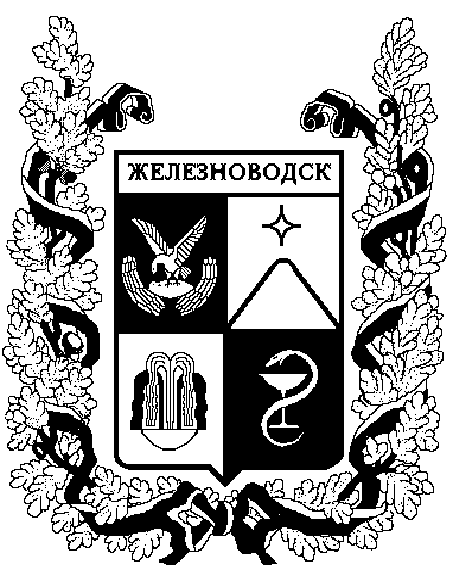 ПРЕДЛОЖЕНИЕо заключении соглашения об установлении сервитута в отношении земельного участка, государственная собственность на который не разграничена, или находящегося в муниципальной собственности,в иных границах с приложением схемы границ сервитута на кадастровом плане территорииРассмотрев заявление об установлении сервитута на земельный участок от «____» ___________ 20 ___ г. № _________(далее – заявление), управление имущественных отношений администрации города-курорта Железноводска (далее – Управление)  сообщает Вам о невозможности установления сервитута в предложенных Вами границах, указанных на приложенной к рассматриваемому заявлению схеме границ сервитута на кадастровом плане территории (часть земельного участка из земель населенных пунктов,  площадью______ кв. метров, имеющего учетный номер ______________, расположенного по адресу: Российская Федерация, Ставропольский край, город Железноводск, _________________, разрешенное использование ___________________________), по следующей причине: ____________________________________________. Предлагаем Вам рассмотреть иной вариант схемы границ сервитута на кадастровом плане территории, прилагаемый к настоящему предложению (часть земельного участка из земель населенных пунктов,  площадью______ кв. метров, имеющего учетный номер _________, расположенного по адресу: Российская Федерация, Ставропольский край, город Железноводск, _________________, разрешенное использование _______________________).В случае Вашего согласия с подготовленным вариантом схемы границ сервитута на кадастровом плане территории просим Вас в течение 30 календарных дней обеспечить проведение работ, в результате которых будут подготовлены документы, содержащие необходимые для осуществления государственного кадастрового учета сведения о части земельного участка, в отношении которого устанавливается сервитут, в соответствии с прилагаемой к настоящему предложению схемой границ сервитута на кадастровом плане территории, а также обратиться за осуществлением государственного кадастрового учета указанной части земельного участка. По окончании проведения указанных работ просим представить в Управление уведомление о государственном кадастровом учете части земельного участка, в отношении которого устанавливается сервитут.В случае не предоставления в указанный срок уведомления о государственном кадастровом учете части земельного участка, в отношении которого устанавливается сервитут, заявление и документы будут Вам возвращены.В случае Вашего обращения за установлением сервитута на срок до трех лет в отношении части земельного участка просим выразить в письменной форме согласие либо несогласие с подготовленным ______________________  (наименование уполномоченного органа в творительном падеже) вариантом схемы границ сервитута на кадастровом плане территории.В случае  Вашего несогласия с подготовленным _______________________(наименование уполномоченного органа в творительном падеже) вариантом схемы границ сервитута на кадастровом плане территории подготовка проекта соглашения об установлении сервитута не будет осуществлена, заявление и документы будут Вам возвращены.	Приложение: схема границ сервитута на кадастровом плане территорииНачальник управления  имущественных отношенийадминистрации города-курорта Железноводска                                             ______________                  Ф.И.О. Фамилия                                                                                           (подпись, печатьПриложение 6к технологической схеме предоставления управлением имущественных отношений администрацией города-курорта Железноводска муниципальной услуги «Принятие решения об установлении сервитута в отношении земельного участка»ФОРМАоформления соглашения об установлении сервитута в отношении земельного участка, государственная собственность на который не разграничена, или находящегося в муниципальной собственностигород-курорт Железноводск                                                   « ___» ________  20__ г. Управление имущественных отношений администрации города-курорта Железноводска (далее – Управление), свидетельство о регистрации:                                              серия 26 № 001458993, ОГРН 1022603427494, ИНН 2627011630, находящееся по адресу: Российская Федерация, Ставропольский край, город Железноводск, улица Калинина, 2, действующее в интересах муниципального образования города-курорта Железноводска Ставропольского края, в лице начальника управления имущественных отношений администрации города-курорта Железноводска __________________________________________________________________,(Ф.И.О.)действующего на основании Положения, именуемое в дальнейшем Управление, с одной стороны и (для юридического лица – полное наименование, юридический адрес, ИНН, ОГРН; для физического лица – Ф.И.О., дата рождения, место рождения, гражданство, паспортные данные, адрес регистрации; Ф.И.О представителя, документ, на  основание которого представляются интересы), именуемый в дальнейшем Пользователь, с другой стороны, на основании главы V.3 Земельного кодекса Российской Федерации заключили   настоящее соглашение об установлении сервитута в отношении земельного участка, государственная собственность на который не разграничена, или находящегося в муниципальной собственности (далее – Соглашение) о нижеследующем:1. Предмет Соглашения1.1. Управление в соответствии с условиями настоящего Соглашения предоставляет Пользователю право ограниченного пользования (далее – сервитут) на земельный участок (часть земельного участка) из  категории  земель - земли населенных пунктов, с кадастровым номером 26:31:________________ (учетным номером части земельного участка __________________), площадью ______ кв. метров (для части земельного участка указывается общая площадь части земельного участка, а так же общая площадь всего земельного участка), находящегося по адресу: Российская Федерация, Ставропольский край, город Железноводск, ___________________________ (далее – Участок), в границах, указанных в выписке из Единого государственного реестра недвижимости                         на Участок, прилагаемой к настоящему Соглашению и являющейся                                его  неотъемлемой  частью (в случае заключения Соглашения в отношении части земельного участка на срок до трех лет граница действия сервитута определяется в соответствии с схемой границ сервитута на кадастровом плане территории, прилагаемой к настоящему Соглашению и являющейся его  неотъемлемой  частью), в целях _______________________________________________________.(беспрепятственного прохода (проезда) через участок, прокладки и                                                                                                                     эксплуатации линий электропередачи,  связи и трубопроводов,    обеспечения водоснабжения и мелиорации, других нужд)1.2. На  Участке ______________________________________________.			(указание на наличие или на отсутствии объекта недвижимого имущества)1.3. Настоящее Соглашение подлежит обязательной государственной регистрации в установленном порядке и вступает в силу (считается заключенным) с момента таковой. Обязанность по подаче (получению) документов в орган, осуществляющий государственную регистрацию, настоящего Соглашения лежит на лице, в пользу которого устанавливается сервитут (в случае заключения Соглашения в отношении части земельного участка на срок до трех лет настоящее Соглашение не подлежит обязательной государственной регистрации в установленном порядке и вступает в силу (считается заключенным) с момента его подписания).1.4. Расходы, связанные с государственной регистрацией сервитута, несет «Пользователь» (в случае заключения Соглашения в отношении части земельного участка на срок до трех лет указанный пункт не учитывается).2. Срок Соглашения2.1. Сервитут устанавливается на срок с ________ г. по _______г. 2.2. Соглашение заключено на срок, указанный в Соглашении.2.3. По истечении указанного в пункте 2.1 срока,  Соглашение  считается расторгнутым.  3. Размер и условия внесения платы за сервитут3.1. Плата за сервитут на Участок согласно прилагаемому к Соглашению расчету (приложение  к Соглашению) составляет ____ руб. __ коп._ Размер платы за сервитут на Участок установлен на основании _________________________________________________________________. 3.2. Плата за сервитут на Участок  вносится ежеквартально равными частями не позднее (указывается срок и порядок внесение платы).3.4. Плата за сервитут на Участок по  настоящему Соглашению  может быть изменена Управлением в одностороннем порядке (без уведомления Пользователя) на основании нормативных правовых актов Российской Федерации, нормативных правовых актов Ставропольского края, муниципальных нормативных правовых актов города-курорта Железноводска Ставропольского края. 3.5. За нарушение порядка и сроков внесения платы за сервитут на Участок по настоящему Соглашению Пользователь выплачивает Управлению неустойку просрочки (пени) от суммы неуплаты, равной ____________.Плата за сервитут на Участок по настоящему Соглашению вносится Пользователем в _________________________________________________.(указываются реквизиты)4. Порядок ограниченного пользования4.1. Ограниченное пользование (сервитут) на Участок осуществляется Пользователем строго в пределах границ, определенных согласно пункту 1.1 Соглашения и схеме земельного участка.4.2. Осуществление сервитута Пользователем происходит                                     в следующем порядке: Пользователю предоставляется право                                                           беспрепятственно, в любое время суток осуществлять __________________________________________________________________.(беспрепятственного прохода (проезда) через участок, прокладки и эксплуатации линий электропередачи, связи и трубопроводов, обеспечения водоснабжения и мелиорации, других нужд)4.3. Обременение сервитутом Участка не лишает собственника права владения, пользования и распоряжения этим Участком. 4.4. Сервитут сохраняется в случае перехода прав на Участок, который обременен этим сервитутом, к другому лицу.4.5. В случае перехода от Пользователя права владения своим объектом недвижимости к иному лицу в настоящее Соглашение вносится соответствующее изменение в части замены Пользователя.4.6. Сервитут не может быть самостоятельным предметом купли-продажи, залога и не может передаваться каким - либо способом лицам, не являющимся собственниками недвижимого имущества, для обеспечения использования которого сервитут установлен.5. Права  и обязанности сторон5.1. Управление обязано предоставлять Пользователю возможность пользоваться принадлежащим ему недвижимым имуществом в порядке, установленном настоящим Соглашением.5.2. Управление вправе требовать прекращения сервитута ввиду отпадения оснований, по которым он установлен.5.3. Пользователь обязан:5.3.1. Зарегистрировать в органе, осуществляющем государственную регистрацию прав на недвижимое имущество и сделок с ним Соглашение и все изменения и дополнения к нему (за исключением случая заключения Соглашения в отношении части земельного участка на срок до трех лет).5.3.2. Представить Управлению документы, подтверждающие государственную регистрацию сервитута в тридцатидневный срок с момента внесения соответствующей записи в Единый государственный реестр недвижимости (за исключением случая заключения Соглашения в отношении части земельного участка на срок до трех лет).5.3.3. Своевременно вносить плату за сервитут.5.3.4. Осуществлять сервитут - пользоваться Участком в порядке, установленном разделом 4 настоящего Соглашения, наименее обременительным способом.6. Ответственность сторон6.1. В случае неисполнения одной из сторон должным образом обязательств по Соглашению, другая сторона вправе обратиться в суд с требованием о расторжении Соглашения об установлении сервитута в порядке, установленном действующим законодательством Российской Федерации.6.2. В случае нарушения Пользователем обязательств по внесению платы за сервитут, Управление в соответствии со статьями 309, 310, Гражданского кодекса Российской Федерации, статьями 23, 65 Земельного кодекса Российской Федерации вправе обратиться в суд с иском о взыскании образовавшейся задолженности в соответствии с условиями настоящего Соглашения.7. Рассмотрение и урегулирование споров7.1. Местом исполнения обязательств по настоящему Соглашению является город-курорт Железноводск Ставропольского края.7.2. Все споры между сторонами, возникающие по Соглашению, рассматриваются в судебном порядке по месту нахождения Участка и разрешаются в соответствии с законодательством Российской Федерации.8. Форс-мажор8.1. Сторона освобождается от ответственности за частичное или полное неисполнение обязательств по настоящему Соглашению, если докажет, что надлежащее исполнение оказалось невозможным вследствие непреодолимой силы, то есть чрезвычайных и непредотвратимых при настоящих условиях обстоятельств.8.2. При наступлении обстоятельств, указанных в пункте 8.1 настоящего Соглашения, каждая сторона должна без промедления известить о них в письменном виде другую сторону. Извещение должно содержать данные о характере обстоятельств.8.3. Если сторона не направит или несвоевременно направит извещение, предусмотренное в пункте 8.2 настоящего Соглашения, то она обязана возместить другой стороне понесенные второй стороной убытки.8.4. В случаях наступления обстоятельств, предусмотренных в пункте 8.1 настоящего Соглашения, срок выполнения стороной обязательств по настоящему Соглашению отодвигается соразмерно времени, в течение которого действуют эти обстоятельства и их последствия.8.5. Если наступившие обстоятельства, перечисленные в пункте 8.1 настоящего Соглашения, и их последствия продолжают действовать более шести месяцев, стороны проводят дополнительные переговоры для выявления приемлемых альтернативных способов исполнения настоящего Соглашения.9. Особые условия СоглашенияСоглашение составлено в _______ экземплярах, имеющих одинаковую юридическую силу, из которых по одному экземпляру хранится у сторон, один экземпляр передается в орган, осуществляющий государственную регистрацию прав.10. Реквизиты сторон.Приложение 1к соглашению об установлении сервитута в отношении земельного участка, государственная собственность на который не разграничена, или находящегося в муниципальной собственностиРАСЧЕТплаты за сервитут на земельный участокк соглашению об установлении сервитута в отношении земельного участка, государственная собственность на который не разграничена, или находящегося в муниципальной собственностиот   «___»________20__г. № ________Расчет платы за сервитут на земельный участок произведен в соответствии с  ___________________________________________________.  1. Кадастровая  зона                                                    26:31:01 (г. Железноводск)                                                                                       26:31:02 (пос. Иноземцево,                                                                                                       жилой район Капельница)2. Адрес земельного участка3. Разрешенное  использование                                  для 4. Площадь  земельного участка                                кв.метра5. Площадь обременения земельного участка (сервитута)                                 кв.метра6. Годовая сумма платы                                              рублей   Расчет платы за сервитут на земельный участок на период с «___»_______20__ г.                                           по «___»_______20__ г.Плата за сервитут на земельный участок по настоящему Соглашению вносится Пользователем в _______________________________________.Расчет произвел:_______________________   __________________    __________________             (должность)                                   (подпись)                                               (Ф.И.О.)Расчет проверил:_______________________   __________________    __________________             (должность)                                                   (подпись)                                              (Ф.И.О.)Расчет платы за сервитут на земельный участок получил(а), с суммой согласен(на).                                                            « ___ »  __________   20__г.«Пользователь»                                                (Ф.И.О.)(наименование юридического лица) (Ф.И.О. представителя)                                                                                                       _________________                                                                                                                                                         (подпись)Приложение 7к технологической схеме предоставления управлением имущественных отношений администрацией города-курорта Железноводска муниципальной услуги «Принятие решения об установлении сервитута в отношении земельного участка»  ОБРАЗЕЦзаявление об установлении сервитута в отношении земельного участкаНачальнику управления имущественных отношений администрации города-курорта Железноводска Ставропольского краяИ.В. Гречкину Иванова Ивана Ивановича________________для физических лиц - фамилия, имя, отчество,серия 07 02 № 123456,                                                    выдан ОВД г. Железноводска Ставропольского края 12.05.2002 г.__________паспортные данные________________________________________для юридических лиц - полное наименование________________________________________Адрес заявителя:Ставропольский край, г. Железноводск,                              ул. Ленина, дом 145, кв. 15.____________________местонахождение юридического лица:________________________________________ИНН/(КПП)______________________________ОГРН__________________________________ (для юридических лиц)Представитель по доверенностиот «____» _____________ 20__ г. №_________                                                 ________________________________________Ф.И.О.Телефон заявителя: ______________________Заявлениеоб установлении сервитута в отношении земельного участкаПрошу принять решение об установлении сервитута в отношении земельного участка: кадастровый номер земельного участка или учетный номер части земельного участка, применительно к которой устанавливается сервитут: 26:31:144725:58, расположенного: Ставропольский край, город Железноводск,                                                                                                                                                                                          адрес                                                                                            адрес             или       месторасположение объекта улица Семашко, дом 11, цели и основания установления сервитута: перемещение к своему объекту недвижимости, предполагаемый срок действия сервитута 10 лет.И.И. Иванов      			 _____________                    «15» августа  2018 г.      (Ф.И.О.)                  			            (подпись)                 			 (дата)Приложение 8к технологической схеме предоставления управлением имущественных отношений администрацией города-курорта Железноводска муниципальной услуги «Принятие решения об установлении сервитута в отношении земельного участка»ОБРАЗЕЦ уведомления об отказе в предоставление муниципальной услуги  И.И.Иванову___________________                                                                                                      (Ф.И.О.)   Адрес: Российская Федерация,    Ставропольский край,                                город Железноводск, улица Ленина, дом 145, кв. 15.УВЕДОМЛЕНИЕ об отказе в предоставление муниципальной услугиУважаемый(ая) Иван Иванович!Рассмотрев Ваше заявление и документы, необходимые для  предоставления  услуги «Принятие решения об установлении сервитута в отношении земельного участка» по делу № 125/02 от «15» августа 2018 г.  принято решение об отказе в предоставлении земельного участка по следующим основаниям: установление сервитута приведет к невозможности использовать земельный участок в соответствии с его разрешенным использованием или к существенным затруднениям в использовании земельного участка.Начальник управления имущественных отношений администрации города-курорта Железноводска	                И.В. Гречкин			С.Ю. ЕгоршинТел. 8 (87932) 4 22 92Приложение 9к технологической схеме предоставления управлением имущественных отношений администрацией города-курорта Железноводска муниципальной услуги «Принятие решения об установлении сервитута в отношении земельного участка»ОБРАЗЕЦ  И.И.Иванову____________________                                                                                                        (Ф.И.О.)   Адрес: Российская Федерация,    Ставропольский край,                                город Железноводск, улица Ленина, дом 145, кв. 15.Уведомление о возможности заключения соглашения об установлении сервитута        в отношении земельного участка, государственная собственность на который не разграничена, или находящегося в муниципальной собственности,в предложенных заявителем границахРассмотрев заявление об установлении сервитута на земельный участок от 20 декабря 2017 г. № 1458 (далее – заявление), управление имущественных отношений администрации города-курорта Железноводска (далее – Управление) информирует Вас о возможности заключения соглашения об установлении сервитута в отношении земельного участка, государственная собственность на который не разграничена, или находящегося в муниципальной собственности (далее - соглашения об установлении сервитута) в предложенных Вами границах, указанных на прилагаемой к заявлению схеме границ сервитута на кадастровом плане территории (часть земельного участка из земель населенных пунктов,  площадью 200 кв. метров, имеющего учетный номер 26:31:010203:55, расположенного по адресу: Российская Федерация, Ставропольский край, город Железноводск, улица Октябрьская, 100, разрешенное использование: в целях беспрепятственного прохода (проезда) через участок.Просим Вас в течение 30 календарных дней обеспечить проведение работ, в результате которых будут подготовлены документы, содержащие необходимые для осуществления государственного кадастрового учета сведения о части земельного участка, в отношении которой устанавливается сервитут, а также обратиться за осуществлением государственного кадастрового учета указанной части земельного участка. По окончании проведения указанных работ просим представить в Управление уведомление о государственном кадастровом учете части земельного участка, в отношении которой устанавливается сервитут, для подготовки проекта соглашения об установлении сервитута. В случае не предоставления в указанный срок уведомления о государственном кадастровом учете части земельного участка, в отношении которой устанавливается сервитут, заявление и документы будут Вам возвращены. В  случае  Вашего обращения  за  установлением сервитута на срок до трех лет в отношении части земельного участка уведомление о государственном кадастровом учете части земельного участка не предоставляется. В этом случае граница действия сервитута определяется в соответствии с прилагаемой к соглашению об установлении сервитута схемой границ сервитута на кадастровом плане территории.Начальник управления  имущественных отношенийадминистрации города-курорта Железноводска                        ______________                          И.В. Гречкин                                                                    (подпись, печать)Приложение 10к технологической схеме предоставления управлением имущественных отношений администрацией города-курорта Железноводска муниципальной услуги «Принятие решения об установлении сервитута в отношении земельного участка»ОБРАЗЕЦ   И.И.Иванову____________________                                                                                                        (Ф.И.О.)   Адрес: Российская Федерация,    Ставропольский край,                                город Железноводск, улица Ленина, дом 145, кв. 15.ПРЕДЛОЖЕНИЕо заключении соглашения об установлении сервитутав иных границах с приложением схемы границ сервитутана кадастровом плане территорииРассмотрев заявление об установлении сервитута на земельный участок от 20 декабря 20 18 г.  № 12547 (далее – заявление), управление имущественных отношений администрации города-курорта Железноводска (далее – Управление)  сообщает Вам о невозможности установления сервитута в предложенных Вами границах, указанных на приложенной к рассматриваемому заявлению схеме границ сервитута на кадастровом плане территории (часть земельного участка из земель населенных пунктов,  площадью 200 кв. метров, имеющего учетный номер 26:31:010203:55, расположенного по адресу: Российская Федерация, Ставропольский край, город Железноводск, улица Октябрьская, дом 100 , разрешенное использование в целях беспрепятственного прохода (проезда) через участок, по следующей причине: планируемое на условиях сервитута использование земельного участка не допускается в соответствии с федеральными законами. Предлагаем Вам рассмотреть иной вариант схемы границ сервитута на кадастровом плане территории, прилагаемый к настоящему предложению (часть земельного участка из земель населенных пунктов,  площадью100 кв. метров, имеющего учетный номер 26:31:010203:56, расположенного по адресу: Российская Федерация, Ставропольский край, город Железноводск, улица Октябрьская, дом 101, разрешенное использование в целях беспрепятственного прохода (проезда) через участок.В случае Вашего согласия с подготовленным вариантом схемы границ сервитута на кадастровом плане территории просим Вас в течение 30 календарных дней обеспечить проведение работ, в результате которых будут подготовлены документы, содержащие необходимые для осуществления государственного кадастрового учета сведения о части земельного участка, в отношении которой устанавливается сервитут, в соответствии с прилагаемой к настоящему предложению схемой границ сервитута на кадастровом плане территории, а также обратиться за осуществлением государственного кадастрового учета указанной части земельного участка. По окончании проведения указанных работ просим представить в Управление уведомление о государственном кадастровом учете части земельного участка, в отношении которой устанавливается сервитут. В случае не предоставления в указанный срок уведомления о государственном кадастровом учете части земельного участка, в отношении которой устанавливается сервитут, заявление и документы будут Вам возвращены.В случае Вашего обращения за установлением сервитута на срок до трех лет в отношении части земельного участка просим выразить в письменной форме согласие либо несогласие с подготовленным управлением имущественных отношений администрации города-курорта Железноводска вариантом схемы границ сервитута на кадастровом плане территории.В случае  Вашего несогласия с подготовленным управлением имущественных отношений администрации города-курорта Железноводска  вариантом схемы границ сервитута на кадастровом плане территории подготовка проекта соглашения об установлении сервитута не будет осуществлена, заявление и документы будут Вам возвращены.	Приложение: схема границ сервитута на кадастровом плане территорииНачальник управления  имущественных отношенийадминистрации города-курорта Железноводска                                      ______________                      И.В. Гречкин                                                                                       (подпись, печать)Приложение 11к технологической схеме предоставления управлением имущественных отношений администрацией города-курорта Железноводска муниципальной услуги «Принятие решения об установлении сервитута в отношении земельного участка»ОБРАЗЕЦ СОГЛАШЕНИЕ № 122об установлении сервитутав отношении земельного участка, государственная собственность на который не разграничена, или находящегося в муниципальной собственностигород-курорт Железноводск                                                             15 января 2018 г.  Управление имущественных отношений администрации города-курорта Железноводска, свидетельство о регистрации: серия 26 № 001458993, ОГРН 1022603427494, ИНН 2627011630, находящееся по адресу: Российская Федерация, Ставропольский край, город Железноводск, улица Калинина, 2, действующее в интересах муниципального образования города-курорта Железноводска Ставропольского края, в лице начальника управления имущественных отношений администрации города-курорта Железноводска Гречкина Ивана Ивановича, действующего на основании Положения, именуемое в дальнейшем Управление, с одной стороны и Иванов Иван Иванович, 25.05.1980 года рождения, место рождения: Российская Федерация, Ставропольский край, город Железноводск, гражданство Российская Федерация, паспорт гражданина Российской Федерации серия 07 00 № 123123, выдан 01.02.2001 г. ОВД г. Железноводска Ставропольского края, адрес регистрации: Российская Федерация, Ставропольский край, город Железноводск, улица Октябрьская 100, именуемый в дальнейшем Пользователь, с другой стороны, на основании главы V.3 Земельного кодекса Российской Федерации заключили настоящее соглашение об установлении сервитута в отношении земельного участка, государственная собственность на который не разграничена, или находящегося в муниципальной собственности (далее – Соглашение) о нижеследующем:1. Предмет Договора1.1. Управление в соответствии с условиями настоящего Соглашения предоставляет Пользователю право ограниченного пользования (далее – сервитут) на земельный участок (часть земельного участка) из  категории  земель - земли населенных пунктов, с кадастровым номером 26:31:010203:55 (учетным номером части земельного участка __________________), площадью 200 кв. метров (для части земельного участка указывается общая площадь части земельного участка, а так же общая площадь всего земельного участка), находящийся по адресу: Российская Федерация, Ставропольский край, город Железноводск, улица Российская, дом 100 (далее – Участок), в границах, указанных в выписке из Единого государственного реестра недвижимости на Участок, прилагаемой к настоящему Договору и являющейся его неотъемлемой  частью (в случае заключения Соглашения в отношении части земельного участка на срок до трех лет граница действия сервитута определяется в соответствии с схемой границ сервитута на кадастровом плане территории, прилагаемой к настоящему Соглашению и являющейся его  неотъемлемой  частью), в целях беспрепятственного прохода (проезда) через участок.1.2. На  Участке отсутствует объект недвижимого имущества.1.3. Настоящее Соглашение подлежит обязательной государственной регистрации в установленном порядке и вступает в силу (считается заключенным) с момента таковой. Обязанность по подаче (получению) документов в орган, осуществляющий государственную регистрацию, настоящего Соглашения лежит на лице, в пользу которого устанавливается сервитут (в случае заключения Соглашения в отношении части земельного участка на срок до трех лет настоящее Соглашение не подлежит обязательной государственной регистрации в установленном порядке и вступает в силу (считается заключенным) с момента его подписания).1.4. Расходы, связанные с государственной регистрацией сервитута, несет «Пользователь» (в случае заключения Соглашения в отношении части земельного участка на срок до трех лет указанный пункт не учитывается).2. Срок Соглашения2.1. Сервитут устанавливается на срок с 15 января 2018 г.                                  по 14 января 2028г. 2.2. Соглашение заключено на срок, указанный в Соглашение.2.3. По истечении указанного в пункте 2.1 срока,  Соглашение  считается расторгнутым. 3. Размер и условия внесения платы за сервитут3.1. Плата за сервитут на Участок согласно прилагаемому к Соглашению расчету (приложение 1 к Соглашению) составляет 2000 руб. 00 коп. Размер платы за сервитут на Участок установлен на основании Постановления Правительства Ставропольского края от 12 марта 2008 г. № 152. 3.2. Плата за сервитут на Участок  вносится ежеквартально равными частями не позднее 15 числа последнего месяца квартала, с окончательным расчетом не позднее 15 ноября.3.4. Плата за сервитут на Участок по  настоящему Соглашению  может быть изменена Управлением в одностороннем порядке (без уведомления Пользователя) на основании нормативных правовых актов Российской Федерации, нормативных правовых актов Ставропольского края, муниципальных нормативных правовых актов города-курорта Железноводска Ставропольского края. 3.5. За нарушение порядка и сроков внесения платы за сервитут на Участок по настоящему Соглашению Пользователь выплачивает Управлению неустойку просрочки (пени) от суммы неуплаты, равной размеру неустойки, применяющейся для земельного налога.Плата за сервитут на Участок по настоящему Соглашению вносится Пользователем в УФК по СК  (Управление имущественных  отношений  администрации  города-курорта Железноводска) ИНН 2627011630, КПП 262701001, банк получателя ГРКЦ ГУ Банка России по СК, г. Ставрополь, БИК 040702001, на расчетный счет 40101810300000010005, код налога 602 1 11 05012 04 0000 120, ОКТMО 07712000.4. Порядок ограниченного пользования4.1. Ограниченное пользование (сервитут) на Участок осуществляется Пользователем строго в пределах границ, определенных согласно п. 1.1. Соглашения и схеме земельного участка.4.2. Осуществление сервитута Пользователем происходит                                     в следующем порядке: Пользователю предоставляется право                                                           беспрепятственно, в любое время суток осуществлять беспрепятственного прохода (проезда) через участок.4.3. Обременение сервитутом Участка не лишает собственника права владения, пользования и распоряжения этим Участком. 4.4. Сервитут сохраняется в случае перехода прав на Участок, который обременен этим сервитутом, к другому лицу.4.5. В случае перехода от Пользователя права владения своим объектом недвижимости к иному лицу в настоящее Соглашение вносится соответствующее изменение в части замены Пользователя.4.6. Сервитут не может быть самостоятельным предметом купли-продажи, залога и не может передаваться каким - либо способом лицам, не являющимся собственниками недвижимого имущества, для обеспечения использования которого сервитут установлен.5. Права  и обязанности сторон5.1. Управление обязано предоставлять Пользователю возможность пользоваться принадлежащим ему недвижимым имуществом в порядке, установленном настоящим Соглашением.5.2. Управление вправе требовать прекращения сервитута ввиду отпадения оснований, по которым он установлен.5.3. Пользователь обязан:5.3.1. Зарегистрировать в органе, осуществляющем государственную регистрацию прав на недвижимое имущество и сделок с ним Соглашение и все изменения и дополнения к нему (за исключением случая заключения Соглашения в отношении части земельного участка на срок до трех лет);5.3.2. Представить Управлению документы, подтверждающие государственную регистрацию сервитута в тридцатидневный срок с момента внесения соответствующей записи в Единый государственный реестр недвижимости (за исключением случая заключения Соглашения в отношении части земельного участка на срок до трех лет);5.3.3. Своевременно вносить плату за сервитут.5.3.4. Осуществлять сервитут - пользоваться Участком в порядке, установленном разделом 4 настоящего Соглашения, наименее обременительным способом.6. Ответственность сторон6.1. В случае неисполнения одной из сторон должным образом обязательств по соглашению, другая сторона вправе обратиться в суд с требованием о расторжении соглашения об установлении сервитута в порядке, установленном действующим законодательством Российской Федерации.6.2. В случае нарушения Пользователем обязательств по внесению платы за сервитут, Управление в соответствии со статьями 309, 310, Гражданского кодекса Российской Федерации, статьями 23, 65 Земельного кодекса Российской Федерации вправе обратиться в суд с иском о взыскании образовавшейся задолженности в соответствии с условиями настоящего Соглашения.7. Рассмотрение и урегулирование споров7.1. Местом исполнения обязательств по настоящему Соглашению является город-курорт Железноводск Ставропольского края.7.2. Все споры между сторонами, возникающие по Соглашению, рассматриваются в судебном порядке по месту нахождения Участка и разрешаются в соответствии с законодательством Российской Федерации.8. Форс-мажор8.1. Сторона освобождается от ответственности за частичное или полное неисполнение обязательств по настоящему Соглашению, если докажет, что надлежащее исполнение оказалось невозможным вследствие непреодолимой силы, то есть чрезвычайных и непредотвратимых при настоящих условиях обстоятельств.8.2. При наступлении обстоятельств, указанных в пункте 8.1, каждая сторона должна без промедления известить о них в письменном виде другую сторону. Извещение должно содержать данные о характере обстоятельств.8.3. Если сторона не направит или несвоевременно направит извещение, предусмотренное в пункте 8.2, то она обязана возместить другой стороне понесенные второй стороной убытки.8.4. В случаях наступления обстоятельств, предусмотренных в пункте 8.1, срок выполнения стороной обязательств по настоящему Соглашению отодвигается соразмерно времени, в течение которого действуют эти обстоятельства и их последствия.8.5. Если наступившие обстоятельства, перечисленные в пункте 8.1, и их последствия продолжают действовать более шести месяцев, Стороны проводят дополнительные переговоры для выявления приемлемых альтернативных способов исполнения настоящего Соглашения.9. Особые условия ДоговораСоглашение составлено в 3 экземплярах, имеющих одинаковую юридическую силу, из которых по одному экземпляру хранится у сторон, один экземпляр передается в орган, осуществляющий государственную регистрацию прав.10. Реквизиты сторонПриложение 1к договору о предоставлении земельного участка на              условиях аренды                                  от 15 января 2018 г. № 122РАСЧЕТплаты за сервитут на земельный участокк соглашению об установлении сервитутав отношении земельного участка, государственная собственность на который не разграничена, или находящегося в муниципальной собственностиот   15 января 2018 г. № 122Расчет платы за сервитут на земельный участок произведен в соответствии с Постановления Правительства Ставропольского края от 12 марта 2008 г. № 152.  1. Кадастровая  зона                         26:31:010203:55(г. Железноводск)                                                           26:31:02 (пос. Иноземцево,                                                              жилой район Капельница)2. Адрес земельного участка Российская Федерация, Ставропольский край, город Железноводск, улица Октябрьская, дом 1003. Разрешенное  использование: в целях беспрепятственного прохода (проезда) через участок4. Площадь  земельного участка 200кв.метра5. Площадь обременения земельного участка (сервитута)                                 кв.метра6. Годовая сумма платы 2000 рублей    Расчет платы за сервитут на земельный участок на период                                с 18 января 2018 г. по 30 марта 2018 г.Плата за сервитут на земельный участок по настоящему Соглашению вносится Пользователем в УФК по СК  (Управление имущественных  отношений  администрации  города-курорта Железноводска) ИНН 2627011630, КПП 262701001, банк получателя ГРКЦ ГУ Банка России по СК, г. Ставрополь, БИК 040702001, на расчетный счет 40101810300000010005, код налога 602 1 11 05012 04 0000 120, ОКТMО 07712000.Расчет произвел:Ведущий специалист                                                   __________________                          Левкин О.А.           (должность)                                                                               (подпись)                                         (Ф.И.О.)Расчет проверил:Начальник отдела                                                           __________________           Еремин В.А      (должность)                                                                                       (подпись)                      (Ф.И.О.)Расчет арендной платы получил, с суммой согласен15 января 2018 г.«Пользователь»                                                Иванов Иван Иванович                                                     _________________ВНОШУ:Заместитель начальника управления имущественных отношений  администрации города-курорта Железноводска Ставропольского края_____________ Н.А. ЗаднепровскаяУТВЕРЖДАЮ:Заместитель главы администрации города-курорта ЖелезноводскаСтавропольского края – начальник управления имущественных отношений администрации города-курорта Железноводска, председатель рабочей группы по снижению административных барьеров и повышению доступности и качества предоставления государственных и муниципальных услуг на территории города-курорта Железноводска Ставропольского края___________ И.В. Гречишников№ПараметрЗначение параметра/состояние1231Наименование органа, предоставляющего услугуУправление имущественных отношений администрации города-курорта Железноводска2Номер услуги в федеральном реестре26000000001611102133Полное наименование услугиПринятие решения об установлении сервитута в отношении земельного участка4Краткое наименование услугиПринятие решения об установлении сервитута в отношении земельного участка5Административный регламент предоставления муниципальной услугиАдминистративный регламент предоставления администрацией города-курорта Железноводска Ставропольского края муниципальной услуги «Принятие решения об установлении сервитута в отношении земельного участка», утвержденный постановлением администрации города-курорта Железноводска Ставропольского края от 11.01.2018 г. № 36Перечень «подуслуг»1. Принятие решения об установлении сервитута в случае установления сервитута в отношении всего земельного участка или части земельного участка при заключении соглашения на срок до трех лет.2. Принятие решения об установлении сервитута в отношении части земельного участкав случае заключения соглашения на срок более трех лет.7Способы оценки качества предоставления муниципальной услуги1. Радиотелефонная связь (смс-опрос, телефонный опрос).2. Терминальные устройства в МФЦ.3. Региональный портал государственных и муниципальных услуг (функций) (далее – РПГУ)*4. Официальный сайт органа, предоставляющего услугу*.№Срок предоставления в зависимости от условийСрок предоставления в зависимости от условийОснования отказа в приеме документовОснования для отказа в предоставлении «подуслуги»Основания приостановления предоставления «подуслуги»Срок приостановления «подуслуги»Плата за предоставление«подуслуги»Плата за предоставление«подуслуги»Плата за предоставление«подуслуги»Способ обращения за получением «подуслуги»Способ получения результата «подуслуги»Способ получения результата «подуслуги»№При подаче заявления по месту жительства (месту нахождения юридического лица)При подаче заявления не по месту жительства (по месту обращения)Основания отказа в приеме документовОснования для отказа в предоставлении «подуслуги»Основания приостановления предоставления «подуслуги»Срок приостановления «подуслуги»наличие платы (государственной пошлины)реквизиты нормативного правового акта, являющегося основанием для взимания платы (гос. пошлины)КБК для взимания платы (государственной пошлины), в том числе для МФЦСпособ обращения за получением «подуслуги»123456789101112121. Принятие решения об установлении сервитута в случае  установления сервитута в отношении всего земельного участка или части земельного участка при заключении соглашения на срок до трех лет.1. Принятие решения об установлении сервитута в случае  установления сервитута в отношении всего земельного участка или части земельного участка при заключении соглашения на срок до трех лет.1. Принятие решения об установлении сервитута в случае  установления сервитута в отношении всего земельного участка или части земельного участка при заключении соглашения на срок до трех лет.1. Принятие решения об установлении сервитута в случае  установления сервитута в отношении всего земельного участка или части земельного участка при заключении соглашения на срок до трех лет.1. Принятие решения об установлении сервитута в случае  установления сервитута в отношении всего земельного участка или части земельного участка при заключении соглашения на срок до трех лет.1. Принятие решения об установлении сервитута в случае  установления сервитута в отношении всего земельного участка или части земельного участка при заключении соглашения на срок до трех лет.1. Принятие решения об установлении сервитута в случае  установления сервитута в отношении всего земельного участка или части земельного участка при заключении соглашения на срок до трех лет.1. Принятие решения об установлении сервитута в случае  установления сервитута в отношении всего земельного участка или части земельного участка при заключении соглашения на срок до трех лет.1. Принятие решения об установлении сервитута в случае  установления сервитута в отношении всего земельного участка или части земельного участка при заключении соглашения на срок до трех лет.1. Принятие решения об установлении сервитута в случае  установления сервитута в отношении всего земельного участка или части земельного участка при заключении соглашения на срок до трех лет.1. Принятие решения об установлении сервитута в случае  установления сервитута в отношении всего земельного участка или части земельного участка при заключении соглашения на срок до трех лет.1. Принятие решения об установлении сервитута в случае  установления сервитута в отношении всего земельного участка или части земельного участка при заключении соглашения на срок до трех лет.1. Принятие решения об установлении сервитута в случае  установления сервитута в отношении всего земельного участка или части земельного участка при заключении соглашения на срок до трех лет.30 календарных дней со дня получения заявления-1. Документы напечатаны (написаны) нечетко и неразборчиво, имеют подчистки, приписки, наличие зачеркнутых слов, нерасшифрованные сокращения, исправления, за исключением исправлений, скрепленных печатью и заверенных подписью уполномоченного лица;2. Документы имеют серьезные повреждения, наличие которых не позволяет однозначно истолковать их содержание.1) заявление об установлении сервитута направлено в орган  местного самоуправления, который не вправе заключать соглашение об установлении сервитута;2) планируемое на условиях сервитута использование земельного участка не допускается в соответствии с федеральными законами;3) установление сервитута приведет к невозможности использовать земельный участок в соответствии с его разрешенным использованием или к существенным затруднениям в использовании земельного участка.нет-нет--1. Личное обращение в орган, предоставляющий услугу2. Личное обращение в МФЦ3. РПГУ*4. Почтовая связь1. В органе, предоставляющем услугу, на бумажном носителе2. В МФЦ на бумажном носителе, полученном из органа, предоставляющего услугу3. Направление электронного документа, подписанного электронной подписью, на адрес электронной почты.4. Почтовая связь1. В органе, предоставляющем услугу, на бумажном носителе2. В МФЦ на бумажном носителе, полученном из органа, предоставляющего услугу3. Направление электронного документа, подписанного электронной подписью, на адрес электронной почты.4. Почтовая связь2. Принятие решения об установлении сервитута в отношении части земельного участка в случае заключения соглашения на срок более трех лет.2. Принятие решения об установлении сервитута в отношении части земельного участка в случае заключения соглашения на срок более трех лет.2. Принятие решения об установлении сервитута в отношении части земельного участка в случае заключения соглашения на срок более трех лет.2. Принятие решения об установлении сервитута в отношении части земельного участка в случае заключения соглашения на срок более трех лет.2. Принятие решения об установлении сервитута в отношении части земельного участка в случае заключения соглашения на срок более трех лет.2. Принятие решения об установлении сервитута в отношении части земельного участка в случае заключения соглашения на срок более трех лет.2. Принятие решения об установлении сервитута в отношении части земельного участка в случае заключения соглашения на срок более трех лет.2. Принятие решения об установлении сервитута в отношении части земельного участка в случае заключения соглашения на срок более трех лет.2. Принятие решения об установлении сервитута в отношении части земельного участка в случае заключения соглашения на срок более трех лет.2. Принятие решения об установлении сервитута в отношении части земельного участка в случае заключения соглашения на срок более трех лет.2. Принятие решения об установлении сервитута в отношении части земельного участка в случае заключения соглашения на срок более трех лет.2. Принятие решения об установлении сервитута в отношении части земельного участка в случае заключения соглашения на срок более трех лет.2. Принятие решения об установлении сервитута в отношении части земельного участка в случае заключения соглашения на срок более трех лет.90 календарных дней со дня получения заявления90 календарных дней со дня получения заявления1. Документы напечатаны (написаны) нечетко и неразборчиво, имеют подчистки, приписки, наличие зачеркнутых слов, нерасшифрованные сокращения, исправления, за исключением исправлений, скрепленных печатью и заверенных подписью уполномоченного лица;2. Документы имеют серьезные повреждения, наличие которых не позволяет однозначно истолковать их содержание.1) заявление об установлении сервитута направлено в орган  местного самоуправления, который не вправе заключать соглашение об установлении сервитута;2) планируемое на условиях сервитута использование земельного участка не допускается в соответствии с федеральными законами;3) установление сервитута приведет к невозможности использовать земельный участок в соответствии с его разрешенным использованием или к существенным затруднениям в использовании земельного участка.нет-нет--1. Личное обращение в орган, предоставляющий услугу2. Личное обращение в МФЦ3. РПГУ*4. Почтовая связь1. В органе, предоставляющем услугу, на бумажном носителе2. В МФЦ на бумажном носителе, полученном из органа, предоставляющего услугу3. Направление электронного документа, подписанного электронной подписью, на адрес электронной почты.4. Почтовая связь1. В органе, предоставляющем услугу, на бумажном носителе2. В МФЦ на бумажном носителе, полученном из органа, предоставляющего услугу3. Направление электронного документа, подписанного электронной подписью, на адрес электронной почты.4. Почтовая связь№п/пКатегории лиц, имеющих право на получение «подуслуги»Документ, подтверждающий правомочие заявителя соответствующей категории на получение «подуслуги»Установленные требования к документу, подтверждающему правомочие заявителя соответствующей категории на получение «подуслуги»Наличие возможности подачи заявления на предоставление «подуслуги» представителями заявителяИсчерпывающий перечень лиц, имеющих право на подачу заявления от имени заявителяНаименование документа, подтверждающего право подачи заявления от имени заявителяУстановленные требования к документу, подтверждающему право подачи заявления от имени заявителя123456781. Принятие решения об установлении сервитута в случае  установления сервитута в отношении всего земельного участка или части земельного участка при заключении соглашения на срок до трех лет.1. Принятие решения об установлении сервитута в случае  установления сервитута в отношении всего земельного участка или части земельного участка при заключении соглашения на срок до трех лет.1. Принятие решения об установлении сервитута в случае  установления сервитута в отношении всего земельного участка или части земельного участка при заключении соглашения на срок до трех лет.1. Принятие решения об установлении сервитута в случае  установления сервитута в отношении всего земельного участка или части земельного участка при заключении соглашения на срок до трех лет.1. Принятие решения об установлении сервитута в случае  установления сервитута в отношении всего земельного участка или части земельного участка при заключении соглашения на срок до трех лет.1. Принятие решения об установлении сервитута в случае  установления сервитута в отношении всего земельного участка или части земельного участка при заключении соглашения на срок до трех лет.1. Принятие решения об установлении сервитута в случае  установления сервитута в отношении всего земельного участка или части земельного участка при заключении соглашения на срок до трех лет.1. Принятие решения об установлении сервитута в случае  установления сервитута в отношении всего земельного участка или части земельного участка при заключении соглашения на срок до трех лет.1Физические лица 1. Документ, удостоверяющий личность:1.1. Паспорт гражданина Российской Федерации1. Должен быть действительным на срок обращения за предоставлением слуги. 2. Не должен содержать подчисток, приписок, зачеркнутых слов и других исправлений. 3. Не должен иметь повреждений, наличие которых не позволяет однозначно истолковать его содержание. 4. Копия документа, не заверенная нотариусом, представляется заявителем с предъявлением подлинника. Имеется 1. Любые лица, действующие от имени заявителя на основании доверенности1.1. Документ, удостоверяющий личность лица, действующего от имени заявителя: 1.1.1. Паспорт гражданина Российской Федерации1. Должен быть действительным на срок обращения за предоставлением услуги. 2. Не должен содержать подчисток, приписок, зачеркнутых слов и других исправлений. 3. Не должен иметь повреждений, наличие которых не позволяет однозначно истолковать его содержание. 4. Копия документа, не заверенная нотариусом, представляется заявителем с предъявлением подлинника.1.2. Временное удостоверение личности гражданина Российской Федерации (форма № 2П) 1. Выдается подразделениями управления по вопросам миграции МВД России по желанию гражданина в случае утраты или переоформления паспорта. 2. Размер 176 x 125 мм, изготовляется на перфокарточной бумаге.3. Наличие личной фотографии, сведений о фамилии, имени, дате и месте рождения, адреса места жительства (места пребывания), личной подписи владельца удостоверения; наличие сведений о дате выдачи и подразделении, выдавшем документ, причине выдачи, а также сроке действия (который может быть продлен).  4. Удостоверение подписывается руководителем подразделения, его выдавшего, с заверением печатью1.1.2. Временное удостоверение личности гражданина Российской Федерации (форма № 2П)1. Должно быть действительным на срок обращения за предоставлением услуги.2. Не должно содержать подчисток, приписок, зачеркнутых слов и других исправлений.3. Не должно иметь повреждений, наличие которых не позволяет однозначно истолковать их содержание.1.3. Удостоверение личности (военный билет) военнослужащего Российской Федерации1. Должно быть действительным на срок обращения за предоставлением услуги.2. Не должно содержать подчисток, приписок, зачеркнутых слов и других исправлений.3. Не должно иметь повреждений, наличие которых не позволяет однозначно истолковать его содержание1.1.3. Удостоверение личности (военный билет) военнослужащего Российской Федерации1. Должен быть действительным на срок обращения за предоставлением услуги.2. Не должен содержать подчисток, приписок, зачеркнутых слов и других исправлений.3. Не должен иметь повреждений, наличие которых не позволяет однозначно истолковать его содержание1.4. Паспорт иностранного гражданина либо иной документ, установленный федеральным законом или признаваемый в соответствии с международным договором в качестве документа, удостоверяющего личность иностранного гражданина1. Должен быть действительным на срок обращения за предоставлением услуги.2. Должен прилагаться нотариальный перевод документа.3. Не должен содержать подчисток, приписок, зачеркнутых слов и других исправлений.4. Не должен иметь повреждений, наличие которых не позволяет однозначно истолковать его содержание1.1.4. Паспорт иностранного гражданина либо иной документ, установленный федеральным законом или признаваемый в соответствии с международным договором в качестве документа, удостоверяющего личность иностранного гражданина1. Должен быть действительным на срок обращения за предоставлением услуги.2. Должен прилагаться нотариальный перевод документа.3. Не должен содержать подчисток, приписок, зачеркнутых слов и других исправлений.4. Не должен иметь повреждений, наличие которых не позволяет однозначно истолковать его содержание1.5. Удостоверение беженца1. Должно быть действительным на срок обращения за предоставлением услуги. 2. Записи произведены на русском языке. 3. Должно содержать дату выдачи, фотографию владельца и его подпись.4. Не должно содержать подчисток, приписок, зачеркнутых слов и других исправлений.5. Не должно иметь повреждений, наличие которых не позволяет однозначно истолковать их содержание6. Удостоверение подписывается должностным лицом органа, его выдавшего, с заверением печатью1.1.5. Удостоверение беженца1. Должно быть действительным на срок обращения за предоставлением услуги. 2. Записи произведены на русском языке. 3. Должно содержать дату выдачи, фотографию владельца и его подпись.4. Не должно содержать подчисток, приписок, зачеркнутых слов и других исправлений.5. Не должно иметь повреждений, наличие которых не позволяет однозначно истолковать их содержание6. Удостоверение подписывается должностным лицом органа, его выдавшего, с заверением печатью1.6. Свидетельство о рассмотрении ходатайства о признании беженцем на территории РФ по существу1. Должно быть действительным на срок обращения за предоставлением услуги.2. Не должно содержать подчисток, приписок, зачеркнутых слов и других исправлений.3. Не должно иметь повреждений, наличие которых не позволяет однозначно истолковать их содержание1.1.6. Свидетельство о рассмотрении ходатайства о признании беженцем на территории РФ по существу1. Должно быть действительным на срок обращения за предоставлением услуги.2. Не должно содержать подчисток, приписок, зачеркнутых слов и других исправлений.3. Не должно иметь повреждений, наличие которых не позволяет однозначно истолковать их содержание1.7. Вид на жительство в Российской Федерации1. Должно быть действительным на срок обращения за предоставлением услуги.2. Не должно содержать подчисток, приписок, зачеркнутых слов и других исправлений.3. Не должно иметь повреждений, наличие которых не позволяет однозначно истолковать их содержание1.1.7. Вид на жительство в Российской Федерации1. Должно быть действительным на срок обращения за предоставлением услуги.2. Не должно содержать подчисток, приписок, зачеркнутых слов и других исправлений.3. Не должно иметь повреждений, наличие которых не позволяет однозначно истолковать их содержание1.8. Свидетельство о предоставлении временного убежища на территории РФ1. Должно быть действительным на срок обращения за предоставлением услуги.2. Не должно содержать подчисток, приписок, зачеркнутых слов и других исправлений.3. Не должно иметь повреждений, наличие которых не позволяет однозначно истолковать их содержание1.1.8. Свидетельство о предоставлении временного убежища на территории РФ1. Должно быть действительным на срок обращения за предоставлением услуги.2. Не должно содержать подчисток, приписок, зачеркнутых слов и других исправлений.3. Не должно иметь повреждений, наличие которых не позволяет однозначно истолковать их содержание2. Схема границ сервитута на кадастровом плане территории (в случае подачи заявления об установлении сервитута в отношении части земельного участка);1. Должна соответствовать установленным требованиям2. Не должна содержать подчисток, приписок, зачеркнутых слов и других исправлений.3. Не должна иметь повреждений, наличие которых не позволяет однозначно истолковать их содержание1.2. Доверенность1. Должна быть действительной на срок обращения за предоставлением услуги. 2. Не должна содержать подчисток, приписок, зачеркнутых слов и других исправлений.3. Не должна иметь повреждений, наличие которых не позволяет однозначно истолковать его содержание.4. Должна содержать сведения о доверителе (кто выдает), сведения о представителе (кому предназначена доверенность), полномочия на совершение определенных действий, дату и место совершения доверенности (прописью), подпись доверителя. 2. Законные представители:2.1. Родители2.1. Документ, удостоверяющий личность: 2.1.1. Паспорт гражданина РФ1. Должен быть действительным на срок обращения за предоставлением слуги. 2. Не должен содержать подчисток, приписок, зачеркнутых слов и других исправлений. 3. Не должен иметь повреждений, наличие которых не позволяет однозначно истолковать его содержание. 4. Копия документа, не заверенная нотариусом, представляется заявителем с предъявлением подлинника. 2.1.2. Свидетельство о рождении1. Содержит фамилию, имя, отчество, дату и место рождения ребенка, фамилию, имя, отчество, гражданство родителей (одного из родителей), дату составления и номер записи акта о рождении, место государственной регистрации рождения (наименование органа ЗАГС), дату выдачи. По желанию родителей может быть внесена запись о национальности родителей (одного из родителей).2. Документ не содержит опечаток, приписок, исправлений и повреждений.3. Подписан соответствующим лицом и заверен печатью2.1.3. Временное удостоверение личности гражданина Российской Федерации (форма № 2П)1. Должно быть действительным на срок обращения за предоставлением услуги.2. Не должно содержать подчисток, приписок, зачеркнутых слов и других исправлений.3. Не должно иметь повреждений, наличие которых не позволяет однозначно истолковать их содержание.2.1.4. Удостоверение личности (военный билет) военнослужащего Российской Федерации1. Должен быть действительным на срок обращения за предоставлением услуги.2. Не должен содержать подчисток, приписок, зачеркнутых слов и других исправлений.3. Не должен иметь повреждений, наличие которых не позволяет однозначно истолковать его содержание2.1.5. Удостоверение беженца1. Должно быть действительным на срок обращения за предоставлением услуги. 2. Записи произведены на русском языке. 3. Должно содержать дату выдачи, фотографию владельца и его подпись.4. Не должно содержать подчисток, приписок, зачеркнутых слов и других исправлений.5. Не должно иметь повреждений, наличие которых не позволяет однозначно истолковать их содержание6. Удостоверение подписывается должностным лицом органа, его выдавшего, с заверением печатью2.1.6. Свидетельство о рассмотрении ходатайства о признании беженцем на территории РФ по существу1. Должно быть действительным на срок обращения за предоставлением услуги.2. Не должно содержать подчисток, приписок, зачеркнутых слов и других исправлений.3. Не должно иметь повреждений, наличие которых не позволяет однозначно истолковать их содержание2.1.7. Паспорт иностранного гражданина либо иной документ, установленный федеральным законом или признаваемый в соответствии с международным договором в качестве документа, удостоверяющего личность иностранного гражданина1. Должен быть действительным на срок обращения за предоставлением услуги.2. Должен прилагаться нотариальный перевод документа.3. Не должен содержать подчисток, приписок, зачеркнутых слов и других исправлений.4. Не должен иметь повреждений, наличие которых не позволяет однозначно истолковать его содержание2.1.8. Вид на жительство в Российской Федерации1. Должно быть действительным на срок обращения за предоставлением услуги.2. Не должно содержать подчисток, приписок, зачеркнутых слов и других исправлений.3. Не должно иметь повреждений, наличие которых не позволяет однозначно истолковать их содержание2.1.9. Свидетельство о предоставлении временного убежища на территории РФ1. Должно быть действительным на срок обращения за предоставлением услуги.2. Не должно содержать подчисток, приписок, зачеркнутых слов и других исправлений.3. Не должно иметь повреждений, наличие которых не позволяет однозначно истолковать их содержание2.2. Опекун или попечитель2.2. Документ, удостоверяющий личность: 2.2.1. Паспорт гражданина РФ1. Должен быть действительным на срок обращения за предоставлением услуги. 2. Не должен содержать подчисток, приписок, зачеркнутых слов и других исправлений. 3. Не должен иметь повреждений, наличие которых не позволяет однозначно истолковать его содержание. 4. Копия документа, не заверенная нотариусом, представляется заявителем с предъявлением подлинника. 2.2.2. Временное удостоверение личности гражданина Российской Федерации (форма № 2П)1. Должно быть действительным на срок обращения за предоставлением услуги.2. Не должно содержать подчисток, приписок, зачеркнутых слов и других исправлений.3. Не должно иметь повреждений, наличие которых не позволяет однозначно истолковать их содержание.2.2.3. Удостоверение личности (военный билет) военнослужащего Российской Федерации1. Должен быть действительным на срок обращения за предоставлением услуги.2. Не должен содержать подчисток, приписок, зачеркнутых слов и других исправлений.3. Не должен иметь повреждений, наличие которых не позволяет однозначно истолковать его содержание2.2.4. Удостоверение беженца1. Должно быть действительным на срок обращения за предоставлением услуги. 2. Записи произведены на русском языке. 3. Должно содержать дату выдачи, фотографию владельца и его подпись.4. Не должно содержать подчисток, приписок, зачеркнутых слов и других исправлений.5. Не должно иметь повреждений, наличие которых не позволяет однозначно истолковать их содержание6. Удостоверение подписывается должностным лицом органа, его выдавшего, с заверением печатью2.2.5. Свидетельство о рассмотрении ходатайства о признании беженцем на территории РФ по существу1. Должно быть действительным на срок обращения за предоставлением услуги.2. Не должно содержать подчисток, приписок, зачеркнутых слов и других исправлений.3. Не должно иметь повреждений, наличие которых не позволяет однозначно истолковать их содержание2.2.6. Паспорт иностранного гражданина либо иной документ, установленный федеральным законом или признаваемый в соответствии с международным договором в качестве документа, удостоверяющего личность иностранного гражданина1. Должен быть действительным на срок обращения за предоставлением услуги.2. Должен прилагаться нотариальный перевод документа.3. Не должен содержать подчисток, приписок, зачеркнутых слов и других исправлений.4. Не должен иметь повреждений, наличие которых не позволяет однозначно истолковать его содержание2.2.7. Вид на жительство в Российской Федерации1. Должно быть действительным на срок обращения за предоставлением услуги.2. Не должно содержать подчисток, приписок, зачеркнутых слов и других исправлений.3. Не должно иметь повреждений, наличие которых не позволяет однозначно истолковать их содержание2.2.8. Свидетельство о предоставлении временного убежища на территории РФ1. Должно быть действительным на срок обращения за предоставлением услуги.2. Не должно содержать подчисток, приписок, зачеркнутых слов и других исправлений.3. Не должно иметь повреждений, наличие которых не позволяет однозначно истолковать их содержание2.2.9. Акт органа опеки и попечительства о назначении опекуна или попечителя1. Текст документа написан разборчиво.2.В документе нет подчисток, приписок, зачеркнутых слов и иных неоговоренных исправлений.3. Документ не исполнен карандашом.4. Документ не имеет серьезных повреждений, наличие которых допускает многозначность истолкования содержания.2Юридические лица 1. Схема границ сервитута на кадастровом плане территории (в случае подачи заявления об установлении сервитута в отношении части земельного участка);1. Должна соответствовать установленным требованиям2. Не должна содержать подчисток, приписок, зачеркнутых слов и других исправлений.3. Не должна иметь повреждений, наличие которых не позволяет однозначно истолковать их содержаниеИмеется1. Любые лица, действующие от имени заявителя на основании доверенности1.1. Документ, удостоверяющий личность лица, действующего от имени заявителя:1.1.1.  паспорт гражданина Российской Федерации1. Должен быть действительным на срок обращения за предоставлением услуги. 2. Не должен содержать подчисток, приписок, зачеркнутых слов и других исправлений. 3. Не должен иметь повреждений, наличие которых не позволяет однозначно истолковать его содержание. 4. Копия документа, не заверенная нотариусом, представляется заявителем с предъявлением подлинника.2. Согласие на заключение соглашения об установлении сервитута в письменной форме федерального органа исполнительной власти, органа исполнительной власти субъекта Российской Федерации, органа местного самоуправления в ведении которых находятся предприятие, учреждение(при подаче заявления предприятием или учреждением) 1. Должно соответствовать установленным требованиям.2. Не должно содержать подчисток, приписок, зачеркнутых слов и других исправлений.3. Не должно иметь повреждений, наличие которых не позволяет однозначно истолковать их содержание1.1.2. Временное удостоверение личности гражданина Российской Федерации (форма № 2П)1. Должно быть действительным на срок обращения за предоставлением услуги.2. Не должно содержать подчисток, приписок, зачеркнутых слов и других исправлений.3. Не должно иметь повреждений, наличие которых не позволяет однозначно истолковать их содержание.1.1.3. Удостоверение личности (военный билет) военнослужащего Российской Федерации1. Должен быть действительным на срок обращения за предоставлением услуги.2. Не должен содержать подчисток, приписок, зачеркнутых слов и других исправлений.3. Не должен иметь повреждений, наличие которых не позволяет однозначно истолковать его содержание1.1.4. Удостоверение беженца1. Должно быть действительным на срок обращения за предоставлением услуги. 2. Записи произведены на русском языке. 3. Должно содержать дату выдачи, фотографию владельца и его подпись.4. Не должно содержать подчисток, приписок, зачеркнутых слов и других исправлений.5. Не должно иметь повреждений, наличие которых не позволяет однозначно истолковать их содержание6. Удостоверение подписывается должностным лицом органа, его выдавшего, с заверением печатью1.1.5. Свидетельство о рассмотрении ходатайства о признании беженцем на территории РФ по существу1. Должно быть действительным на срок обращения за предоставлением услуги.2. Не должно содержать подчисток, приписок, зачеркнутых слов и других исправлений.3. Не должно иметь повреждений, наличие которых не позволяет однозначно истолковать их содержание1.1.6. Паспорт иностранного гражданина либо иной документ, установленный федеральным законом или признаваемый в соответствии с международным договором в качестве документа, удостоверяющего личность иностранного гражданина1. Должен быть действительным на срок обращения за предоставлением услуги.2. Должен прилагаться нотариальный перевод документа.3. Не должен содержать подчисток, приписок, зачеркнутых слов и других исправлений.4. Не должен иметь повреждений, наличие которых не позволяет однозначно истолковать его содержание1.1.7. Вид на жительство в Российской Федерации1. Должно быть действительным на срок обращения за предоставлением услуги.2. Не должно содержать подчисток, приписок, зачеркнутых слов и других исправлений.3. Не должно иметь повреждений, наличие которых не позволяет однозначно истолковать их содержание1.1.8. Свидетельство о предоставлении временного убежища на территории РФ1. Должно быть действительным на срок обращения за предоставлением услуги.2. Не должно содержать подчисток, приписок, зачеркнутых слов и других исправлений.3. Не должно иметь повреждений, наличие которых не позволяет однозначно истолковать их содержание1.1.9. Доверенность1. Должна быть действительной на срок обращения за предоставлением услуги. 2. Не должна содержать подчисток, приписок, зачеркнутых слов и других исправлений.3. Не должна иметь повреждений, наличие которых не позволяет однозначно истолковать его содержание.4. Должна содержать сведения о доверителе (кто выдает), сведения о представителе (кому предназначена доверенность), полномочия на совершение определенных действий, дату и место совершения доверенности (прописью), подпись доверителя. 2. Любые лица, действующие от имени заявителя без доверенности2.1. Документ, удостоверяющий личность лица, действующего от имени заявителя без доверенности: 2.1.1.Паспорт гражданина Российской Федерации1. Должен быть действительным на срок обращения за предоставлением услуги. 2. Не должен содержать подчисток, приписок, зачеркнутых слов и других исправлений. 3. Не должен иметь повреждений, наличие которых не позволяет однозначно истолковать его содержание. 4. Копия документа, не заверенная нотариусом, представляется заявителем с предъявлением подлинника.2.1.2. Временное удостоверение личности гражданина Российской Федерации (форма № 2П)1. Должно быть действительным на срок обращения за предоставлением услуги.2. Не должно содержать подчисток, приписок, зачеркнутых слов и других исправлений.3. Не должно иметь повреждений, наличие которых не позволяет однозначно истолковать их содержание.2.1.3. Удостоверение личности (военный билет) военнослужащего Российской Федерации1. Должен быть действительным на срок обращения за предоставлением услуги.2. Не должен содержать подчисток, приписок, зачеркнутых слов и других исправлений.3. Не должен иметь повреждений, наличие которых не позволяет однозначно истолковать его содержание2.1.4. Удостоверение беженца1. Должно быть действительным на срок обращения за предоставлением услуги. 2. Записи произведены на русском языке. 3. Должно содержать дату выдачи, фотографию владельца и его подпись.4. Не должно содержать подчисток, приписок, зачеркнутых слов и других исправлений.5. Не должно иметь повреждений, наличие которых не позволяет однозначно истолковать их содержание6. Удостоверение подписывается должностным лицом органа, его выдавшего, с заверением печатью2.1.5. Свидетельство о рассмотрении ходатайства о признании беженцем на территории РФ по существу1. Должно быть действительным на срок обращения за предоставлением услуги.2. Не должно содержать подчисток, приписок, зачеркнутых слов и других исправлений.3. Не должно иметь повреждений, наличие которых не позволяет однозначно истолковать их содержание2.1.6. Паспорт иностранного гражданина либо иной документ, установленный федеральным законом или признаваемый в соответствии с международным договором в качестве документа, удостоверяющего личность иностранного гражданина1. Должен быть действительным на срок обращения за предоставлением услуги.2. Должен прилагаться нотариальный перевод документа.3. Не должен содержать подчисток, приписок, зачеркнутых слов и других исправлений.4. Не должен иметь повреждений, наличие которых не позволяет однозначно истолковать его содержание2.1.7. Вид на жительство в Российской Федерации1. Должно быть действительным на срок обращения за предоставлением услуги.2. Не должно содержать подчисток, приписок, зачеркнутых слов и других исправлений.3. Не должно иметь повреждений, наличие которых не позволяет однозначно истолковать их содержание2.1.8. Свидетельство о предоставлении временного убежища на территории РФ1. Должно быть действительным на срок обращения за предоставлением услуги.2. Не должно содержать подчисток, приписок, зачеркнутых слов и других исправлений.3. Не должно иметь повреждений, наличие которых не позволяет однозначно истолковать их содержание2.1.9. Документ, подтверждающий право лица без доверенности действовать от имени заявителя: решение (приказ) о назначении или об избрании на должность1. Должен содержать подписи должностного лица, подготовившего документ, дату составления документа, печать организации (при наличии), выдавшей документ.2. Должен быть действительным на срок обращения за предоставлением услуги.3. Не должен содержать подчисток, приписок, зачеркнутых слов и других исправлений. 4. Не должен иметь повреждений, наличие которых не позволяет однозначно истолковать его содержание. 2. Принятие решения об установлении сервитута в отношении части земельного участка в случае заключения соглашения на срок более трех лет.2. Принятие решения об установлении сервитута в отношении части земельного участка в случае заключения соглашения на срок более трех лет.2. Принятие решения об установлении сервитута в отношении части земельного участка в случае заключения соглашения на срок более трех лет.2. Принятие решения об установлении сервитута в отношении части земельного участка в случае заключения соглашения на срок более трех лет.2. Принятие решения об установлении сервитута в отношении части земельного участка в случае заключения соглашения на срок более трех лет.2. Принятие решения об установлении сервитута в отношении части земельного участка в случае заключения соглашения на срок более трех лет.2. Принятие решения об установлении сервитута в отношении части земельного участка в случае заключения соглашения на срок более трех лет.2. Принятие решения об установлении сервитута в отношении части земельного участка в случае заключения соглашения на срок более трех лет.1Физические лица1. Документ, удостоверяющий личность:1.1. Паспорт гражданина Российской Федерации1. Должен быть действительным на срок обращения за предоставлением слуги. 2. Не должен содержать подчисток, приписок, зачеркнутых слов и других исправлений. 3. Не должен иметь повреждений, наличие которых не позволяет однозначно истолковать его содержание. 4. Копия документа, не заверенная нотариусом, представляется заявителем с предъявлением подлинника. Имеется 1. Любые лица, действующие от имени заявителя на основании доверенности1.1. Документ, удостоверяющий личность лица, действующего от имени заявителя: 1.1.1. Паспорт гражданина Российской Федерации1. Должен быть действительным на срок обращения за предоставлением услуги. 2. Не должен содержать подчисток, приписок, зачеркнутых слов и других исправлений. 3. Не должен иметь повреждений, наличие которых не позволяет однозначно истолковать его содержание. 4. Копия документа, не заверенная нотариусом, представляется заявителем с предъявлением подлинника.1.2. Временное удостоверение личности гражданина Российской Федерации (форма № 2П) 1. Выдается подразделениями управления по вопросам миграции МВД России по желанию гражданина в случае утраты или переоформления паспорта. 2. Размер 176 x 125 мм, изготовляется на перфокарточной бумаге.3. Наличие личной фотографии, сведений о фамилии, имени, дате и месте рождения, адреса места жительства (места пребывания), личной подписи владельца удостоверения; наличие сведений о дате выдачи и подразделении, выдавшем документ, причине выдачи, а также сроке действия (который может быть продлен).  4. Удостоверение подписывается руководителем подразделения, его выдавшего, с заверением печатью1.1.2. Временное удостоверение личности гражданина Российской Федерации (форма № 2П)1. Должно быть действительным на срок обращения за предоставлением услуги.2. Не должно содержать подчисток, приписок, зачеркнутых слов и других исправлений.3. Не должно иметь повреждений, наличие которых не позволяет однозначно истолковать их содержание.1.3. Удостоверение личности (военный билет) военнослужащего Российской Федерации1. Должно быть действительным на срок обращения за предоставлением услуги.2. Не должно содержать подчисток, приписок, зачеркнутых слов и других исправлений.3. Не должно иметь повреждений, наличие которых не позволяет однозначно истолковать его содержание1.1.3. Удостоверение личности (военный билет) военнослужащего Российской Федерации1. Должен быть действительным на срок обращения за предоставлением услуги.2. Не должен содержать подчисток, приписок, зачеркнутых слов и других исправлений.3. Не должен иметь повреждений, наличие которых не позволяет однозначно истолковать его содержание1.4. Паспорт иностранного гражданина либо иной документ, установленный федеральным законом или признаваемый в соответствии с международным договором в качестве документа, удостоверяющего личность иностранного гражданина1. Должен быть действительным на срок обращения за предоставлением услуги.2. Должен прилагаться нотариальный перевод документа.3. Не должен содержать подчисток, приписок, зачеркнутых слов и других исправлений.4. Не должен иметь повреждений, наличие которых не позволяет однозначно истолковать его содержание1.1.4. Паспорт иностранного гражданина либо иной документ, установленный федеральным законом или признаваемый в соответствии с международным договором в качестве документа, удостоверяющего личность иностранного гражданина1. Должен быть действительным на срок обращения за предоставлением услуги.2. Должен прилагаться нотариальный перевод документа.3. Не должен содержать подчисток, приписок, зачеркнутых слов и других исправлений.4. Не должен иметь повреждений, наличие которых не позволяет однозначно истолковать его содержание1.5. Удостоверение беженца1. Должно быть действительным на срок обращения за предоставлением услуги. 2. Записи произведены на русском языке. 3. Должно содержать дату выдачи, фотографию владельца и его подпись.4. Не должно содержать подчисток, приписок, зачеркнутых слов и других исправлений.5. Не должно иметь повреждений, наличие которых не позволяет однозначно истолковать их содержание6. Удостоверение подписывается должностным лицом органа, его выдавшего, с заверением печатью1.1.5. Удостоверение беженца1. Должно быть действительным на срок обращения за предоставлением услуги. 2. Записи произведены на русском языке. 3. Должно содержать дату выдачи, фотографию владельца и его подпись.4. Не должно содержать подчисток, приписок, зачеркнутых слов и других исправлений.5. Не должно иметь повреждений, наличие которых не позволяет однозначно истолковать их содержание6. Удостоверение подписывается должностным лицом органа, его выдавшего, с заверением печатью1.6. Свидетельство о рассмотрении ходатайства о признании беженцем на территории РФ по существу1. Должно быть действительным на срок обращения за предоставлением услуги.2. Не должно содержать подчисток, приписок, зачеркнутых слов и других исправлений.3. Не должно иметь повреждений, наличие которых не позволяет однозначно истолковать их содержание1.1.6. Свидетельство о рассмотрении ходатайства о признании беженцем на территории РФ по существу1. Должно быть действительным на срок обращения за предоставлением услуги.2. Не должно содержать подчисток, приписок, зачеркнутых слов и других исправлений.3. Не должно иметь повреждений, наличие которых не позволяет однозначно истолковать их содержание1.7. Вид на жительство в Российской Федерации1. Должно быть действительным на срок обращения за предоставлением услуги.2. Не должно содержать подчисток, приписок, зачеркнутых слов и других исправлений.3. Не должно иметь повреждений, наличие которых не позволяет однозначно истолковать их содержание1.1.7. Вид на жительство в Российской Федерации1. Должно быть действительным на срок обращения за предоставлением услуги.2. Не должно содержать подчисток, приписок, зачеркнутых слов и других исправлений.3. Не должно иметь повреждений, наличие которых не позволяет однозначно истолковать их содержание1.8. Свидетельство о предоставлении временного убежища на территории РФ1. Должно быть действительным на срок обращения за предоставлением услуги.2. Не должно содержать подчисток, приписок, зачеркнутых слов и других исправлений.3. Не должно иметь повреждений, наличие которых не позволяет однозначно истолковать их содержание1.1.8. Свидетельство о предоставлении временного убежища на территории РФ1. Должно быть действительным на срок обращения за предоставлением услуги.2. Не должно содержать подчисток, приписок, зачеркнутых слов и других исправлений.3. Не должно иметь повреждений, наличие которых не позволяет однозначно истолковать их содержание2. Схема границ сервитута на кадастровом плане территории (в случае подачи заявления об установлении сервитута в отношении части земельного участка);1. Должна соответствовать установленным требованиям2. Не должна содержать подчисток, приписок, зачеркнутых слов и других исправлений.3. Не должна иметь повреждений, наличие которых не позволяет однозначно истолковать их содержание1.2. Доверенность1. Должна быть действительной на срок обращения за предоставлением услуги. 2. Не должна содержать подчисток, приписок, зачеркнутых слов и других исправлений.3. Не должна иметь повреждений, наличие которых не позволяет однозначно истолковать его содержание.4. Должна содержать сведения о доверителе (кто выдает), сведения о представителе (кому предназначена доверенность), полномочия на совершение определенных действий, дату и место совершения доверенности (прописью), подпись доверителя. 2. Законные представители:2.1. Родители2.1. Документ, удостоверяющий личность: 2.1.1. Паспорт гражданина РФ1. Должен быть действительным на срок обращения за предоставлением слуги. 2. Не должен содержать подчисток, приписок, зачеркнутых слов и других исправлений. 3. Не должен иметь повреждений, наличие которых не позволяет однозначно истолковать его содержание. 4. Копия документа, не заверенная нотариусом, представляется заявителем с предъявлением подлинника. 2.1.2. Свидетельство о рождении1. Содержит фамилию, имя, отчество, дату и место рождения ребенка, фамилию, имя, отчество, гражданство родителей (одного из родителей), дату составления и номер записи акта о рождении, место государственной регистрации рождения (наименование органа ЗАГС), дату выдачи. По желанию родителей может быть внесена запись о национальности родителей (одного из родителей).2. Документ не содержит опечаток, приписок, исправлений и повреждений.3. Подписан соответствующим лицом и заверен печатью2.1.3. Временное удостоверение личности гражданина Российской Федерации (форма № 2П)1. Должно быть действительным на срок обращения за предоставлением услуги.2. Не должно содержать подчисток, приписок, зачеркнутых слов и других исправлений.3. Не должно иметь повреждений, наличие которых не позволяет однозначно истолковать их содержание.2.1.4. Удостоверение личности (военный билет) военнослужащего Российской Федерации1. Должен быть действительным на срок обращения за предоставлением услуги.2. Не должен содержать подчисток, приписок, зачеркнутых слов и других исправлений.3. Не должен иметь повреждений, наличие которых не позволяет однозначно истолковать его содержание2.1.5. Удостоверение беженца1. Должно быть действительным на срок обращения за предоставлением услуги. 2. Записи произведены на русском языке. 3. Должно содержать дату выдачи, фотографию владельца и его подпись.4. Не должно содержать подчисток, приписок, зачеркнутых слов и других исправлений.5. Не должно иметь повреждений, наличие которых не позволяет однозначно истолковать их содержание6. Удостоверение подписывается должностным лицом органа, его выдавшего, с заверением печатью2.1.6. Свидетельство о рассмотрении ходатайства о признании беженцем на территории РФ по существу1. Должно быть действительным на срок обращения за предоставлением услуги.2. Не должно содержать подчисток, приписок, зачеркнутых слов и других исправлений.3. Не должно иметь повреждений, наличие которых не позволяет однозначно истолковать их содержание2.1.7. Паспорт иностранного гражданина либо иной документ, установленный федеральным законом или признаваемый в соответствии с международным договором в качестве документа, удостоверяющего личность иностранного гражданина1. Должен быть действительным на срок обращения за предоставлением услуги.2. Должен прилагаться нотариальный перевод документа.3. Не должен содержать подчисток, приписок, зачеркнутых слов и других исправлений.4. Не должен иметь повреждений, наличие которых не позволяет однозначно истолковать его содержание2.1.8. Вид на жительство в Российской Федерации1. Должно быть действительным на срок обращения за предоставлением услуги.2. Не должно содержать подчисток, приписок, зачеркнутых слов и других исправлений.3. Не должно иметь повреждений, наличие которых не позволяет однозначно истолковать их содержание2.1.9. Свидетельство о предоставлении временного убежища на территории РФ1. Должно быть действительным на срок обращения за предоставлением услуги.2. Не должно содержать подчисток, приписок, зачеркнутых слов и других исправлений.3. Не должно иметь повреждений, наличие которых не позволяет однозначно истолковать их содержание2.2. Опекун или попечитель2.2. Документ, удостоверяющий личность: 2.2.1. Паспорт гражданина РФ1. Должен быть действительным на срок обращения за предоставлением услуги. 2. Не должен содержать подчисток, приписок, зачеркнутых слов и других исправлений. 3. Не должен иметь повреждений, наличие которых не позволяет однозначно истолковать его содержание. 4. Копия документа, не заверенная нотариусом, представляется заявителем с предъявлением подлинника. 2.2.2. Временное удостоверение личности гражданина Российской Федерации (форма № 2П)1. Должно быть действительным на срок обращения за предоставлением услуги.2. Не должно содержать подчисток, приписок, зачеркнутых слов и других исправлений.3. Не должно иметь повреждений, наличие которых не позволяет однозначно истолковать их содержание.2.2.3. Удостоверение личности (военный билет) военнослужащего Российской Федерации1. Должен быть действительным на срок обращения за предоставлением услуги.2. Не должен содержать подчисток, приписок, зачеркнутых слов и других исправлений.3. Не должен иметь повреждений, наличие которых не позволяет однозначно истолковать его содержание2.2.4. Удостоверение беженца1. Должно быть действительным на срок обращения за предоставлением услуги. 2. Записи произведены на русском языке. 3. Должно содержать дату выдачи, фотографию владельца и его подпись.4. Не должно содержать подчисток, приписок, зачеркнутых слов и других исправлений.5. Не должно иметь повреждений, наличие которых не позволяет однозначно истолковать их содержание6. Удостоверение подписывается должностным лицом органа, его выдавшего, с заверением печатью2.2.5. Свидетельство о рассмотрении ходатайства о признании беженцем на территории РФ по существу1. Должно быть действительным на срок обращения за предоставлением услуги.2. Не должно содержать подчисток, приписок, зачеркнутых слов и других исправлений.3. Не должно иметь повреждений, наличие которых не позволяет однозначно истолковать их содержание2.2.6. Паспорт иностранного гражданина либо иной документ, установленный федеральным законом или признаваемый в соответствии с международным договором в качестве документа, удостоверяющего личность иностранного гражданина1. Должен быть действительным на срок обращения за предоставлением услуги.2. Должен прилагаться нотариальный перевод документа.3. Не должен содержать подчисток, приписок, зачеркнутых слов и других исправлений.4. Не должен иметь повреждений, наличие которых не позволяет однозначно истолковать его содержание2.2.7. Вид на жительство в Российской Федерации1. Должно быть действительным на срок обращения за предоставлением услуги.2. Не должно содержать подчисток, приписок, зачеркнутых слов и других исправлений.3. Не должно иметь повреждений, наличие которых не позволяет однозначно истолковать их содержание2.2.8. Свидетельство о предоставлении временного убежища на территории РФ1. Должно быть действительным на срок обращения за предоставлением услуги.2. Не должно содержать подчисток, приписок, зачеркнутых слов и других исправлений.3. Не должно иметь повреждений, наличие которых не позволяет однозначно истолковать их содержание2.2.9. Акт органа опеки и попечительства о назначении опекуна или попечителя1. Текст документа написан разборчиво.2.В документе нет подчисток, приписок, зачеркнутых слов и иных неоговоренных исправлений.3. Документ не исполнен карандашом.4. Документ не имеет серьезных повреждений, наличие которых допускает многозначность истолкования содержания.2Юридические лица 1. Схема границ сервитута на кадастровом плане территории 1. Должна соответствовать установленным требованиям2. Не должна содержать подчисток, приписок, зачеркнутых слов и других исправлений.3. Не должна иметь повреждений, наличие которых не позволяет однозначно истолковать их содержаниеИмеется1. Любые лица, действующие от имени заявителя на основании доверенности1.1. Документ, удостоверяющий личность лица, действующего от имени заявителя:1.1.1.  паспорт гражданина Российской Федерации1. Должен быть действительным на срок обращения за предоставлением услуги. 2. Не должен содержать подчисток, приписок, зачеркнутых слов и других исправлений. 3. Не должен иметь повреждений, наличие которых не позволяет однозначно истолковать его содержание. 4. Копия документа, не заверенная нотариусом, представляется заявителем с предъявлением подлинника.2. Согласие на заключение соглашения об установлении сервитута в письменной форме федерального органа исполнительной власти, органа исполнительной власти субъекта Российской Федерации, органа местного самоуправления в ведении которых находятся предприятие, учреждение(при подаче заявления предприятием или учреждением) 1. Должно соответствовать установленным требованиям.2. Не должно содержать подчисток, приписок, зачеркнутых слов и других исправлений.3. Не должно иметь повреждений, наличие которых не позволяет однозначно истолковать их содержание1.1.2. Временное удостоверение личности гражданина Российской Федерации (форма № 2П)1. Должно быть действительным на срок обращения за предоставлением услуги.2. Не должно содержать подчисток, приписок, зачеркнутых слов и других исправлений.3. Не должно иметь повреждений, наличие которых не позволяет однозначно истолковать их содержание.1.1.3. Удостоверение личности (военный билет) военнослужащего Российской Федерации1. Должен быть действительным на срок обращения за предоставлением услуги.2. Не должен содержать подчисток, приписок, зачеркнутых слов и других исправлений.3. Не должен иметь повреждений, наличие которых не позволяет однозначно истолковать его содержание1.1.4. Удостоверение беженца1. Должно быть действительным на срок обращения за предоставлением услуги. 2. Записи произведены на русском языке. 3. Должно содержать дату выдачи, фотографию владельца и его подпись.4. Не должно содержать подчисток, приписок, зачеркнутых слов и других исправлений.5. Не должно иметь повреждений, наличие которых не позволяет однозначно истолковать их содержание6. Удостоверение подписывается должностным лицом органа, его выдавшего, с заверением печатью1.1.5. Свидетельство о рассмотрении ходатайства о признании беженцем на территории РФ по существу1. Должно быть действительным на срок обращения за предоставлением услуги.2. Не должно содержать подчисток, приписок, зачеркнутых слов и других исправлений.3. Не должно иметь повреждений, наличие которых не позволяет однозначно истолковать их содержание1.1.6. Паспорт иностранного гражданина либо иной документ, установленный федеральным законом или признаваемый в соответствии с международным договором в качестве документа, удостоверяющего личность иностранного гражданина1. Должен быть действительным на срок обращения за предоставлением услуги.2. Должен прилагаться нотариальный перевод документа.3. Не должен содержать подчисток, приписок, зачеркнутых слов и других исправлений.4. Не должен иметь повреждений, наличие которых не позволяет однозначно истолковать его содержание1.1.7. Вид на жительство в Российской Федерации1. Должно быть действительным на срок обращения за предоставлением услуги.2. Не должно содержать подчисток, приписок, зачеркнутых слов и других исправлений.3. Не должно иметь повреждений, наличие которых не позволяет однозначно истолковать их содержание1.1.8. Свидетельство о предоставлении временного убежища на территории РФ1. Должно быть действительным на срок обращения за предоставлением услуги.2. Не должно содержать подчисток, приписок, зачеркнутых слов и других исправлений.3. Не должно иметь повреждений, наличие которых не позволяет однозначно истолковать их содержание1.1.9. Доверенность1. Должна быть действительной на срок обращения за предоставлением услуги. 2. Не должна содержать подчисток, приписок, зачеркнутых слов и других исправлений.3. Не должна иметь повреждений, наличие которых не позволяет однозначно истолковать его содержание.4. Должна содержать сведения о доверителе (кто выдает), сведения о представителе (кому предназначена доверенность), полномочия на совершение определенных действий, дату и место совершения доверенности (прописью), подпись доверителя. 2. Любые лица, действующие от имени заявителя без доверенности2.1. Документ, удостоверяющий личность лица, действующего от имени заявителя без доверенности: 2.1.1.Паспорт гражданина Российской Федерации1. Должен быть действительным на срок обращения за предоставлением услуги. 2. Не должен содержать подчисток, приписок, зачеркнутых слов и других исправлений. 3. Не должен иметь повреждений, наличие которых не позволяет однозначно истолковать его содержание. 4. Копия документа, не заверенная нотариусом, представляется заявителем с предъявлением подлинника.2.1.2. Временное удостоверение личности гражданина Российской Федерации (форма № 2П)1. Должно быть действительным на срок обращения за предоставлением услуги.2. Не должно содержать подчисток, приписок, зачеркнутых слов и других исправлений.3. Не должно иметь повреждений, наличие которых не позволяет однозначно истолковать их содержание.2.1.3. Удостоверение личности (военный билет) военнослужащего Российской Федерации1. Должен быть действительным на срок обращения за предоставлением услуги.2. Не должен содержать подчисток, приписок, зачеркнутых слов и других исправлений.3. Не должен иметь повреждений, наличие которых не позволяет однозначно истолковать его содержание2.1.4. Удостоверение беженца1. Должно быть действительным на срок обращения за предоставлением услуги. 2. Записи произведены на русском языке. 3. Должно содержать дату выдачи, фотографию владельца и его подпись.4. Не должно содержать подчисток, приписок, зачеркнутых слов и других исправлений.5. Не должно иметь повреждений, наличие которых не позволяет однозначно истолковать их содержание6. Удостоверение подписывается должностным лицом органа, его выдавшего, с заверением печатью2.1.5. Свидетельство о рассмотрении ходатайства о признании беженцем на территории РФ по существу1. Должно быть действительным на срок обращения за предоставлением услуги.2. Не должно содержать подчисток, приписок, зачеркнутых слов и других исправлений.3. Не должно иметь повреждений, наличие которых не позволяет однозначно истолковать их содержание2.1.6. Паспорт иностранного гражданина либо иной документ, установленный федеральным законом или признаваемый в соответствии с международным договором в качестве документа, удостоверяющего личность иностранного гражданина1. Должен быть действительным на срок обращения за предоставлением услуги.2. Должен прилагаться нотариальный перевод документа.3. Не должен содержать подчисток, приписок, зачеркнутых слов и других исправлений.4. Не должен иметь повреждений, наличие которых не позволяет однозначно истолковать его содержание2.1.7. Вид на жительство в Российской Федерации1. Должно быть действительным на срок обращения за предоставлением услуги.2. Не должно содержать подчисток, приписок, зачеркнутых слов и других исправлений.3. Не должно иметь повреждений, наличие которых не позволяет однозначно истолковать их содержание2.1.8. Свидетельство о предоставлении временного убежища на территории РФ1. Должно быть действительным на срок обращения за предоставлением услуги.2. Не должно содержать подчисток, приписок, зачеркнутых слов и других исправлений.3. Не должно иметь повреждений, наличие которых не позволяет однозначно истолковать их содержание2.1.9. Документ, подтверждающий право лица без доверенности действовать от имени заявителя: решение (приказ) о назначении или об избрании на должность1. Должен содержать подписи должностного лица, подготовившего документ, дату составления документа, печать организации (при наличии), выдавшей документ.2. Должен быть действительным на срок обращения за предоставлением услуги.3. Не должен содержать подчисток, приписок, зачеркнутых слов и других исправлений. 4. Не должен иметь повреждений, наличие которых не позволяет однозначно истолковать его содержание. № п/пКатегория документаНаименование документов, которые представляет заявитель для получения «подуслуги»Количество необходимых экземпляров документа с указанием подлинник/копияДокумент, предоставляемый по условиюУстановленные требования к документуФорма (шаблон) документаОбразец документа/заполнения документа123456781. Принятие решения об установлении сервитута в случае  установления сервитута в отношении всего земельного участка или части земельного участка при заключении соглашения на срок до трех лет.1. Принятие решения об установлении сервитута в случае  установления сервитута в отношении всего земельного участка или части земельного участка при заключении соглашения на срок до трех лет.1. Принятие решения об установлении сервитута в случае  установления сервитута в отношении всего земельного участка или части земельного участка при заключении соглашения на срок до трех лет.1. Принятие решения об установлении сервитута в случае  установления сервитута в отношении всего земельного участка или части земельного участка при заключении соглашения на срок до трех лет.1. Принятие решения об установлении сервитута в случае  установления сервитута в отношении всего земельного участка или части земельного участка при заключении соглашения на срок до трех лет.1. Принятие решения об установлении сервитута в случае  установления сервитута в отношении всего земельного участка или части земельного участка при заключении соглашения на срок до трех лет.1. Принятие решения об установлении сервитута в случае  установления сервитута в отношении всего земельного участка или части земельного участка при заключении соглашения на срок до трех лет.1. Принятие решения об установлении сервитута в случае  установления сервитута в отношении всего земельного участка или части земельного участка при заключении соглашения на срок до трех лет.1Заявление о предоставлении услугиЗаявление об установлении сервитута1 экземпляр, подлинник.Действия:- при отсутствии электронного взаимодействия между МФЦ и органом, предоставляющим услугу:1. Проверка заявления на соответствие установленным требованиям;2. Формирование в дело.- при наличии электронного взаимодействия между МФЦ и органом, предоставляющим услугу:1. Сверка информации, указанной в заявлении с представленными документами, формирование в дело.2. Формирование электронного образа (скан-копии) заявления.Нет1. В заявлении об установлении сервитута указывается:1) фамилия, имя и (при наличии) отчество, место жительства заявителя, реквизиты документа, удостоверяющего личность заявителя (для гражданина);2) наименование и место нахождения заявителя (для юридического лица), а также государственный регистрационный номер записи о государственной регистрации юридического лица в едином государственном реестре юридических лиц, идентификационный номер налогоплательщика, за исключением случаев, если заявителем является иностранное юридическое лицо;3) кадастровый номер земельного участка или учетный номер части земельного участка, применительно к которой устанавливается сервитут;4) цели и основания установления сервитута;5) место нахождения объекта;6) предполагаемый срок действия сервитута;7) почтовый адрес и (или) адрес электронной почты для связи с заявителем.2. Текст документа написан разборчиво.3.В документе нет подчисток, приписок, зачеркнутых слов и иных неоговоренных исправлений.4. Документ не исполнен карандашом.5. Документ не имеет серьезных повреждений, наличие которых допускает многозначность истолкования содержания.Приложение 1Приложение 72Документ, удостоверяющий личность заявителя или представителя заявителя (Предоставляется только один из документов п. 2)2.1. Паспорт гражданина Российской Федерации1 экземпляр, подлинник.Действия:- при отсутствии электронного взаимодействия между МФЦ и органом, предоставляющим услугу:1. Проверка документа на соответствие установленным требованиям.2. Установление личности. 3. Сверка копии с подлинником и возврат подлинника заявителю (в случае предоставления нотариально незаверенной копии документа).4. Снятие копии с представленного документа, заверение специалистом органа, предоставляющего услугу или МФЦ. 5. Формирование в дело копии.- при наличии электронного взаимодействия между МФЦ и органом, предоставляющим услугу:1. Установление личности заявителя.2. Специалист МФЦ формирует электронный образ (скан-копию) документа, удостоверяющего личность заявителя (страницы, содержащие сведения о личности владельца паспорта, о регистрации по месту жительства и снятии с регистрационного учета), возвращает заявителю подлинник документа.Предоставляется гражданами РФ1. Должен быть действительным на срок обращения за предоставлением государственной слуги. 2. Не должен содержать подчисток, приписок, зачеркнутых слов и других исправлений. 3. Не должен иметь повреждений, наличие которых не позволяет однозначно истолковать его содержание. --2Документ, удостоверяющий личность заявителя или представителя заявителя (Предоставляется только один из документов п. 2)2.2. Временное удостоверение личности гражданина Российской Федерации (форма № 2П)1 экземпляр, подлинник.Действия:- при отсутствии электронного взаимодействия между МФЦ и органом, предоставляющим услугу:1. Проверка документа на соответствие установленным требованиям.2. Установление личности. 3. Снятие копии с представленного документа, заверение специалистом органа, предоставляющего услугу или МФЦ. 4. Формирование в дело копии.- при наличии электронного взаимодействия между МФЦ и органом, предоставляющим услугу:1. Установление личности заявителя.2. Специалист МФЦ формирует электронный образ (скан-копию) документа, удостоверяющего личность заявителя, возвращает заявителю подлинник документа.Предоставляется в случае утраты или переоформления паспорта гражданина Российской Федерации 1. Выдается подразделениями управления по вопросам миграции МВД России по желанию гражданина в случае утраты или переоформления паспорта. 2. Размер 176 x 125 мм, изготовляется на перфокарточной бумаге. 3. Наличие личной фотографии, сведений о фамилии, имени, дате и месте рождения, адреса места жительства (места пребывания), личной подписи владельца удостоверения; наличие сведений о дате выдачи и подразделении, выдавшем документ, причине выдачи, а также сроке действия (который может быть продлен).  4. Удостоверение подписывается руководителем подразделения, его выдавшего, с заверением печатью--2Документ, удостоверяющий личность заявителя или представителя заявителя (Предоставляется только один из документов п. 2)2.3. Удостоверение личности (военный билет) военнослужащего Российской Федерации1 экземпляр, подлинник.Действия:- при отсутствии электронного взаимодействия между МФЦ и органом, предоставляющим услугу:1. Проверка документа на соответствие установленным требованиям.2. Установление личности. 3. Снятие копии с представленного документа, заверение специалистом органа, предоставляющего услугу или МФЦ. 4. Формирование в дело копии.- при наличии электронного взаимодействия между МФЦ и органом, предоставляющим услугу:1. Установление личности заявителя.2. Специалист МФЦ формирует электронный образ (скан-копию) документа, удостоверяющего личность заявителя, возвращает заявителю подлинник документа.Может быть представлено для удостоверения личности военнослужащего РФ1. Должно быть действительным на срок обращения за предоставлением услуги.2. Не должно содержать подчисток, приписок, зачеркнутых слов и других исправлений.3. Не должно иметь повреждений, наличие которых не позволяет однозначно истолковать его содержание--2Документ, удостоверяющий личность заявителя или представителя заявителя (Предоставляется только один из документов п. 2)2.4. Паспорт иностранного гражданина либо иной документ, установленный федеральным законом или признаваемый в соответствии с международным договором в качестве документа, удостоверяющего личность иностранного гражданина1 экземпляр, подлинник.Действия:- при отсутствии электронного взаимодействия между МФЦ и органом, предоставляющим услугу:1. Проверка документа на соответствие установленным требованиям.2. Установление личности. 3. Снятие копии с представленного документа, заверение специалистом органа, предоставляющего услугу или МФЦ. 4. Формирование в дело копии.- при наличии электронного взаимодействия между МФЦ и органом, предоставляющим услугу:1. Установление личности заявителя.2. Специалист МФЦ формирует электронный образ (скан-копию) документа, удостоверяющего личность заявителя, возвращает заявителю подлинник документа.Предоставляется для удостоверения личности иностранного гражданина 1. Должен быть действительным на срок обращения за предоставлением услуги.2. Должен прилагаться нотариальный перевод документа.3. Не должен содержать подчисток, приписок, зачеркнутых слов и других исправлений.4. Не должен иметь повреждений, наличие которых не позволяет однозначно истолковать его содержание--2Документ, удостоверяющий личность заявителя или представителя заявителя (Предоставляется только один из документов п. 2)2.5. Удостоверение беженца1 экземпляр, подлинник.Действия:- при отсутствии электронного взаимодействия между МФЦ и органом, предоставляющим услугу:1. Проверка документа на соответствие установленным требованиям.2. Установление личности. 3. Снятие копии с представленного документа, заверение специалистом органа, предоставляющего услугу или МФЦ. 4. Формирование в дело копии.- при наличии электронного взаимодействия между МФЦ и органом, предоставляющим услугу:1. Установление личности заявителя.2. Специалист МФЦ формирует электронный образ (скан-копию) документа, удостоверяющего личность заявителя, возвращает заявителю подлинник документа.Предоставляется для удостоверения личности лиц (не граждан Российской Федерации), признанных беженцами1. Должно быть действительным на срок обращения за предоставлением услуги. 2. Записи произведены на русском языке. 3. Должно содержать дату выдачи, фотографию владельца и его подпись.4. Не должно содержать подчисток, приписок, зачеркнутых слов и других исправлений.5. Не должно иметь повреждений, наличие которых не позволяет однозначно истолковать его содержание6. Удостоверение подписывается должностным лицом органа, его выдавшего, с заверением печатью--2Документ, удостоверяющий личность заявителя или представителя заявителя (Предоставляется только один из документов п. 2)2.6. Свидетельство о рассмотрении ходатайства о признании беженцем на территории РФ по существу1 экземпляр, подлинник.Действия:- при отсутствии электронного взаимодействия между МФЦ и органом, предоставляющим услугу:1. Проверка документа на соответствие установленным требованиям.2. Установление личности. 3. Снятие копии с представленного документа, заверение специалистом органа, предоставляющего услугу или МФЦ. 4. Формирование в дело копии.- при наличии электронного взаимодействия между МФЦ и органом, предоставляющим услугу:1. Установление личности заявителя.2. Специалист МФЦ формирует электронный образ (скан-копию) документа, удостоверяющего личность заявителя, возвращает заявителю подлинник документа.Предоставляется для удостоверения личности лиц, ходатайствующих о признании беженцем на территории Российской Федерации1. Должно быть действительным на срок обращения за предоставлением услуги.2. Не должно содержать подчисток, приписок, зачеркнутых слов и других исправлений.3. Не должно иметь повреждений, наличие которых не позволяет однозначно истолковать его содержание--2Документ, удостоверяющий личность заявителя или представителя заявителя (Предоставляется только один из документов п. 2)2.7. Вид на жительство в Российской Федерации1 экземпляр, подлинник.Действия:- при отсутствии электронного взаимодействия между МФЦ и органом, предоставляющим услугу:1. Проверка документа на соответствие установленным требованиям.2. Установление личности. 3. Снятие копии с представленного документа, заверение специалистом органа, предоставляющего услугу или МФЦ. 4. Формирование в дело копии.- при наличии электронного взаимодействия между МФЦ и органом, предоставляющим услугу:1. Установление личности заявителя.2. Специалист МФЦ формирует электронный образ (скан-копию) документа, удостоверяющего личность заявителя, возвращает заявителю подлинник документа.Предоставляется для удостоверения личности лиц без гражданства, если они постоянно проживают на территории Российской Федерации1. Должно быть действительным на срок обращения за предоставлением услуги.2. Не должно содержать подчисток, приписок, зачеркнутых слов и других исправлений.3. Не должно иметь повреждений, наличие которых не позволяет однозначно истолковать его содержание--2Документ, удостоверяющий личность заявителя или представителя заявителя (Предоставляется только один из документов п. 2)2.8. Свидетельство о предоставлении временного убежища на территории РФ1 экземпляр, подлинник.Действия:- при отсутствии электронного взаимодействия между МФЦ и органом, предоставляющим услугу:1. Проверка документа на соответствие установленным требованиям.2. Установление личности. 3. Снятие копии с представленного документа, заверение специалистом органа, предоставляющего услугу или МФЦ. 4. Формирование в дело копии.- при наличии электронного взаимодействия между МФЦ и органом, предоставляющим услугу:1. Установление личности заявителя.2. Специалист МФЦ формирует электронный образ (скан-копию) документа, удостоверяющего личность заявителя, возвращает заявителю подлинник документа.Предоставляется для удостоверения личности лица, получившего временное убежище на территории РФ1. Должно быть действительным на срок обращения за предоставлением услуги.2. Не должно содержать подчисток, приписок, зачеркнутых слов и других исправлений.3. Не должно иметь повреждений, наличие которых не позволяет однозначно истолковать его содержание--2Документ, удостоверяющий личность заявителя или представителя заявителя (Предоставляется только один из документов п. 2)2.9. Разрешение на временное проживание1 экземпляр, подлинник.Действия:- при отсутствии электронного взаимодействия между МФЦ и органом, предоставляющим услугу:1. Проверка документа на соответствие установленным требованиям.2. Установление личности. 3. Снятие копии с представленного документа, заверение специалистом органа, предоставляющего услугу или МФЦ. 4. Формирование в дело копии.- при наличии электронного взаимодействия между МФЦ и органом, предоставляющим услугу:1. Установление личности заявителя.2. Специалист МФЦ формирует электронный образ (скан-копию) документа, удостоверяющего личность заявителя, возвращает заявителю подлинник документа.Предоставляется для удостоверения личности лиц без гражданства, временно проживающих на территории Российской Федерации и не имеющих документа, удостоверяющего личность1. Должно быть действительным на срок обращения за предоставлением услуги.2. Не должно содержать подчисток, приписок, зачеркнутых слов и других исправлений.3. Не должно иметь повреждений, наличие которых не позволяет однозначно истолковать его содержание--3Документы, подтверждающие право3.1. Схема границ сервитута на кадастровом плане территории 1 экземпляр, подлинник Действия:- при отсутствии электронного взаимодействия между МФЦ и органом, предоставляющим услугу:1. Проверка документа на соответствие установленным требованиям.2. Формирование в дело.- при наличии электронного взаимодействия между МФЦ и органом, предоставляющим услугу:1. Проверка документа на соответствие установленным требованиям.2. Специалист МФЦ формирует электронный образ (скан-копию) документа.3. Формирование в дело.1. Должна соответствовать установленным требованиям.2. Не должна содержать подчисток, приписок, зачеркнутых слов и других исправлений.3. Не должна иметь повреждений, наличие которых не позволяет однозначно истолковать его содержание--3.2. Согласие на заключение соглашения об установлении сервитута в письменной форме федерального органа исполнительной власти, органа исполнительной власти субъекта Российской Федерации, органа местного самоуправления в ведении которых находятся предприятие, учреждение1 экземпляр, подлинник Действия:- при отсутствии электронного взаимодействия между МФЦ и органом, предоставляющим услугу:1. Проверка документа на соответствие установленным требованиям.2. Формирование в дело.- при наличии электронного взаимодействия между МФЦ и органом, предоставляющим услугу:1. Проверка документа на соответствие установленным требованиям.2. Специалист МФЦ формирует электронный образ (скан-копию) документа.3. Формирование в дело.Предоставляется при подаче заявления предприятием или учреждением, находящимся в ведениифедерального органа исполнительной власти, органа исполнительной власти субъекта Российской Федерации, органа местного самоуправления 1. Должно соответствовать установленным требованиям.2. Не должно содержать подчисток, приписок, зачеркнутых слов и других исправлений.3. Не должно иметь повреждений, наличие которых не позволяет однозначно истолковать его содержание4Документ, подтверждающий полномочия представителя4.1. Доверенность1 экземпляр, подлинник и копия.Действия:- при отсутствии электронного взаимодействия между МФЦ и органом, предоставляющим услугу:1. Проверка документа на соответствие установленным требованиям.2. Копия с представленного документа предоставляется заявителем, копия удостоверяется специалистом органа, предоставляющего услугу, или МФЦ, либо заявителем предоставляется копия документа, удостоверенная нотариусом.3. Приобщение к делу копии, в которой содержится следующая информация: номер документа (при наличии), кем, когда выдан, фамилия, имя, отчество представителя.- при наличии электронного взаимодействия между МФЦ и органом, предоставляющим услугу:1. Проверка документа на соответствие установленным требованиям.2. Специалист МФЦ формирует электронный образ (скан-копию) документа, возвращает заявителю подлинник документа.3. Формирование в дело копии, представленной заявителем.Представляется при обращении представителя заявителя юридического лица (за исключением лиц, обладающих правом действовать без доверенности).1. Должна быть действительной на срок обращения за предоставлением муниципальной услуги. 2. Не должна содержать подчисток, приписок, зачеркнутых слов и других исправлений.3. Не должна иметь повреждений, наличие которых не позволяет однозначно истолковать ее содержание.4. Должна содержать сведения о доверителе (кто выдает), сведения о представителе (кому предназначена доверенность), полномочия на совершение определенных действий, дату и место совершения доверенности (прописью), подпись доверителя. --4Документ, подтверждающий полномочия представителя4.2. Документ, подтверждающий право лица без доверенности действовать от имени заявителя: решение (приказ) о назначении или об избрании физического лица на должность1 экземпляр, копия, заверенная заявителем.Действия:- при отсутствии электронного взаимодействия между МФЦ и органом, предоставляющим услугу:1. Проверка документа на соответствие установленным требованиям.
2. Формирование в дело.- при наличии электронного взаимодействия между МФЦ и органом, предоставляющим услугу:1. Проверка документа на соответствие установленным требованиям.2. Специалист МФЦ формирует электронный образ (скан-копию) документа, возвращает заявителю подлинник документа.3. Формирование в дело копии, представленной заявителем.Представляется при обращении лица, обладающего правом действовать от имени заявителя без доверенности.1. Должно содержать подписи должностного лица, подготовившего документ, дату составления документа, печать организации (при наличии), выдавшей документ.2. Должно быть действительным на срок обращения за предоставлением услуги.3. Не должно содержать подчисток, приписок, зачеркнутых слов и других исправлений. 4. Не должно иметь повреждений, наличие которых не позволяет однозначно истолковать его содержание. --4Документ, подтверждающий полномочия представителя4.3. Свидетельство о рождении1 экземпляр, подлинник и копия.Действия:- при отсутствии электронного взаимодействия между МФЦ и органом, предоставляющим услугу:1. Проверка документа на соответствие установленным требованиям.2. Копия с представленного документа предоставляется заявителем (в случае непредставления копия изготавливается специалистом органа, предоставляющего услугу, или МФЦ), копия удостоверяется специалистом органа, предоставляющего услугу, или МФЦ.3. Формирование в дело копии.- при наличии электронного взаимодействия между МФЦ и органом, предоставляющим услугу:1. Проверка документа на соответствие установленным требованиям.2. Специалист МФЦ формирует электронный образ (скан-копию) документа, возвращает заявителю подлинник документа.Представляется при обращении родителей несовершеннолетних детей1. Содержит фамилию, имя, отчество, дату и место рождения ребенка, фамилию, имя, отчество, гражданство родителей (одного из родителей), дату составления и номер записи акта о рождении, место государственной регистрации рождения (наименование органа ЗАГС), дату выдачи. По желанию родителей может быть внесена запись о национальности родителей (одного из родителей).2. Документ не содержит опечаток, приписок, исправлений и повреждений.3. Подписан соответствующим лицом и заверен печатью--4Документ, подтверждающий полномочия представителя4.4. Акт органа опеки и попечительства о назначении опекуна1 экземпляр, копия, заверенная органом опеки и попечительства.- при отсутствии электронного взаимодействия между МФЦ и органом, предоставляющим услугу:1. Проверка документа на соответствие установленным требованиям.2. Копия с представленного документа предоставляется заявителем, копия удостоверяется специалистом органа, предоставляющего услугу, или МФЦ, либо заявителем предоставляется копия документа, удостоверенная нотариусом.3. Формирование в дело копии.- при наличии электронного взаимодействия между МФЦ и органом, предоставляющим услугу:1. Проверка документа на соответствие установленным требованиям.2. Специалист МФЦ формирует электронный образ (скан-копию) документа, возвращает заявителю подлинник документа.3. Формирование в дело копии, представленной заявителем.Представляется при обращении опекуна заявителя1. Текст документа написан разборчиво.2.В документе нет подчисток, приписок, зачеркнутых слов и иных неоговоренных исправлений.3. Документ не исполнен карандашом.4. Документ не имеет серьезных повреждений, наличие которых допускает многозначность истолкования содержания.--4Документ, подтверждающий полномочия представителя4.5. Акт органа опеки и попечительства о назначении попечителя1 экземпляр, копия, заверенная органом опеки и попечительства.- при отсутствии электронного взаимодействия между МФЦ и органом, предоставляющим услугу:1. Проверка документа на соответствие установленным требованиям.2. Копия с представленного документа предоставляется заявителем, копия удостоверяется специалистом органа, предоставляющего услугу, или МФЦ, либо заявителем предоставляется копия документа, удостоверенная нотариусом.3. Формирование в дело копии.- при наличии электронного взаимодействия между МФЦ и органом, предоставляющим услугу:1. Проверка документа на соответствие установленным требованиям.2. Специалист МФЦ формирует электронный образ (скан-копию) документа, возвращает заявителю подлинник документа.3. Формирование в дело копии, представленной заявителем.Представляется при обращении попечителя заявителя1. Текст документа написан разборчиво.2.В документе нет подчисток, приписок, зачеркнутых слов и иных неоговоренных исправлений.3. Документ не исполнен карандашом.4. Документ не имеет серьезных повреждений, наличие которых допускает многозначность истолкования содержания.--5. Перевод на русский язык документов о государственной регистрации юридического лица в соответствии с законодательством иностранного государства Перевод на русский язык документов о государственной регистрации юридического лица в соответствии с законодательством иностранного государства1 экземпляр, подлинник и копия.Действия:- при отсутствии электронного взаимодействия между МФЦ и органом, предоставляющим услугу:1. Проверка документа на соответствие установленным требованиям.2. Копия с представленного документа предоставляется заявителем, копия удостоверяется специалистом органа, предоставляющего услугу, или МФЦ.3. Формирование в дело копии.- при наличии электронного взаимодействия между МФЦ и органом, предоставляющим услугу:1. Проверка документа на соответствие установленным требованиям.2. Специалист МФЦ формирует электронный образ (скан-копию) документа, возвращает заявителю подлинник документа.3. Формирование в дело копии, представленной заявителем.Предоставляется в случае если заявителем является иностранное лицо1. Текст документа написан разборчиво.2.В документе нет подчисток, приписок, зачеркнутых слов и иных неоговоренных исправлений.3. Документ должен быть заверен нотариусом.4. Документ не имеет серьезных повреждений, наличие которых допускает многозначность истолкования содержания.5. Не истек срок действия документа.--2. Принятие решения об установлении сервитута в отношении части земельного участка в случае заключения соглашения на срок более трех лет.2. Принятие решения об установлении сервитута в отношении части земельного участка в случае заключения соглашения на срок более трех лет.2. Принятие решения об установлении сервитута в отношении части земельного участка в случае заключения соглашения на срок более трех лет.2. Принятие решения об установлении сервитута в отношении части земельного участка в случае заключения соглашения на срок более трех лет.2. Принятие решения об установлении сервитута в отношении части земельного участка в случае заключения соглашения на срок более трех лет.2. Принятие решения об установлении сервитута в отношении части земельного участка в случае заключения соглашения на срок более трех лет.2. Принятие решения об установлении сервитута в отношении части земельного участка в случае заключения соглашения на срок более трех лет.2. Принятие решения об установлении сервитута в отношении части земельного участка в случае заключения соглашения на срок более трех лет.1Заявление о предоставлении услугиЗаявление об установлении сервитута1 экземпляр, подлинник.Действия:- при отсутствии электронного взаимодействия между МФЦ и органом, предоставляющим услугу:1. Проверка заявления на соответствие установленным требованиям;2. Формирование в дело.- при наличии электронного взаимодействия между МФЦ и органом, предоставляющим услугу:1. Сверка информации, указанной в заявлении с представленными документами, формирование в дело.2. Формирование электронного образа (скан-копии) заявления.Нет1. В заявлении об установлении сервитута указывается:1) фамилия, имя и (при наличии) отчество, место жительства заявителя, реквизиты документа, удостоверяющего личность заявителя (для гражданина);2) наименование и место нахождения заявителя (для юридического лица), а также государственный регистрационный номер записи о государственной регистрации юридического лица в едином государственном реестре юридических лиц, идентификационный номер налогоплательщика, за исключением случаев, если заявителем является иностранное юридическое лицо;3) кадастровый номер земельного участка или учетный номер части земельного участка, применительно к которой устанавливается сервитут;4) цели и основания установления сервитута;5) место нахождения объекта;6) предполагаемый срок действия сервитута;7) почтовый адрес и (или) адрес электронной почты для связи с заявителем.2. Текст документа написан разборчиво.3.В документе нет подчисток, приписок, зачеркнутых слов и иных неоговоренных исправлений.4. Документ не исполнен карандашом.5. Документ не имеет серьезных повреждений, наличие которых допускает многозначность истолкования содержания.Приложение 1Приложение 72Документ, удостоверяющий личность заявителя или представителя заявителя (Предоставляется только один из документов п. 2)2.1. Паспорт гражданина Российской Федерации1 экземпляр, подлинник.Действия:- при отсутствии электронного взаимодействия между МФЦ и органом, предоставляющим услугу:1. Проверка документа на соответствие установленным требованиям.2. Установление личности. 3. Сверка копии с подлинником и возврат подлинника заявителю (в случае предоставления нотариально незаверенной копии документа).4. Снятие копии с представленного документа, заверение специалистом органа, предоставляющего услугу или МФЦ. 5. Формирование в дело копии.- при наличии электронного взаимодействия между МФЦ и органом, предоставляющим услугу:1. Установление личности заявителя.2. Специалист МФЦ формирует электронный образ (скан-копию) документа, удостоверяющего личность заявителя (страницы, содержащие сведения о личности владельца паспорта, о регистрации по месту жительства и снятии с регистрационного учета), возвращает заявителю подлинник документа.Предоставляется гражданами РФ1. Должен быть действительным на срок обращения за предоставлением государственной слуги. 2. Не должен содержать подчисток, приписок, зачеркнутых слов и других исправлений. 3. Не должен иметь повреждений, наличие которых не позволяет однозначно истолковать его содержание. --2.2. Временное удостоверение личности гражданина Российской Федерации (форма № 2П)1 экземпляр, подлинник.Действия:- при отсутствии электронного взаимодействия между МФЦ и органом, предоставляющим услугу:1. Проверка документа на соответствие установленным требованиям.2. Установление личности. 3. Снятие копии с представленного документа, заверение специалистом органа, предоставляющего услугу или МФЦ. 4. Формирование в дело копии.- при наличии электронного взаимодействия между МФЦ и органом, предоставляющим услугу:1. Установление личности заявителя.2. Специалист МФЦ формирует электронный образ (скан-копию) документа, удостоверяющего личность заявителя, возвращает заявителю подлинник документа.Предоставляется в случае утраты или переоформления паспорта гражданина Российской Федерации 1. Выдается подразделениями управления по вопросам миграции МВД России по желанию гражданина в случае утраты или переоформления паспорта. 2. Размер 176 x 125 мм, изготовляется на перфокарточной бумаге. 3. Наличие личной фотографии, сведений о фамилии, имени, дате и месте рождения, адреса места жительства (места пребывания), личной подписи владельца удостоверения; наличие сведений о дате выдачи и подразделении, выдавшем документ, причине выдачи, а также сроке действия (который может быть продлен).  4. Удостоверение подписывается руководителем подразделения, его выдавшего, с заверением печатью--2.3. Удостоверение личности (военный билет) военнослужащего Российской Федерации1 экземпляр, подлинник.Действия:- при отсутствии электронного взаимодействия между МФЦ и органом, предоставляющим услугу:1. Проверка документа на соответствие установленным требованиям.2. Установление личности. 3. Снятие копии с представленного документа, заверение специалистом органа, предоставляющего услугу или МФЦ. 4. Формирование в дело копии.- при наличии электронного взаимодействия между МФЦ и органом, предоставляющим услугу:1. Установление личности заявителя.2. Специалист МФЦ формирует электронный образ (скан-копию) документа, удостоверяющего личность заявителя, возвращает заявителю подлинник документа.Может быть представлено для удостоверения личности военнослужащего РФ1. Должно быть действительным на срок обращения за предоставлением услуги.2. Не должно содержать подчисток, приписок, зачеркнутых слов и других исправлений.3. Не должно иметь повреждений, наличие которых не позволяет однозначно истолковать его содержание--2.4. Паспорт иностранного гражданина либо иной документ, установленный федеральным законом или признаваемый в соответствии с международным договором в качестве документа, удостоверяющего личность иностранного гражданина1 экземпляр, подлинник.Действия:- при отсутствии электронного взаимодействия между МФЦ и органом, предоставляющим услугу:1. Проверка документа на соответствие установленным требованиям.2. Установление личности. 3. Снятие копии с представленного документа, заверение специалистом органа, предоставляющего услугу или МФЦ. 4. Формирование в дело копии.- при наличии электронного взаимодействия между МФЦ и органом, предоставляющим услугу:1. Установление личности заявителя.2. Специалист МФЦ формирует электронный образ (скан-копию) документа, удостоверяющего личность заявителя, возвращает заявителю подлинник документа.Предоставляется для удостоверения личности иностранного гражданина 1. Должен быть действительным на срок обращения за предоставлением услуги.2. Должен прилагаться нотариальный перевод документа.3. Не должен содержать подчисток, приписок, зачеркнутых слов и других исправлений.4. Не должен иметь повреждений, наличие которых не позволяет однозначно истолковать его содержание--2.5. Удостоверение беженца1 экземпляр, подлинник.Действия:- при отсутствии электронного взаимодействия между МФЦ и органом, предоставляющим услугу:1. Проверка документа на соответствие установленным требованиям.2. Установление личности. 3. Снятие копии с представленного документа, заверение специалистом органа, предоставляющего услугу или МФЦ. 4. Формирование в дело копии.- при наличии электронного взаимодействия между МФЦ и органом, предоставляющим услугу:1. Установление личности заявителя.2. Специалист МФЦ формирует электронный образ (скан-копию) документа, удостоверяющего личность заявителя, возвращает заявителю подлинник документа.Предоставляется для удостоверения личности лиц (не граждан Российской Федерации), признанных беженцами1. Должно быть действительным на срок обращения за предоставлением услуги. 2. Записи произведены на русском языке. 3. Должно содержать дату выдачи, фотографию владельца и его подпись.4. Не должно содержать подчисток, приписок, зачеркнутых слов и других исправлений.5. Не должно иметь повреждений, наличие которых не позволяет однозначно истолковать его содержание6. Удостоверение подписывается должностным лицом органа, его выдавшего, с заверением печатью--2.6. Свидетельство о рассмотрении ходатайства о признании беженцем на территории РФ по существу1 экземпляр, подлинник.Действия:- при отсутствии электронного взаимодействия между МФЦ и органом, предоставляющим услугу:1. Проверка документа на соответствие установленным требованиям.2. Установление личности. 3. Снятие копии с представленного документа, заверение специалистом органа, предоставляющего услугу или МФЦ. 4. Формирование в дело копии.- при наличии электронного взаимодействия между МФЦ и органом, предоставляющим услугу:1. Установление личности заявителя.2. Специалист МФЦ формирует электронный образ (скан-копию) документа, удостоверяющего личность заявителя, возвращает заявителю подлинник документа.Предоставляется для удостоверения личности лиц, ходатайствующих о признании беженцем на территории Российской Федерации1. Должно быть действительным на срок обращения за предоставлением услуги.2. Не должно содержать подчисток, приписок, зачеркнутых слов и других исправлений.3. Не должно иметь повреждений, наличие которых не позволяет однозначно истолковать его содержание--2.7. Вид на жительство в Российской Федерации1 экземпляр, подлинник.Действия:- при отсутствии электронного взаимодействия между МФЦ и органом, предоставляющим услугу:1. Проверка документа на соответствие установленным требованиям.2. Установление личности. 3. Снятие копии с представленного документа, заверение специалистом органа, предоставляющего услугу или МФЦ. 4. Формирование в дело копии.- при наличии электронного взаимодействия между МФЦ и органом, предоставляющим услугу:1. Установление личности заявителя.2. Специалист МФЦ формирует электронный образ (скан-копию) документа, удостоверяющего личность заявителя, возвращает заявителю подлинник документа.Предоставляется для удостоверения личности лиц без гражданства, если они постоянно проживают на территории Российской Федерации1. Должно быть действительным на срок обращения за предоставлением услуги.2. Не должно содержать подчисток, приписок, зачеркнутых слов и других исправлений.3. Не должно иметь повреждений, наличие которых не позволяет однозначно истолковать его содержание--2.8. Свидетельство о предоставлении временного убежища на территории РФ1 экземпляр, подлинник.Действия:- при отсутствии электронного взаимодействия между МФЦ и органом, предоставляющим услугу:1. Проверка документа на соответствие установленным требованиям.2. Установление личности. 3. Снятие копии с представленного документа, заверение специалистом органа, предоставляющего услугу или МФЦ. 4. Формирование в дело копии.- при наличии электронного взаимодействия между МФЦ и органом, предоставляющим услугу:1. Установление личности заявителя.2. Специалист МФЦ формирует электронный образ (скан-копию) документа, удостоверяющего личность заявителя, возвращает заявителю подлинник документа.Предоставляется для удостоверения личности лица, получившего временное убежище на территории РФ1. Должно быть действительным на срок обращения за предоставлением услуги.2. Не должно содержать подчисток, приписок, зачеркнутых слов и других исправлений.3. Не должно иметь повреждений, наличие которых не позволяет однозначно истолковать его содержание--2.9. Разрешение на временное проживание1 экземпляр, подлинник.Действия:- при отсутствии электронного взаимодействия между МФЦ и органом, предоставляющим услугу:1. Проверка документа на соответствие установленным требованиям.2. Установление личности. 3. Снятие копии с представленного документа, заверение специалистом органа, предоставляющего услугу или МФЦ. 4. Формирование в дело копии.- при наличии электронного взаимодействия между МФЦ и органом, предоставляющим услугу:1. Установление личности заявителя.2. Специалист МФЦ формирует электронный образ (скан-копию) документа, удостоверяющего личность заявителя, возвращает заявителю подлинник документа.Предоставляется для удостоверения личности лиц без гражданства, временно проживающих на территории Российской Федерации и не имеющих документа, удостоверяющего личность1. Должно быть действительным на срок обращения за предоставлением услуги.2. Не должно содержать подчисток, приписок, зачеркнутых слов и других исправлений.3. Не должно иметь повреждений, наличие которых не позволяет однозначно истолковать его содержание--3Документ, подтверждающий полномочия представителя3.1. Доверенность1 экземпляр, подлинник и копия.Действия:- при отсутствии электронного взаимодействия между МФЦ и органом, предоставляющим услугу:1. Проверка документа на соответствие установленным требованиям.2. Копия с представленного документа предоставляется заявителем, копия удостоверяется специалистом органа, предоставляющего услугу, или МФЦ, либо заявителем предоставляется копия документа, удостоверенная нотариусом.3. Приобщение к делу копии, в которой содержится следующая информация: номер документа (при наличии), кем, когда выдан, фамилия, имя, отчество представителя.- при наличии электронного взаимодействия между МФЦ и органом, предоставляющим услугу:1. Проверка документа на соответствие установленным требованиям.2. Специалист МФЦ формирует электронный образ (скан-копию) документа, возвращает заявителю подлинник документа.3. Формирование в дело копии, представленной заявителем.Представляется при обращении представителя заявителя юридического лица (за исключением лиц, обладающих правом действовать без доверенности).1. Должна быть действительной на срок обращения за предоставлением муниципальной услуги. 2. Не должна содержать подчисток, приписок, зачеркнутых слов и других исправлений.3. Не должна иметь повреждений, наличие которых не позволяет однозначно истолковать ее содержание.4. Должна содержать сведения о доверителе (кто выдает), сведения о представителе (кому предназначена доверенность), полномочия на совершение определенных действий, дату и место совершения доверенности (прописью), подпись доверителя. --3.2. Документ, подтверждающий право лица без доверенности действовать от имени заявителя: решение (приказ) о назначении или об избрании физического лица на должность1 экземпляр, копия, заверенная заявителем.Действия:- при отсутствии электронного взаимодействия между МФЦ и органом, предоставляющим услугу:1. Проверка документа на соответствие установленным требованиям.
2. Формирование в дело.- при наличии электронного взаимодействия между МФЦ и органом, предоставляющим услугу:1. Проверка документа на соответствие установленным требованиям.2. Специалист МФЦ формирует электронный образ (скан-копию) документа, возвращает заявителю подлинник документа.3. Формирование в дело копии, представленной заявителем.Представляется при обращении лица, обладающего правом действовать от имени заявителя без доверенности.1. Должно содержать подписи должностного лица, подготовившего документ, дату составления документа, печать организации (при наличии), выдавшей документ.2. Должно быть действительным на срок обращения за предоставлением услуги.3. Не должно содержать подчисток, приписок, зачеркнутых слов и других исправлений. 4. Не должно иметь повреждений, наличие которых не позволяет однозначно истолковать его содержание. --3.3. Свидетельство о рождении1 экземпляр, подлинник и копия.Действия:- при отсутствии электронного взаимодействия между МФЦ и органом, предоставляющим услугу:1. Проверка документа на соответствие установленным требованиям.2. Копия с представленного документа предоставляется заявителем (в случае непредставления копия изготавливается специалистом органа, предоставляющего услугу, или МФЦ), копия удостоверяется специалистом органа, предоставляющего услугу, или МФЦ.3. Формирование в дело копии.- при наличии электронного взаимодействия между МФЦ и органом, предоставляющим услугу:1. Проверка документа на соответствие установленным требованиям.2. Специалист МФЦ формирует электронный образ (скан-копию) документа, возвращает заявителю подлинник документа.Представляется при обращении родителей несовершеннолетних детей1. Содержит фамилию, имя, отчество, дату и место рождения ребенка, фамилию, имя, отчество, гражданство родителей (одного из родителей), дату составления и номер записи акта о рождении, место государственной регистрации рождения (наименование органа ЗАГС), дату выдачи. По желанию родителей может быть внесена запись о национальности родителей (одного из родителей).2. Документ не содержит опечаток, приписок, исправлений и повреждений.3. Подписан соответствующим лицом и заверен печатью--3.4. Акт органа опеки и попечительства о назначении опекуна1 экземпляр, копия, заверенная органом опеки и попечительства.- при отсутствии электронного взаимодействия между МФЦ и органом, предоставляющим услугу:1. Проверка документа на соответствие установленным требованиям.2. Копия с представленного документа предоставляется заявителем, копия удостоверяется специалистом органа, предоставляющего услугу, или МФЦ, либо заявителем предоставляется копия документа, удостоверенная нотариусом.3. Формирование в дело копии.- при наличии электронного взаимодействия между МФЦ и органом, предоставляющим услугу:1. Проверка документа на соответствие установленным требованиям.2. Специалист МФЦ формирует электронный образ (скан-копию) документа, возвращает заявителю подлинник документа.3. Формирование в дело копии, представленной заявителем.Представляется при обращении опекуна заявителя1. Текст документа написан разборчиво.2.В документе нет подчисток, приписок, зачеркнутых слов и иных неоговоренных исправлений.3. Документ не исполнен карандашом.4. Документ не имеет серьезных повреждений, наличие которых допускает многозначность истолкования содержания.--3.5. Акт органа опеки и попечительства о назначении попечителя1 экземпляр, копия, заверенная органом опеки и попечительства.- при отсутствии электронного взаимодействия между МФЦ и органом, предоставляющим услугу:1. Проверка документа на соответствие установленным требованиям.2. Копия с представленного документа предоставляется заявителем, копия удостоверяется специалистом органа, предоставляющего услугу, или МФЦ, либо заявителем предоставляется копия документа, удостоверенная нотариусом.3. Формирование в дело копии.- при наличии электронного взаимодействия между МФЦ и органом, предоставляющим услугу:1. Проверка документа на соответствие установленным требованиям.2. Специалист МФЦ формирует электронный образ (скан-копию) документа, возвращает заявителю подлинник документа.3. Формирование в дело копии, представленной заявителем.Представляется при обращении попечителя заявителя1. Текст документа написан разборчиво.2.В документе нет подчисток, приписок, зачеркнутых слов и иных неоговоренных исправлений.3. Документ не исполнен карандашом.4. Документ не имеет серьезных повреждений, наличие которых допускает многозначность истолкования содержания.--4. Перевод на русский язык документов о государственной регистрации юридического лица в соответствии с законодательством иностранного государства Перевод на русский язык документов о государственной регистрации юридического лица в соответствии с законодательством иностранного государства1 экземпляр, подлинник и копия.Действия:- при отсутствии электронного взаимодействия между МФЦ и органом, предоставляющим услугу:1. Проверка документа на соответствие установленным требованиям.2. Копия с представленного документа предоставляется заявителем, копия удостоверяется специалистом органа, предоставляющего услугу, или МФЦ.3. Формирование в дело копии.- при наличии электронного взаимодействия между МФЦ и органом, предоставляющим услугу:1. Проверка документа на соответствие установленным требованиям.2. Специалист МФЦ формирует электронный образ (скан-копию) документа, возвращает заявителю подлинник документа.3. Формирование в дело копии, представленной заявителем.Предоставляется в случае если заявителем является иностранное лицо1. Текст документа написан разборчиво.2.В документе нет подчисток, приписок, зачеркнутых слов и иных неоговоренных исправлений.3. Документ должен быть заверен нотариусом.4. Документ не имеет серьезных повреждений, наличие которых допускает многозначность истолкования содержания.5. Не истек срок действия документа.--5Документы, подтверждающие право5.1. Схема границ сервитута на кадастровом плане территории 1 экземпляр, подлинник Действия:- при отсутствии электронного взаимодействия между МФЦ и органом, предоставляющим услугу:1. Проверка документа на соответствие установленным требованиям.2. Формирование в дело.- при наличии электронного взаимодействия между МФЦ и органом, предоставляющим услугу:1. Проверка документа на соответствие установленным требованиям.2. Специалист МФЦ формирует электронный образ (скан-копию) документа.3. Формирование в дело.-1. Должна соответствовать установленным требованиям.2. Не должна содержать подчисток, приписок, зачеркнутых слов и других исправлений.3. Не должна иметь повреждений, наличие которых не позволяет однозначно истолковать его содержание--5.2. Согласие на заключение соглашения об установлении сервитута в письменной форме федерального органа исполнительной власти, органа исполнительной власти субъекта Российской Федерации, органа местного самоуправления в ведении которых находятся предприятие, учреждение1 экземпляр, подлинник Действия:- при отсутствии электронного взаимодействия между МФЦ и органом, предоставляющим услугу:1. Проверка документа на соответствие установленным требованиям.2. Формирование в дело.- при наличии электронного взаимодействия между МФЦ и органом, предоставляющим услугу:1. Проверка документа на соответствие установленным требованиям.2. Специалист МФЦ формирует электронный образ (скан-копию) документа.3. Формирование в дело.Предоставляется при подаче заявления предприятием или учреждением, находящимся в ведениифедерального органа исполнительной власти, органа исполнительной власти субъекта Российской Федерации, органа местного самоуправления 1. Должно соответствовать установленным требованиям.2. Не должно содержать подчисток, приписок, зачеркнутых слов и других исправлений.3. Не должно иметь повреждений, наличие которых не позволяет однозначно истолковать его содержание--Реквизиты актуальной технологической карты межведомственного взаимодействияНаименование запрашиваемого документа (сведения)Перечень и состав сведений, запрашиваемых в рамках межведомственного информационного взаимодействияНаименование органа (организации), направляющего (ей) межведомственный запросНаименование органа (организации), в адрес которого (ой) направляется межведомственный запросSID электронного сервисаСрок осуществления межведомственного информационного взаимодействияФорма (шаблон) межведомственного запросаОбразец заполнения формы межведомственного запроса1234567891. Принятие решения об установлении сервитута в случае  установления сервитута в отношении всего земельного участка или части земельного участка при заключении соглашения на срок до трех лет.1. Принятие решения об установлении сервитута в случае  установления сервитута в отношении всего земельного участка или части земельного участка при заключении соглашения на срок до трех лет.1. Принятие решения об установлении сервитута в случае  установления сервитута в отношении всего земельного участка или части земельного участка при заключении соглашения на срок до трех лет.1. Принятие решения об установлении сервитута в случае  установления сервитута в отношении всего земельного участка или части земельного участка при заключении соглашения на срок до трех лет.1. Принятие решения об установлении сервитута в случае  установления сервитута в отношении всего земельного участка или части земельного участка при заключении соглашения на срок до трех лет.1. Принятие решения об установлении сервитута в случае  установления сервитута в отношении всего земельного участка или части земельного участка при заключении соглашения на срок до трех лет.1. Принятие решения об установлении сервитута в случае  установления сервитута в отношении всего земельного участка или части земельного участка при заключении соглашения на срок до трех лет.1. Принятие решения об установлении сервитута в случае  установления сервитута в отношении всего земельного участка или части земельного участка при заключении соглашения на срок до трех лет.1. Принятие решения об установлении сервитута в случае  установления сервитута в отношении всего земельного участка или части земельного участка при заключении соглашения на срок до трех лет.-Выписка из Единого государственного реестра юридических лиц о юридическом лице, являющемся заявителемВыписка из Единого государственного реестра юридических лиц о юридическом лице, являющемся заявителемОрган, предоставляющий услугу, МФЦ*Федеральная налоговая служба России (ФНС)SID00035257 рабочих дней(направление запроса - 1 рабочий день, получение ответа - 5 рабочих дней, приобщение ответа к делу - 1 рабочий день)--Выписка из единого государственного реестра прав на недвижимое имущество и сделок с ним на земельный участок (далее – ЕГРП)Сведения о правах на земельный участок или уведомление об отсутствии в ЕГРП запрашиваемых сведенийОрган, предоставляющий услугу, МФЦ*Федеральная служба государственной регистрации кадастра и картографии (Росреестр)SID00035645 рабочих дня(направление запроса – 1 рабочий день,  направление ответа на запрос - 3 рабочих дня,приобщение ответа к делу –1 рабочий день)---Выписка из единого государственного реестра прав на недвижимое имущество и сделок с ним об объекте недвижимости (о здании и (или) сооружении, расположенном(ых) на испрашиваемом земельном участке) Сведения о правах на объекты недвижимости (здания и (или) сооружения, расположенное(ые) на испрашиваемом земельном участке) Орган, предоставляющий услугу, МФЦ*Федеральная служба государственной регистрации кадастра и картографии (Росреестр)SID00035645 рабочих дня(направление запроса – 1 рабочий день,  направление ответа на запрос - 3 рабочих дня,приобщение ответа к делу –1 рабочий день)--Выписка из единого государственного реестра прав на недвижимое имущество и сделок с ним об объекте недвижимости (о помещении в здании, сооружении, расположенном на испрашиваемом земельном участке, в случае обращения собственника помещения)Сведения о правах на помещение в здании, сооружении, расположенном на испрашиваемом земельном участке, в случае обращения собственника помещенияОрган, предоставляющий услугу, МФЦ*Федеральная служба государственной регистрации кадастра и картографии (Росреестр)SID00035645 рабочих дня(направление запроса – 1 рабочий день,  направление ответа на запрос - 3 рабочих дня,приобщение ответа к делу –1 рабочий день)--Выписка из государственного кадастра недвижимости на земельный участокСведения государственного кадастра недвижимости о земельном участке кадастровый номер, площадь, описание местоположения или уведомление об отсутствии запрашиваемых сведенийОрган, предоставляющий услугу, МФЦ*Федеральная служба государственной регистрации кадастра и картографии (Росреестр)SID00035645 рабочих дня(направление запроса – 1 рабочий день,  направление ответа на запрос - 3 рабочих дня,приобщение ответа к делу –1 рабочий день)--Выписка из государственного кадастра недвижимости на (о здании и (или) сооружении, расположенном(ых) на испрашиваемом земельном участке)Сведения государственного кадастра недвижимости (о здании и (или) сооружении, расположенном(ых) на испрашиваемом земельном участке) Орган, предоставляющий услугу, МФЦ*Федеральная служба государственной регистрации кадастра и картографии (Росреестр)SID00035645 рабочих дня(направление запроса – 1 рабочий день,  направление ответа на запрос - 3 рабочих дня,приобщение ответа к делу –1 рабочий день)--2. Принятие решения об установлении сервитута в отношении части земельного участка в случае заключения соглашения на срок более трех лет.2. Принятие решения об установлении сервитута в отношении части земельного участка в случае заключения соглашения на срок более трех лет.2. Принятие решения об установлении сервитута в отношении части земельного участка в случае заключения соглашения на срок более трех лет.2. Принятие решения об установлении сервитута в отношении части земельного участка в случае заключения соглашения на срок более трех лет.2. Принятие решения об установлении сервитута в отношении части земельного участка в случае заключения соглашения на срок более трех лет.2. Принятие решения об установлении сервитута в отношении части земельного участка в случае заключения соглашения на срок более трех лет.2. Принятие решения об установлении сервитута в отношении части земельного участка в случае заключения соглашения на срок более трех лет.2. Принятие решения об установлении сервитута в отношении части земельного участка в случае заключения соглашения на срок более трех лет.2. Принятие решения об установлении сервитута в отношении части земельного участка в случае заключения соглашения на срок более трех лет.-Выписка из Единого государственного реестра юридических лиц о юридическом лице, являющемся заявителемВыписка из Единого государственного реестра юридических лиц о юридическом лице, являющемся заявителемОрган, предоставляющий услугу, МФЦ*Федеральная налоговая служба России (ФНС)SID00035257 рабочих дней(направление запроса - 1 рабочий день, получение ответа - 5 рабочих дней, приобщение ответа к делу - 1 рабочий день)--Выписка из единого государственного реестра прав на недвижимое имущество и сделок с ним на земельный участок (далее – ЕГРП)Сведения о правах на земельный участок или уведомление об отсутствии в ЕГРП запрашиваемых сведенийОрган, предоставляющий услугу, МФЦ*Федеральная служба государственной регистрации кадастра и картографии (Росреестр)SID00035645 рабочих дня(направление запроса – 1 рабочий день,  направление ответа на запрос - 3 рабочих дня,приобщение ответа к делу –1 рабочий день)---Выписка из единого государственного реестра прав на недвижимое имущество и сделок с ним об объекте недвижимости (о здании и (или) сооружении, расположенном(ых) на испрашиваемом земельном участке) Сведения о правах на объекты недвижимости (здания и (или) сооружения, расположенное(ые) на испрашиваемом земельном участке) Орган, предоставляющий услугу, МФЦ*Федеральная служба государственной регистрации кадастра и картографии (Росреестр)SID00035645 рабочих дня(направление запроса – 1 рабочий день,  направление ответа на запрос - 3 рабочих дня,приобщение ответа к делу –1 рабочий день)--Выписка из единого государственного реестра прав на недвижимое имущество и сделок с ним об объекте недвижимости (о помещении в здании, сооружении, расположенном на испрашиваемом земельном участке, в случае обращения собственника помещения)Сведения о правах на помещение в здании, сооружении, расположенном на испрашиваемом земельном участке, в случае обращения собственника помещенияОрган, предоставляющий услугу, МФЦ*Федеральная служба государственной регистрации кадастра и картографии (Росреестр)SID00035645 рабочих дня(направление запроса – 1 рабочий день,  направление ответа на запрос - 3 рабочих дня,приобщение ответа к делу –1 рабочий день)--Выписка из государственного кадастра недвижимости на земельный участокСведения государственного кадастра недвижимости о земельном участке кадастровый номер, площадь, описание местоположения или уведомление об отсутствии запрашиваемых сведенийОрган, предоставляющий услугу, МФЦ*Федеральная служба государственной регистрации кадастра и картографии (Росреестр)SID00035645 рабочих дня(направление запроса – 1 рабочий день,  направление ответа на запрос - 3 рабочих дня,приобщение ответа к делу –1 рабочий день)--Выписка из государственного кадастра недвижимости на (о здании и (или) сооружении, расположенном(ых) на испрашиваемом земельном участке)Сведения государственного кадастра недвижимости (о здании и (или) сооружении, расположенном(ых) на испрашиваемом земельном участке) Орган, предоставляющий услугу, МФЦ*Федеральная служба государственной регистрации кадастра и картографии (Росреестр)SID00035645 рабочих дня(направление запроса – 1 рабочий день,  направление ответа на запрос - 3 рабочих дня,приобщение ответа к делу –1 рабочий день)--№Документ/ документы, являющиеся результатом «подуслуги»Требования к документу/документам, являющимся результатом «подуслуги»Характеристика результата (положительный/отрицательный)Форма документа/ документов, являющихся результатом «подуслуги»Образец документа/ документов, являющихся результатом «подуслуги»Способ получения результатаСрок хранения невостребованных заявителем результатовСрок хранения невостребованных заявителем результатов№Документ/ документы, являющиеся результатом «подуслуги»Требования к документу/документам, являющимся результатом «подуслуги»Характеристика результата (положительный/отрицательный)Форма документа/ документов, являющихся результатом «подуслуги»Образец документа/ документов, являющихся результатом «подуслуги»Способ получения результатав органев МФЦ1234567891. Принятие решения об установлении сервитута в случае  установления сервитута в отношении всего земельного участка или части земельного участка при заключении соглашения на срок до трех лет.1. Принятие решения об установлении сервитута в случае  установления сервитута в отношении всего земельного участка или части земельного участка при заключении соглашения на срок до трех лет.1. Принятие решения об установлении сервитута в случае  установления сервитута в отношении всего земельного участка или части земельного участка при заключении соглашения на срок до трех лет.1. Принятие решения об установлении сервитута в случае  установления сервитута в отношении всего земельного участка или части земельного участка при заключении соглашения на срок до трех лет.1. Принятие решения об установлении сервитута в случае  установления сервитута в отношении всего земельного участка или части земельного участка при заключении соглашения на срок до трех лет.1. Принятие решения об установлении сервитута в случае  установления сервитута в отношении всего земельного участка или части земельного участка при заключении соглашения на срок до трех лет.1. Принятие решения об установлении сервитута в случае  установления сервитута в отношении всего земельного участка или части земельного участка при заключении соглашения на срок до трех лет.1. Принятие решения об установлении сервитута в случае  установления сервитута в отношении всего земельного участка или части земельного участка при заключении соглашения на срок до трех лет.1. Принятие решения об установлении сервитута в случае  установления сервитута в отношении всего земельного участка или части земельного участка при заключении соглашения на срок до трех лет.Уведомление о возможности заключения соглашения об установлении сервитута в предложенных заявителем границах1. Документ должен содержать информацию о возможности заключения соглашения об установлении сервитута в предложенных заявителем границах.2. Должен быть подписан уполномоченным лицом органа, предоставляющего услугу.Положительный Приложение 4Приложение 91. В органе, предоставляющем услугу, на бумажном носителе;2. В МФЦ на бумажном носителе, полученном из органа, предоставляющего услугу;3. Направление электронного документа, подписанного электронной подписью, на адрес электронной почты;4. Почтовая связь.-В течение 30 календарных дней с момента получения результата из органа, предоставляющего услугуПредложение о заключении соглашения об установлении сервитута в иных границах с приложением схемы границ сервитута на кадастровом плане территории;1. Документ должен содержать предложение о заключении соглашения об установлении сервитута в иных границах с приложением схемы границ сервитута на кадастровом плане территории;2. Должен быть подписан уполномоченным лицом органа, предоставляющего услугу.ПоложительныйПриложение 5Приложение 101. Личное обращение в орган, предоставляющий услугу2. Личное обращение в МФЦ3. Почтовая связь-В течение 30 календарных дней с момента получения результата из органа, предоставляющего услугуСоглашение об установлении сервитута (3 экз)1. Соглашение должно содержать:1) кадастровый номер земельного участка, в отношении которого предполагается установить сервитут;2) учетный номер части земельного участка, применительно к которой устанавливается сервитут, за исключением случая установления сервитута в отношении всего земельного участка или случая, предусмотренного пунктом 4 настоящей статьи;3) сведения о сторонах соглашения;4) цели и основания установления сервитута;5) срок действия сервитута;6) размер платы, определяемой в соответствии с пунктом 2 настоящей статьи;7) права лица, в интересах которого установлен сервитут, осуществлять деятельность, в целях обеспечения которой установлен сервитут;8) обязанность лица, в интересах которого установлен сервитут, вносить плату по соглашению;9) обязанность лица, в интересах которого установлен сервитут, после прекращения действия сервитута привести земельный участок в состояние, пригодное для его использования в соответствии с разрешенным использованием.2. Должен быть подписан уполномоченным лицом органа, предоставляющего услугу.Положительный Приложение 6Приложение 111. Личное обращение в орган, предоставляющий услугу2. Личное обращение в МФЦ3. Почтовая связь- В течение 30 календарных дней с момента получения результата из органа, предоставляющего услугуУведомление об отказе в предоставлении муниципальной услуги 1. Должно содержать сведения об отказе в предоставлении услуги, причины отказа. 2. Должен быть подписан уполномоченным лицом органа, предоставляющего услугуОтрицательныйПриложение 2Приложение 81. В органе, предоставляющем услугу, на бумажном носителе;2. В МФЦ на бумажном носителе, полученном из органа, предоставляющего услугу;3. Направление электронного документа, подписанного электронной подписью, на адрес электронной почты;4. Почтовая связь.- В течение 30 календарных дней с момента получения результата из органа, предоставляющего услугу2. Принятие решения об установлении сервитута в отношении части земельного участка в случае заключения соглашения на срок более трех лет.2. Принятие решения об установлении сервитута в отношении части земельного участка в случае заключения соглашения на срок более трех лет.2. Принятие решения об установлении сервитута в отношении части земельного участка в случае заключения соглашения на срок более трех лет.2. Принятие решения об установлении сервитута в отношении части земельного участка в случае заключения соглашения на срок более трех лет.2. Принятие решения об установлении сервитута в отношении части земельного участка в случае заключения соглашения на срок более трех лет.2. Принятие решения об установлении сервитута в отношении части земельного участка в случае заключения соглашения на срок более трех лет.2. Принятие решения об установлении сервитута в отношении части земельного участка в случае заключения соглашения на срок более трех лет.2. Принятие решения об установлении сервитута в отношении части земельного участка в случае заключения соглашения на срок более трех лет.2. Принятие решения об установлении сервитута в отношении части земельного участка в случае заключения соглашения на срок более трех лет.Уведомление о возможности заключения соглашения об установлении сервитута в предложенных заявителем границах1. Документ должен содержать информацию о возможности заключения соглашения об установлении сервитута в предложенных заявителем границах.2. Должен быть подписан уполномоченным лицом органа, предоставляющего услугу.Положительный Приложение 4Приложение 91. В органе, предоставляющем услугу, на бумажном носителе;2. В МФЦ на бумажном носителе, полученном из органа, предоставляющего услугу;3. Направление электронного документа, подписанного электронной подписью, на адрес электронной почты;4. Почтовая связь.-В течение 30 календарных дней с момента получения результата из органа, предоставляющего услугуПредложение о заключении соглашения об установлении сервитута в иных границах с приложением схемы границ сервитута на кадастровом плане территории;1. Документ должен содержать предложение о заключении соглашения об установлении сервитута в иных границах с приложением схемы границ сервитута на кадастровом плане территории;2. Должен быть подписан уполномоченным лицом органа, предоставляющего услугу.ПоложительныйПриложение 5Приложение 101. Личное обращение в орган, предоставляющий услугу2. Личное обращение в МФЦ3. Почтовая связь-В течение 30 календарных дней с момента получения результата из органа, предоставляющего услугуСоглашение об установлении сервитута (3 экз)1. Соглашение должно содержать:1) кадастровый номер земельного участка, в отношении которого предполагается установить сервитут;2) учетный номер части земельного участка, применительно к которой устанавливается сервитут, за исключением случая установления сервитута в отношении всего земельного участка или случая, предусмотренного пунктом 4 настоящей статьи;3) сведения о сторонах соглашения;4) цели и основания установления сервитута;5) срок действия сервитута;6) размер платы, определяемой в соответствии с пунктом 2 настоящей статьи;7) права лица, в интересах которого установлен сервитут, осуществлять деятельность, в целях обеспечения которой установлен сервитут;8) обязанность лица, в интересах которого установлен сервитут, вносить плату по соглашению;9) обязанность лица, в интересах которого установлен сервитут, после прекращения действия сервитута привести земельный участок в состояние, пригодное для его использования в соответствии с разрешенным использованием.2. Должно быть подписано уполномоченным лицом органа, предоставляющего услугу.Положительный Приложение 6Приложение 111. Личное обращение в орган, предоставляющий услугу2. Личное обращение в МФЦ3. Почтовая связь- В течение 30 календарных дней с момента получения результата из органа, предоставляющего услугуУведомление об отказе в предоставлении муниципальной услуги 1. Должно содержать сведения об отказе в предоставлении услуги, причины отказа. 2. Должен быть подписан уполномоченным лицом органа, предоставляющего услугуОтрицательныйПриложение 2Приложение 81. В органе, предоставляющем услугу, на бумажном носителе;2. В МФЦ на бумажном носителе, полученном из органа, предоставляющего услугу;3. Направление электронного документа, подписанного электронной подписью, на адрес электронной почты;4. Почтовая связь.- В течение 30 календарных дней с момента получения результата из органа, предоставляющего услугу№п/пНаименование процедуры процессаОсобенности исполнения процедуры процессаСрок исполнения процедуры (процесса)Исполнитель процедуры процессаРесурсы необходимые для выполнения процедуры процессаФормы документов, необходимые для выполнения процедуры и процесса12345671. Принятие решения об установлении сервитута в случае  установления сервитута в отношении всего земельного участка или части земельного участка при заключении соглашения на срок до трех лет.1. Принятие решения об установлении сервитута в случае  установления сервитута в отношении всего земельного участка или части земельного участка при заключении соглашения на срок до трех лет.1. Принятие решения об установлении сервитута в случае  установления сервитута в отношении всего земельного участка или части земельного участка при заключении соглашения на срок до трех лет.1. Принятие решения об установлении сервитута в случае  установления сервитута в отношении всего земельного участка или части земельного участка при заключении соглашения на срок до трех лет.1. Принятие решения об установлении сервитута в случае  установления сервитута в отношении всего земельного участка или части земельного участка при заключении соглашения на срок до трех лет.1. Принятие решения об установлении сервитута в случае  установления сервитута в отношении всего земельного участка или части земельного участка при заключении соглашения на срок до трех лет.1. Принятие решения об установлении сервитута в случае  установления сервитута в отношении всего земельного участка или части земельного участка при заключении соглашения на срок до трех лет.1.1. Прием и регистрация заявления и документов на предоставление муниципальной услуги1.1. Прием и регистрация заявления и документов на предоставление муниципальной услуги1.1. Прием и регистрация заявления и документов на предоставление муниципальной услуги1.1. Прием и регистрация заявления и документов на предоставление муниципальной услуги1.1. Прием и регистрация заявления и документов на предоставление муниципальной услуги1.1. Прием и регистрация заявления и документов на предоставление муниципальной услуги1.1. Прием и регистрация заявления и документов на предоставление муниципальной услуги1.1.1Проверка документа, удостоверяющего личность заявителя (его представителя), а также документа, подтверждающего полномочия представителя заявителя (при личном обращении в орган, предоставляющий услугу, или МФЦ)Специалист устанавливает личность заявителя (его представителя) на основании документов, удостоверяющих личность.Проверяет срок действия представленного документа и соответствие данных документа данным, указанным в заявлении о предоставлении услуги.В случае обращения представителя заявителя, проверяет документы, подтверждающие полномочия действовать от имени заявителя, сверяет данные, указанные в документах, подтверждающих полномочия представителя заявителя с данными документа, удостоверяющего личность представителя заявителя1 мин.Специалист органа, предоставляющего услугу, специалист МФЦ--1.1.2.Проверка комплектности документов и их соответствия установленным требованиям1.1.2.1.При личном обращении в орган, предоставляющий услугуПроверка комплектности документов, правильности заполнения заявления; проверка соответствия представленных документов следующим требованиям:документы скреплены подписью и печатью (при наличии); в документах нет подчисток, приписок, зачеркнутых слов и иных неоговоренных исправлений; документы не имеют серьезных повреждений, наличие которых не позволяет однозначно истолковать его содержание.В случае если документы не соответствуют установленной форме, не поддаются прочтению или содержат неоговоренные заявителем зачеркивания, исправления, подчистки и указанные нарушения могут быть устранены заявителем в ходе приема документов, заявителю предоставляется возможность для их устранения.3 мин.Специалист органа, предоставляющего услугу--1.1.2.Проверка комплектности документов и их соответствия установленным требованиям1.1.2.2. При обращении через РПГУ*При поступлении заявления и пакета документов в электронном виде через РПГУ в личный кабинет специалиста в региональной и (или) ведомственной информационной системе в случае установления оснований для отказа в предоставлении государственной услуги специалист направляет заявителю через личный кабинет на РПГУ уведомление об отказе в предоставлении государственной услуги с указанием причин отказа.1 рабочий день со дня поступления документов Специалист органа, предоставляющего услугуТехнологическое обеспечение: наличие доступа к РПГУ, в личный кабинет должностного лица в региональной и (или) ведомственной информационной системе, а также наличие необходимого оборудования: компьютер-1.1.2.Проверка комплектности документов и их соответствия установленным требованиям1.1.2.3. При личном обращении в МФЦСпециалист проверяет комплектность документов, необходимых для предоставления муниципальной услуги в соответствии с разделом 4 настоящей технологической схемы3 мин.Специалист МФЦ--1.1.3.Изготовление копий документов1.1.3.1. При личном обращении в орган, предоставляющий услугуВ случае предоставления заявителем (его представителем) подлинников документов:1. Специалист органа, предоставляющего услугу, осуществляет копирование документов.2. Заверяет копии документов штампом для заверения документов и подписью с указанием фамилии и инициалов специалиста и даты заверения.В случае предоставления заявителем (его представителем) копий документов, не заверенных нотариально, специалист проверяет соответствие копий подлинникам и заверяет штампом для заверения документов и подписью с указанием фамилии и инициалов специалиста и даты заверения.В случае предоставления заявителем (его представителем) копий документов, заверенных нотариально, специалист делает копию и заверяет штампом для заверения документов и подписью с указанием фамилии и инициалов специалиста и даты заверения.3 мин.Специалист органа, предоставляющего услугуТехнологическое обеспечение:МФУ-1.1.3.Изготовление копий документов1.1.3.2. При личном обращении в МФЦ1.1.3.2.1. При отсутствии электронного взаимодействия между МФЦ и органом, предоставляющим услугу:В случае предоставления заявителем (его представителем) подлинников документов:1. Специалист МФЦ осуществляет копирование (применительно к конкретной муниципальной услуге):1) документов, удостоверяющих личность гражданина Российской Федерации, в том числе военнослужащих, а также документов, удостоверяющих личность иностранного гражданина, лица без гражданства, включая вид на жительство и удостоверение беженца;2) документов воинского учета;3) свидетельств о муниципальной регистрации актов гражданского состояния;4) документов, подтверждающих предоставление лицу специального права на управление транспортным средством соответствующего вида;5) документов, подтверждающих прохождение государственного технического осмотра (освидетельствования) транспортного средства соответствующего вида;6) документов на транспортное средство и его составные части, в том числе регистрационные документы;7) документов об образовании и (или) о квалификации, об ученых степенях и ученых званиях и документов, связанных с прохождением обучения, выдаваемых организациями, осуществляющими образовательную деятельность;8) справок, заключений и иных документов, выдаваемых организациями, входящими в государственную, муниципальную или частную систему здравоохранения;9) решений, заключений и разрешений, выдаваемых органами опеки и попечительства в соответствии с законодательством Российской Федерации об опеке и попечительстве;10) удостоверений и документов, подтверждающих право гражданина на получение социальной поддержки, а также документов, выданных федеральными органами исполнительной власти, в которых законодательством предусмотрена военная и приравненная к ней служба, и необходимые для осуществления пенсионного обеспечения лица в целях назначения и перерасчета размера пенсий;11) документов о государственных и ведомственных наградах, государственных премиях и знаках отличия.2. Заверяет копии документов штампом для заверения документов и подписью с указанием фамилии и инициалов специалиста и даты заверения.В случае предоставления заявителем (его представителем) копий документов, не заверенных нотариально, специалист проверяет соответствие копий подлинникам и заверяет штампом для заверения документов и подписью с указанием фамилии и инициалов специалиста и даты заверения.В случае предоставления заявителем (его представителем) копий документов, заверенных нотариально, специалист делает копию и заверяет штампом для заверения документов и подписью с указанием фамилии и инициалов специалиста и даты заверения.1.1.3.2.2. При наличии электронного взаимодействия между МФЦ и органом, предоставляющим услугу:1. Формирует электронные образы (скан-копии) заявления и документов, представленных заявителем.2. Распечатывает электронные образы (скан-копии) документов, представленных заявителем.3. Заверяет копии документов, представленные заявителем, и распечатанные электронные образы (скан-копии) штампом для заверения документов и подписью с указанием фамилии и инициалов специалиста и даты заверения*.3 мин.Специалист МФЦТехнологическое обеспечение:МФУ-1.1.4.Оформление и проверка заявления о предоставлении муниципальной услуги1.1.4.1. При личном обращении в орган, предоставляющий услугуВ случае обращения заявителя (его представителя) с заявлением, оформленным самостоятельно, специалист проверяет его на соответствие установленным требованиям.В случае, если заявление соответствует установленным требованиям, осуществляется переход к следующему действию (пункт 1.1.5 настоящей технологической схемы).В случае если заявление не соответствует установленным требованиям, а также в случае если заявитель (его представитель) обращается без заявления специалист органа, предоставляющего услугу, объясняет заявителю (его представителю) содержание выявленных недостатков, оказывает помощь по их устранению и предлагает заявителю (его представителю) написать заявление по установленной форме. Заявителю (его представителю) предоставляется образец заявления и оказывается помощь в его составлении.5 мин.Специалист органа, предоставляющего услугуДокументационное обеспечение: форма заявления, образец заявления.1.1.4.Оформление и проверка заявления о предоставлении муниципальной услуги1.1.4.2. При личном обращении в МФЦВ случае обращения заявителя (его представителя) с заявлением, оформленным самостоятельно, специалист МФЦ проверяет его на соответствие установленным требованиям.В случае, если заявление соответствует установленным требованиям, осуществляется переход к следующему действию (пункт 1.1.5 настоящей технологической схемы).В случае если заявление не соответствует установленным требованиям, а также в случае если заявитель (его представитель) обращается без заявления специалист МФЦ самостоятельно формирует заявление в АИС МФЦ, распечатывает и отдает на подпись заявителю (его представителю).5 мин.Специалист МФЦДокументационное обеспечение: форма заявления, образец заявления.Технологическое обеспечение:АИС МФЦ;Компьютер1.1.5.Регистрация заявления и документов, необходимых для предоставления муниципальной услуги 1.1.5.1.При личном обращении в МФЦ Специалист МФЦ регистрирует заявление в АИС МФЦ с присвоением регистрационного номера дела и указывает дату регистрации2 мин.Специалист МФЦТехнологическое обеспечение:АИС МФЦ;Компьютер-1.1.5.Регистрация заявления и документов, необходимых для предоставления муниципальной услуги 1.1.5.2.При личном обращении в орган, предоставляющий услугуПри поступлении заявления в орган, предоставляющий услугу, на бумажном носителе регистрирует заявление в журнале регистрации и (или) региональной и (или) ведомственной информационной системе2 мин.Специалист органа, предоставляющего услугуТехнологическое обеспечение:Компьютер, Доступ к региональной и (или) ведомственной информационной системе1.1.5.Регистрация заявления и документов, необходимых для предоставления муниципальной услуги 1.1.5.3. При обращении через РПГУ*При поступлении заявления и пакета документов в электронном виде через РПГУ в личный кабинет должностного лица в региональной и (или) ведомственной информационной системе:регистрация заявления, поступившего в рабочее время, осуществляется в день поступления; регистрация заявления, поступившего в нерабочее время, осуществляется на следующий рабочий день.После регистрации статус заявления в личном кабинете заявителя на РПГУ обновляется автоматически.1 рабочий день со дня поступления документов Специалист органа, предоставляющего услугуТехнологическое обеспечение: наличие доступа к РПГУ, в личный кабинет должностного лица в региональной и (или) ведомственной информационной системе, а также наличие необходимого оборудования: компьютер-1.1.6Подготовка и выдача расписки (уведомления) о приеме заявления и документов, необходимых для предоставления услуги 1.1.6.1.При личном обращении в МФЦ Специалист МФЦ готовит расписку о приеме и регистрации комплекта документов, формируемую в АИС МФЦ.В расписку включаются только документы, представленные заявителем.Экземпляр расписки подписывается специалистом МФЦ, ответственным за прием документов, и заявителем (его представителем).Выдает заявителю (представителю заявителя) расписку о приеме и регистрации комплекта документов1 минСпециалист МФЦТехнологическое обеспечение:АИС МФЦ;компьютер, принтер-1.1.6Подготовка и выдача расписки (уведомления) о приеме заявления и документов, необходимых для предоставления услуги 1.1.6.2.При личном обращении в орган, предоставляющий услугуСпециалист органа, предоставляющего услугу, выдает заявителю или его представителю уведомление, в котором указывается количество принятых документов, регистрационный номер заявления, дата регистрации заявления, фамилия и подпись специалиста, принявшего заявление. При поступлении заявления по почте уведомление направляется заявителю по почте на адрес получателя услуги.1 мин.Специалист органа, предоставляющего услугуТехнологическое обеспечение:компьютер, принтерПриложение 31.1.6Подготовка и выдача расписки (уведомления) о приеме заявления и документов, необходимых для предоставления услуги 1.1.6.3. При обращении через РПГУ*При поступлении заявления и пакета документов в электронном виде через РПГУ в личный кабинет специалиста в региональной и (или) ведомственной информационной системе после регистрации статус заявления в личном кабинете заявителя на РПГУ обновляется автоматически.1 рабочий день со дня поступления документов Специалист органа, предоставляющего услугуТехнологическое обеспечение: наличие доступа к РПГУ, в личный кабинет должностного лица в региональной и (или) ведомственной информационной системе, а также наличие необходимого оборудования: компьютер-1.1.7Формирование и направление документов в орган, предоставляющий услугуПри обращении через РПГУ*При поступлении заявления и пакета документов в электронном виде через РПГУ в личный кабинет специалиста в региональной и (или) ведомственной информационной системе, специалист распечатывает на бумажный носитель заявление и все приложенные документы, поступившие в электронном виде, для выполнения административных процедур по исполнению государственной услуги.1 рабочий день со дня поступления документов Специалист органа, предоставляющего услугуТехнологическое обеспечение: наличие доступа к РПГУ, в личный кабинет должностного лица в региональной и (или) ведомственной информационной системе, а также наличие необходимого оборудования: компьютер, принтер, МФУ-1.2.  Подготовка, формирование и направление межведомственных запросов в органы и организации, участвующие в предоставлении услуги1.2.  Подготовка, формирование и направление межведомственных запросов в органы и организации, участвующие в предоставлении услуги1.2.  Подготовка, формирование и направление межведомственных запросов в органы и организации, участвующие в предоставлении услуги1.2.  Подготовка, формирование и направление межведомственных запросов в органы и организации, участвующие в предоставлении услуги1.2.  Подготовка, формирование и направление межведомственных запросов в органы и организации, участвующие в предоставлении услуги1.2.  Подготовка, формирование и направление межведомственных запросов в органы и организации, участвующие в предоставлении услуги1.2.  Подготовка, формирование и направление межведомственных запросов в органы и организации, участвующие в предоставлении услуги1.2.1.Формирование и направление межведомственных запросов 1.2.1.1.  При личном обращении в МФЦ Специалист органа, предоставляющего услугу, формирует и направляет в органы и организации, участвующие в предоставлении услуги, межведомственные запросы о представлении документов (сведений), указанные в Разделе 5 настоящей технологической схемы, в случае, если они не были представлены заявителем самостоятельно.Общий срок - 7рабочих днейСпециалист МФЦ*Технологическое обеспечение: наличие доступа к СМЭВ, а также наличие необходимого оборудования: компьютер-1.2.1.Формирование и направление межведомственных запросов 1.2.1.2.При обращении в орган, предоставляющий услугуСпециалист органа, предоставляющего услугу, формирует и направляет в органы и организации, участвующие в предоставлении услуги, межведомственные запросы о представлении документов (сведений), указанные в Разделе 5 настоящей технологической схемы, в случае, если они не были представлены заявителем самостоятельно.Общий срок - 7рабочих днейСпециалист органа, предоставляющего услугуТехнологическое обеспечение: наличие доступа к СМЭВ, а также наличие необходимого оборудования: компьютер.-1.2.2.Формирование и направление документов в орган, предоставляющий услугу1.2.2.1. При отсутствии электронного взаимодействия между МФЦ и органом, предоставляющим услугу:Сотрудник МФЦ формирует пакет документов, представляемый заявителем, для передачи в орган, предоставляющий услугу.Передает в орган, предоставляющий услугу полный пакет документов, включающий заявление, документы, необходимые для предоставления муниципальной услуги, с сопроводительным реестром.В случае неполучения МФЦ ответов на межведомственный запрос в течение 5 (пяти) рабочих дней МФЦ направляет в адрес органа, предоставляющего услугу заявление и необходимые документы с уведомлением об отсутствии ответа на межведомственный запрос.В случае получения ответа на межведомственный запрос после передачи пакета документов в орган, предоставляющий услугу, в срок не более 2 рабочих дней передает ответ в орган, предоставляющий услугу для принятия решения по услуге.1 рабочий деньв случае направления межведомственного запроса - со дня получения ответа на межведомственный запрос;в случае предоставления документов, указанных в разделе 5 настоящей технологической схемы заявителем самостоятельно – не позднее 2 рабочих дней, следующих за днем обращенияСпециалист МФЦ--1.2.2.Формирование и направление документов в орган, предоставляющий услугу1.2.2.2. При наличии электронного взаимодействия между МФЦ и органом, предоставляющим услугу:1.2.2.2.1. В электронном виде:Специалист МФЦ передает по защищенным каналам связи в орган, предоставляющий услугу, сформированные электронные образы (скан-копии) заявления и документов, представленных заявителем и полученных посредством межведомственного взаимодействия.1 рабочий деньв случае направления межведомственного запроса - со дня получения ответа на межведомственный запрос;в случае предоставления документов, указанных в разделе 5 настоящей технологической схемы заявителем самостоятельно – – не позднее 2 рабочих дней, следующих за днем обращенияСпециалист МФЦТехнологическое обеспечение:доступ к региональной и (или) ведомственной информационной системе-1.2.2.Формирование и направление документов в орган, предоставляющий услугу1.2.2.2.2. На бумажном носителе*:Формирует пакет документов, представленных заявителем и направляет в орган, предоставляющий услугу, с сопроводительным реестром.Не чаще 1 раза в неделюСпециалист МФЦ--1.2.3.Прием пакета документов (в случае обращения заявителя (представителя заявителя) в МФЦ)Принимает пакет документов.Принимает решение о необходимости направления повторного межведомственного запроса и уведомления заявителя о невозможности предоставления ему услуги до получения ответа на межведомственный запрос и о том, что в предоставлении услуги ему не отказывается, а ответственность за задержку предоставления лежит на органе, в который был направлен запрос.В день приема документов из МФЦСпециалист органа, предоставляющего услугу--1.3. Проверка права заявителя на предоставление муниципальной услуги, принятие решения о предоставлении (об отказе в предоставлении) муниципальной услуги1.3. Проверка права заявителя на предоставление муниципальной услуги, принятие решения о предоставлении (об отказе в предоставлении) муниципальной услуги1.3. Проверка права заявителя на предоставление муниципальной услуги, принятие решения о предоставлении (об отказе в предоставлении) муниципальной услуги1.3. Проверка права заявителя на предоставление муниципальной услуги, принятие решения о предоставлении (об отказе в предоставлении) муниципальной услуги1.3. Проверка права заявителя на предоставление муниципальной услуги, принятие решения о предоставлении (об отказе в предоставлении) муниципальной услуги1.3. Проверка права заявителя на предоставление муниципальной услуги, принятие решения о предоставлении (об отказе в предоставлении) муниципальной услуги1.3. Проверка права заявителя на предоставление муниципальной услуги, принятие решения о предоставлении (об отказе в предоставлении) муниципальной услуги1.3.1.Проверка права на получение муниципальной услуги1. Проверяет заявление и представленные документы на соответствие установленным требованиям. В случае установления отсутствия оснований для отказа в предоставлении муниципальной услуги переходит к процедуре 1.3.2.В случае установления наличия оснований для отказа в предоставлении муниципальной услуги переходит к процедуре 1.3.3.30 календарных дней со дня получения заявленияСпециалист органа, предоставляющего услугунет-1.3.2.Принятие решение о предоставлении муниципальной услуги1. При установлении отсутствия оснований для отказа в предоставлении муниципальной услуги, специалист органа, предоставляющего услугу, осуществляет подготовку:1) проекта уведомления о возможности заключения соглашения об установлении сервитута в предложенных заявителем границах;2) предложения о заключении соглашения об установлении сервитута в иных границах с приложением схемы границ сервитута на кадастровом плане территории;3) проекта соглашения об установлении сервитута; 2. Передает в порядке делопроизводства лицу, принимающему решение (процедура 1.3.4).30 календарных дней со дня получения заявленияСпециалист органа, предоставляющего услугуТехнологическое обеспечение: Компьютер, принтер.-1.3.3.Принятие решение об отказе в предоставлении муниципальной услуги1. При наличии оснований для отказа в предоставлении муниципальной услуги, специалист органа, предоставляющего услугу, осуществляет подготовку проекта уведомления об отказе в предоставлении муниципальной услуги.2. Передает в порядке делопроизводства лицу, принимающему решение (процедура 1.3.4).30 календарных дней со дня получения заявленияСпециалист органа, предоставляющего услугуТехнологическое обеспечение: Компьютер, принтер.-1.3.4.Утверждение решения о предоставлении (об отказе в предоставлении) муниципальной услуги1. Лицо, принимающее решение, проверяет правильность  проекта уведомления о возможности заключения соглашения об установлении сервитута в предложенных заявителем границах, предложения о заключении соглашения об установлении сервитута в иных границах с приложением схемы границ сервитута на кадастровом плане территории,  проекта соглашения об установлении сервитута, проекта уведомления об отказе в предоставлении муниципальной услуги.2. Утверждает (подписывает) проект уведомления о возможности заключения соглашения об установлении сервитута в предложенных заявителем границах, предложение о заключении соглашения об установлении сервитута в иных границах с приложением схемы границ сервитута на кадастровом плане территории, проект соглашения об установлении сервитута, проекта уведомления об отказе в предоставлении муниципальной услуги.3. Направляет утвержденные и подписанные документы специалисту, ответственному за направление документов заявителю.30 календарных дней со дня получения заявленияСпециалист органа, предоставляющего услугу--1.3.5Направление уведомления заявителю (при обращении через РПГУ*Специалист органа, предоставляющего услугу направляет уведомление через личный кабинет на РПГУ* в виде электронного документа (уведомление о положительном решении предоставления услуги или об отказе в предоставлении услуги с указанием причин отказа).1 рабочий день со дня принятия решения о предоставлении (отказе в предоставлении) услугиСпециалист органа, предоставляющего услугуТехнологическое обеспечение: наличие доступа к РПГУ*, в личный кабинет специалиста в региональной и (или) ведомственной информационной системе, а также наличие необходимого оборудования: компьютер-1.4. Направление заявителю результата предоставления муниципальной услуги1.4. Направление заявителю результата предоставления муниципальной услуги1.4. Направление заявителю результата предоставления муниципальной услуги1.4. Направление заявителю результата предоставления муниципальной услуги1.4. Направление заявителю результата предоставления муниципальной услуги1.4. Направление заявителю результата предоставления муниципальной услуги1.4. Направление заявителю результата предоставления муниципальной услуги1.4.1Направление заявителю результата предоставления муниципальной услуги 1.4.1.1. При обращении в орган, предоставляющий услугуСпециалист органа, предоставляющего услугу регистрирует результат предоставления услуги в установленном порядке и направляет заявителю способом, указанным в заявлении: почтовой связью; вручает лично; направляет ему электронный документ, подписанный электронной подписью, на адрес электронной почты1 рабочий день с момента принятия решения о предоставлении (об отказе в предоставлении) услугиСпециалист органа, предоставляющего услугуТехнологическое обеспечение: наличие доступа в личный кабинет должностного лица в региональной и (или) ведомственной информационной системе, компьютер, телефон-1.4.1Направление заявителю результата предоставления муниципальной услуги 1.4.1.2. При личном обращении в МФЦВ случае указания в заявлении местом получения результата услуги «в МФЦ», результат предоставления услуги направляется в МФЦ по сопроводительному реестру на бумажном носителе.1 рабочий день с момента принятия решения о предоставлении (об отказе в предоставлении) услугиСпециалист органа, предоставляющего услугу--1.4.2.Получение результата предоставления услуги МФЦПринимает результат предоставления услуги1 рабочий день со дня получения результата из органа, предоставляющего услугуСпециалист МФЦТехнологическое обеспечение: АИС МФЦ-1.4.3.Выдача результата предоставления услуги заявителю (в случае обращения через МФЦ)1. При обращении заявителя (представителя заявителя) в МФЦ за выдачей документов, являющихся результатом предоставления услуги, сотрудник МФЦ:а) устанавливает личность заявителя (личность и полномочия представителя); б) выдает результат заявителю (представителю заявителя);в) отказывает в выдаче результата в случае, если за выдачей обратилось лицо, не являющееся заявителем (представителем заявителя), либо обратившееся лицо отказалось предъявить документ, удостоверяющий его личность.В день обращения заявителяСпециалист МФЦТехнологическое обеспечение: АИС МФЦ; компьютер, принтер-1.4.4Передача невостребованных документов в орган, предоставляющий услугуПередает по сопроводительному реестру в орган, предоставляющий услугу, невостребованные заявителем результаты предоставления услугиПо истечении 30 календарных дней с момента получения результата из органа, предоставляющего услугуСпециалист МФЦ-Сопроводительный реестр2. Принятие решения об установлении сервитута в отношении части земельного участка в случае заключения соглашения на срок более трех лет.2. Принятие решения об установлении сервитута в отношении части земельного участка в случае заключения соглашения на срок более трех лет.2. Принятие решения об установлении сервитута в отношении части земельного участка в случае заключения соглашения на срок более трех лет.2. Принятие решения об установлении сервитута в отношении части земельного участка в случае заключения соглашения на срок более трех лет.2. Принятие решения об установлении сервитута в отношении части земельного участка в случае заключения соглашения на срок более трех лет.2. Принятие решения об установлении сервитута в отношении части земельного участка в случае заключения соглашения на срок более трех лет.2. Принятие решения об установлении сервитута в отношении части земельного участка в случае заключения соглашения на срок более трех лет.1.1. Прием и регистрация заявления и документов на предоставление муниципальной услуги1.1. Прием и регистрация заявления и документов на предоставление муниципальной услуги1.1. Прием и регистрация заявления и документов на предоставление муниципальной услуги1.1. Прием и регистрация заявления и документов на предоставление муниципальной услуги1.1. Прием и регистрация заявления и документов на предоставление муниципальной услуги1.1. Прием и регистрация заявления и документов на предоставление муниципальной услуги1.1. Прием и регистрация заявления и документов на предоставление муниципальной услуги1.1.1Проверка документа, удостоверяющего личность заявителя (его представителя), а также документа, подтверждающего полномочия представителя заявителя (при личном обращении в орган, предоставляющий услугу, или МФЦ)Специалист устанавливает личность заявителя (его представителя) на основании документов, удостоверяющих личность.Проверяет срок действия представленного документа и соответствие данных документа данным, указанным в заявлении о предоставлении услуги.В случае обращения представителя заявителя, проверяет документы, подтверждающие полномочия действовать от имени заявителя, сверяет данные, указанные в документах, подтверждающих полномочия представителя заявителя с данными документа, удостоверяющего личность представителя заявителя1 мин.Специалист органа, предоставляющего услугу, специалист МФЦ--1.1.2.Проверка комплектности документов и их соответствия установленным требованиям1.1.2.1.При личном обращении в орган, предоставляющий услугуПроверка комплектности документов, правильности заполнения заявления; проверка соответствия представленных документов следующим требованиям:документы скреплены подписью и печатью (при наличии); в документах нет подчисток, приписок, зачеркнутых слов и иных неоговоренных исправлений; документы не имеют серьезных повреждений, наличие которых не позволяет однозначно истолковать его содержание.В случае если документы не соответствуют установленной форме, не поддаются прочтению или содержат неоговоренные заявителем зачеркивания, исправления, подчистки и указанные нарушения могут быть устранены заявителем в ходе приема документов, заявителю предоставляется возможность для их устранения.3 мин.Специалист органа, предоставляющего услугу--1.1.2.2. При обращении через РПГУ*При поступлении заявления и пакета документов в электронном виде через РПГУ в личный кабинет специалиста в региональной и (или) ведомственной информационной системе в случае установления оснований для отказа в предоставлении государственной услуги специалист направляет заявителю через личный кабинет на РПГУ уведомление об отказе в предоставлении государственной услуги с указанием причин отказа.1 рабочий день со дня поступления документов Специалист органа, предоставляющего услугуТехнологическое обеспечение: наличие доступа к РПГУ, в личный кабинет должностного лица в региональной и (или) ведомственной информационной системе, а также наличие необходимого оборудования: компьютер-1.1.2.3. При личном обращении в МФЦСпециалист проверяет комплектность документов, необходимых для предоставления муниципальной услуги в соответствии с разделом 4 настоящей технологической схемы3 мин.Специалист МФЦ--1.1.3.Изготовление копий документов1.1.3.1. При личном обращении в орган, предоставляющий услугуВ случае предоставления заявителем (его представителем) подлинников документов:1. Специалист органа, предоставляющего услугу, осуществляет копирование документов.2. Заверяет копии документов штампом для заверения документов и подписью с указанием фамилии и инициалов специалиста и даты заверения.В случае предоставления заявителем (его представителем) копий документов, не заверенных нотариально, специалист проверяет соответствие копий подлинникам и заверяет штампом для заверения документов и подписью с указанием фамилии и инициалов специалиста и даты заверения.В случае предоставления заявителем (его представителем) копий документов, заверенных нотариально, специалист делает копию и заверяет штампом для заверения документов и подписью с указанием фамилии и инициалов специалиста и даты заверения.3 мин.Специалист органа, предоставляющего услугуТехнологическое обеспечение:МФУ-1.1.3.2. При личном обращении в МФЦ1.1.3.2.1. При отсутствии электронного взаимодействия между МФЦ и органом, предоставляющим услугу:В случае предоставления заявителем (его представителем) подлинников документов:1. Специалист МФЦ осуществляет копирование (применительно к конкретной муниципальной услуге):1) документов, удостоверяющих личность гражданина Российской Федерации, в том числе военнослужащих, а также документов, удостоверяющих личность иностранного гражданина, лица без гражданства, включая вид на жительство и удостоверение беженца;2) документов воинского учета;3) свидетельств о муниципальной регистрации актов гражданского состояния;4) документов, подтверждающих предоставление лицу специального права на управление транспортным средством соответствующего вида;5) документов, подтверждающих прохождение государственного технического осмотра (освидетельствования) транспортного средства соответствующего вида;6) документов на транспортное средство и его составные части, в том числе регистрационные документы;7) документов об образовании и (или) о квалификации, об ученых степенях и ученых званиях и документов, связанных с прохождением обучения, выдаваемых организациями, осуществляющими образовательную деятельность;8) справок, заключений и иных документов, выдаваемых организациями, входящими в государственную, муниципальную или частную систему здравоохранения;9) решений, заключений и разрешений, выдаваемых органами опеки и попечительства в соответствии с законодательством Российской Федерации об опеке и попечительстве;10) удостоверений и документов, подтверждающих право гражданина на получение социальной поддержки, а также документов, выданных федеральными органами исполнительной власти, в которых законодательством предусмотрена военная и приравненная к ней служба, и необходимые для осуществления пенсионного обеспечения лица в целях назначения и перерасчета размера пенсий;11) документов о государственных и ведомственных наградах, государственных премиях и знаках отличия.2. Заверяет копии документов штампом для заверения документов и подписью с указанием фамилии и инициалов специалиста и даты заверения.В случае предоставления заявителем (его представителем) копий документов, не заверенных нотариально, специалист проверяет соответствие копий подлинникам и заверяет штампом для заверения документов и подписью с указанием фамилии и инициалов специалиста и даты заверения.В случае предоставления заявителем (его представителем) копий документов, заверенных нотариально, специалист делает копию и заверяет штампом для заверения документов и подписью с указанием фамилии и инициалов специалиста и даты заверения.1.1.3.2.2. При наличии электронного взаимодействия между МФЦ и органом, предоставляющим услугу:1. Формирует электронные образы (скан-копии) заявления и документов, представленных заявителем.2. Распечатывает электронные образы (скан-копии) документов, представленных заявителем.3. Заверяет копии документов, представленные заявителем, и распечатанные электронные образы (скан-копии) штампом для заверения документов и подписью с указанием фамилии и инициалов специалиста и даты заверения*.3 мин.Специалист МФЦТехнологическое обеспечение:МФУ-1.1.4.Оформление и проверка заявления о предоставлении муниципальной услуги1.1.4.1. При личном обращении в орган, предоставляющий услугуВ случае обращения заявителя (его представителя) с заявлением, оформленным самостоятельно, специалист проверяет его на соответствие установленным требованиям.В случае, если заявление соответствует установленным требованиям, осуществляется переход к следующему действию (пункт 1.1.5 настоящей технологической схемы).В случае если заявление не соответствует установленным требованиям, а также в случае если заявитель (его представитель) обращается без заявления специалист органа, предоставляющего услугу, объясняет заявителю (его представителю) содержание выявленных недостатков, оказывает помощь по их устранению и предлагает заявителю (его представителю) написать заявление по установленной форме. Заявителю (его представителю) предоставляется образец заявления и оказывается помощь в его составлении.5 мин.Специалист органа, предоставляющего услугуДокументационное обеспечение: форма заявления, образец заявления.1.1.4.2. При личном обращении в МФЦВ случае обращения заявителя (его представителя) с заявлением, оформленным самостоятельно, специалист МФЦ проверяет его на соответствие установленным требованиям.В случае, если заявление соответствует установленным требованиям, осуществляется переход к следующему действию (пункт 1.1.5 настоящей технологической схемы).В случае если заявление не соответствует установленным требованиям, а также в случае если заявитель (его представитель) обращается без заявления специалист МФЦ самостоятельно формирует заявление в АИС МФЦ, распечатывает и отдает на подпись заявителю (его представителю).5 мин.Специалист МФЦДокументационное обеспечение: форма заявления, образец заявления.Технологическое обеспечение:АИС МФЦ;Компьютер1.1.5.Регистрация заявления и документов, необходимых для предоставления муниципальной услуги 1.1.5.1.При личном обращении в МФЦ Специалист МФЦ регистрирует заявление в АИС МФЦ с присвоением регистрационного номера дела и указывает дату регистрации2 мин.Специалист МФЦТехнологическое обеспечение:АИС МФЦ;Компьютер-1.1.5.2.При личном обращении в орган, предоставляющий услугуПри поступлении заявления в орган, предоставляющий услугу, на бумажном носителе регистрирует заявление в журнале регистрации и (или) региональной и (или) ведомственной информационной системе2 мин.Специалист органа, предоставляющего услугуТехнологическое обеспечение:Компьютер, Доступ к региональной и (или) ведомственной информационной системе1.1.5.3. При обращении через РПГУ*При поступлении заявления и пакета документов в электронном виде через РПГУ в личный кабинет должностного лица в региональной и (или) ведомственной информационной системе:регистрация заявления, поступившего в рабочее время, осуществляется в день поступления; регистрация заявления, поступившего в нерабочее время, осуществляется на следующий рабочий день.После регистрации статус заявления в личном кабинете заявителя на РПГУ обновляется автоматически.1 рабочий день со дня поступления документов Специалист органа, предоставляющего услугуТехнологическое обеспечение: наличие доступа к РПГУ, в личный кабинет должностного лица в региональной и (или) ведомственной информационной системе, а также наличие необходимого оборудования: компьютер-1.1.6Подготовка и выдача расписки (уведомления) о приеме заявления и документов, необходимых для предоставления услуги 1.1.6.1.При личном обращении в МФЦ Специалист МФЦ готовит расписку о приеме и регистрации комплекта документов, формируемую в АИС МФЦ.В расписку включаются только документы, представленные заявителем.Экземпляр расписки подписывается специалистом МФЦ, ответственным за прием документов, и заявителем (его представителем).Выдает заявителю (представителю заявителя) расписку о приеме и регистрации комплекта документов1 минСпециалист МФЦТехнологическое обеспечение:АИС МФЦ;компьютер, принтер-1.1.6.2.При личном обращении в орган, предоставляющий услугуСпециалист органа, предоставляющего услугу, выдает заявителю или его представителю уведомление, в котором указывается количество принятых документов, регистрационный номер заявления, дата регистрации заявления, фамилия и подпись специалиста, принявшего заявление. При поступлении заявления по почте уведомление направляется заявителю по почте на адрес получателя услуги.1 мин.Специалист органа, предоставляющего услугуТехнологическое обеспечение:компьютер, принтерПриложение 31.1.6.3. При обращении через РПГУ*При поступлении заявления и пакета документов в электронном виде через РПГУ в личный кабинет специалиста в региональной и (или) ведомственной информационной системе после регистрации статус заявления в личном кабинете заявителя на РПГУ обновляется автоматически.1 рабочий день со дня поступления документов Специалист органа, предоставляющего услугуТехнологическое обеспечение: наличие доступа к РПГУ, в личный кабинет должностного лица в региональной и (или) ведомственной информационной системе, а также наличие необходимого оборудования: компьютер-1.1.7Формирование и направление документов в орган, предоставляющий услугуПри обращении через РПГУ*При поступлении заявления и пакета документов в электронном виде через РПГУ в личный кабинет специалиста в региональной и (или) ведомственной информационной системе, специалист распечатывает на бумажный носитель заявление и все приложенные документы, поступившие в электронном виде, для выполнения административных процедур по исполнению государственной услуги.1 рабочий день со дня поступления документов Специалист органа, предоставляющего услугуТехнологическое обеспечение: наличие доступа к РПГУ, в личный кабинет должностного лица в региональной и (или) ведомственной информационной системе, а также наличие необходимого оборудования: компьютер, принтер, МФУ-1.2.  Подготовка, формирование и направление межведомственных запросов в органы и организации, участвующие в предоставлении услуги1.2.  Подготовка, формирование и направление межведомственных запросов в органы и организации, участвующие в предоставлении услуги1.2.  Подготовка, формирование и направление межведомственных запросов в органы и организации, участвующие в предоставлении услуги1.2.  Подготовка, формирование и направление межведомственных запросов в органы и организации, участвующие в предоставлении услуги1.2.  Подготовка, формирование и направление межведомственных запросов в органы и организации, участвующие в предоставлении услуги1.2.  Подготовка, формирование и направление межведомственных запросов в органы и организации, участвующие в предоставлении услуги1.2.  Подготовка, формирование и направление межведомственных запросов в органы и организации, участвующие в предоставлении услуги1.2.1.Формирование и направление межведомственных запросов 1.2.1.1.  При личном обращении в МФЦ Специалист органа, предоставляющего услугу, формирует и направляет в органы и организации, участвующие в предоставлении услуги, межведомственные запросы о представлении документов (сведений), указанные в Разделе 5 настоящей технологической схемы, в случае, если они не были представлены заявителем самостоятельно.Общий срок - 7 рабочих днейСпециалист МФЦТехнологическое обеспечение: наличие доступа к СМЭВ, а также наличие необходимого оборудования: компьютер-1.2.1.Формирование и направление межведомственных запросов 1.2.1.2.При обращении в орган, предоставляющий услугуСпециалист органа, предоставляющего услугу, формирует и направляет в органы и организации, участвующие в предоставлении услуги, межведомственные запросы о представлении документов (сведений), указанные в Разделе 5 настоящей технологической схемы, в случае, если они не были представлены заявителем самостоятельно.Общий срок - 7 рабочих днейСпециалист органа, предоставляющего услугуТехнологическое обеспечение: наличие доступа к СМЭВ, а также наличие необходимого оборудования: компьютер.1.2.2.Формирование и направление документов в орган, предоставляющий услугу1.2.2.1. При отсутствии электронного взаимодействия между МФЦ и органом, предоставляющим услугу:Сотрудник МФЦ формирует пакет документов, представляемый заявителем, для передачи в орган, предоставляющий услугу.Передает в орган, предоставляющий услугу полный пакет документов, включающий заявление, документы, необходимые для предоставления муниципальной услуги, с сопроводительным реестром.В случае неполучения МФЦ ответов на межведомственный запрос в течение 5 (пяти) рабочих дней МФЦ направляет в адрес органа, предоставляющего услугу заявление и необходимые документы с уведомлением об отсутствии ответа на межведомственный запрос.В случае получения ответа на межведомственный запрос после передачи пакета документов в орган, предоставляющий услугу, в срок не более 2 рабочих дней передает ответ в орган, предоставляющий услугу для принятия решения по услуге.1 рабочий деньв случае направления межведомственного запроса - со дня получения ответа на межведомственный запрос;в случае предоставления документов, указанных в разделе 5 настоящей технологической схемы заявителем самостоятельно – не позднее 2 рабочих дней, следующих за днем обращенияСпециалист МФЦ--1.2.2.2. При наличии электронного взаимодействия между МФЦ и органом, предоставляющим услугу:1.2.2.2.1. В электронном виде:Специалист МФЦ передает по защищенным каналам связи в орган, предоставляющий услугу, сформированные электронные образы (скан-копии) заявления и документов, представленных заявителем и полученных посредством межведомственного взаимодействия.1 рабочий деньв случае направления межведомственного запроса - со дня получения ответа на межведомственный запрос;в случае предоставления документов, указанных в разделе 5 настоящей технологической схемы заявителем самостоятельно – – не позднее 2 рабочих дней, следующих за днем обращенияСпециалист МФЦТехнологическое обеспечение:доступ к региональной и (или) ведомственной информационной системе-1.2.2.2.2. На бумажном носителе*:Формирует пакет документов, представленных заявителем и направляет в орган, предоставляющий услугу, с сопроводительным реестром.Не чаще 1 раза в неделюСпециалист МФЦ--1.2.2.3. При обращении через РПГУ.При поступлении заявления и пакета документов в электронном виде через РПГУ в личный кабинет специалиста в региональной и (или) ведомственной информационной системе, специалист распечатывает на бумажный носитель заявление и все приложенные документы, поступившие в электронном виде, для выполнения административных процедур по исполнению государственной услуги15 минСпециалист органа, предоставляющего услугуТехнологическое обеспечение: наличие доступа к РПГУ, в личный кабинет должностного лица в региональной и (или) ведомственной информационной системе, а также наличие необходимого оборудования: компьютер, принтер, МФУ1.2.3.Прием пакета документов (в случае обращения заявителя (представителя заявителя) в МФЦ)Принимает пакет документов.Принимает решение о необходимости направления повторного межведомственного запроса и уведомления заявителя о невозможности предоставления ему услуги до получения ответа на межведомственный запрос и о том, что в предоставлении услуги ему не отказывается, а ответственность за задержку предоставления лежит на органе, в который был направлен запрос.В день приема документов из МФЦСпециалист органа, предоставляющего услугу--1.3. Проверка права заявителя на предоставление муниципальной услуги, принятие решения о предоставлении (об отказе в предоставлении) муниципальной услуги1.3. Проверка права заявителя на предоставление муниципальной услуги, принятие решения о предоставлении (об отказе в предоставлении) муниципальной услуги1.3. Проверка права заявителя на предоставление муниципальной услуги, принятие решения о предоставлении (об отказе в предоставлении) муниципальной услуги1.3. Проверка права заявителя на предоставление муниципальной услуги, принятие решения о предоставлении (об отказе в предоставлении) муниципальной услуги1.3. Проверка права заявителя на предоставление муниципальной услуги, принятие решения о предоставлении (об отказе в предоставлении) муниципальной услуги1.3. Проверка права заявителя на предоставление муниципальной услуги, принятие решения о предоставлении (об отказе в предоставлении) муниципальной услуги1.3. Проверка права заявителя на предоставление муниципальной услуги, принятие решения о предоставлении (об отказе в предоставлении) муниципальной услуги1.3.1.Проверка права на получение муниципальной услуги1. Проверяет заявление и представленные документы на соответствие установленным требованиям. В случае установления отсутствия оснований для отказа в предоставлении муниципальной услуги переходит к процедуре 1.3.2.В случае установления наличия оснований для отказа в предоставлении муниципальной услуги переходит к процедуре 1.3.3.30 календарных дней со дня получения заявленияСпециалист органа, предоставляющего услугунет-1.3.2.Принятие решение о предоставлении муниципальной услуги1. При установлении отсутствия оснований для отказа в предоставлении муниципальной услуги, специалист органа, предоставляющего услугу, осуществляет подготовку:1) проекта уведомления о возможности заключения соглашения об установлении сервитута в предложенных заявителем границах;2) предложения о заключении соглашения об установлении сервитута в иных границах с приложением схемы границ сервитута на кадастровом плане территории;2. Передает в порядке делопроизводства лицу, принимающему решение (процедура 1.3.4).30 календарных дней со дня получения заявленияСпециалист органа, предоставляющего услугуТехнологическое обеспечение: Компьютер, принтер.-1.3.3.Принятие решение об отказе в предоставлении муниципальной услуги1. При наличии оснований для отказа в предоставлении муниципальной услуги, специалист органа, предоставляющего услугу, осуществляет подготовку проекта уведомления об отказе в предоставлении муниципальной услуги.2. Передает в порядке делопроизводства лицу, принимающему решение (процедура 1.3.4).30 календарных дней со дня получения заявленияСпециалист органа, предоставляющего услугуТехнологическое обеспечение: Компьютер, принтер.-1.3.4.Утверждение решения о предоставлении (об отказе в предоставлении) муниципальной услуги1. Лицо, принимающее решение, проверяет правильность проекта уведомления о возможности заключения соглашения об установлении сервитута в предложенных заявителем границах, предложения о заключении соглашения об установлении сервитута в иных границах с приложением схемы границ сервитута на кадастровом плане территории,  проекта уведомления об отказе в предоставлении муниципальной услуги.2. Утверждает (подписывает) проект уведомления о возможности заключения соглашения об установлении сервитута в предложенных заявителем границах, предложение о заключении соглашения об установлении сервитута в иных границах с приложением схемы границ сервитута на кадастровом плане территории, проекта уведомления об отказе в предоставлении муниципальной услуги.3. Направляет утвержденные и подписанные документы специалисту, ответственному за направление документов заявителю.30 календарных дней со дня получения заявленияСпециалист органа, предоставляющего услугу--1.3.5Направление уведомления заявителю (при обращении через РПГУ*Специалист органа, предоставляющего услугу направляет уведомление через личный кабинет на РПГУ* в виде электронного документа (уведомление о положительном решении предоставления услуги или об отказе в предоставлении услуги с указанием причин отказа).1 рабочий день со дня принятия решения о предоставлении (отказе в предоставлении) услугиСпециалист органа, предоставляющего услугуТехнологическое обеспечение: наличие доступа к РПГУ*, в личный кабинет специалиста в региональной и (или) ведомственной информационной системе, а также наличие необходимого оборудования: компьютер-1.4. Направление заявителю результата предоставления муниципальной услуги1.4. Направление заявителю результата предоставления муниципальной услуги1.4. Направление заявителю результата предоставления муниципальной услуги1.4. Направление заявителю результата предоставления муниципальной услуги1.4. Направление заявителю результата предоставления муниципальной услуги1.4. Направление заявителю результата предоставления муниципальной услуги1.4. Направление заявителю результата предоставления муниципальной услуги1.4.1Направление заявителю результата предоставления муниципальной услуги 1.4.1.1. При обращении в орган, предоставляющий услугуСпециалист органа, предоставляющего услугу регистрирует результат предоставления услуги в установленном порядке и направляет заявителю способом, указанным в заявлении: почтовой связью; вручает лично; направляет ему электронный документ, подписанный электронной подписью, на адрес электронной почты следующие документы:1) проекта уведомления о возможности заключения соглашения об установлении сервитута в предложенных заявителем границах;2) предложения о заключении соглашения об установлении сервитута в иных границах с приложением схемы границ сервитута на кадастровом плане территории,в целях проведения работ, в результате которых обеспечивается подготовка документов, содержащих необходимые для осуществления государственного кадастрового учета сведения о части земельного участка, в отношении которой устанавливается сервитут, и обращения  за осуществлением государственного кадастрового учета указанной части земельного участка1 рабочий день с момента принятия решения о предоставлении (об отказе в предоставлении) услугиСпециалист органа, предоставляющего услугуТехнологическое обеспечение: наличие доступа в личный кабинет должностного лица в региональной и (или) ведомственной информационной системе, компьютер, телефон-1.4.1.2. При личном обращении в МФЦВ случае указания в заявлении местом получения результата услуги «в МФЦ», результат предоставления услуги направляется в МФЦ по сопроводительному реестру на бумажном носителе.1 рабочий день с момента принятия решения о предоставлении (об отказе в предоставлении) услугиСпециалист органа, предоставляющего услугу--1.4.2.Получение результата предоставления услуги МФЦПринимает результат предоставления услуги1 рабочий день со дня получения результата из органа, предоставляющего услугуСпециалист МФЦТехнологическое обеспечение: АИС МФЦ-1.4.3.Выдача результата предоставления услуги заявителю (в случае обращения через МФЦ)1. При обращении заявителя (представителя заявителя) в МФЦ за выдачей документов, являющихся результатом предоставления услуги, сотрудник МФЦ:а) устанавливает личность заявителя (личность и полномочия представителя); б) выдает результат заявителю (представителю заявителя);в) отказывает в выдаче результата в случае, если за выдачей обратилось лицо, не являющееся заявителем (представителем заявителя), либо обратившееся лицо отказалось предъявить документ, удостоверяющий его личность.В день обращения заявителяСпециалист МФЦТехнологическое обеспечение: АИС МФЦ; компьютер, принтер-1.4.4Передача невостребованных документов в орган, предоставляющий услугуПередает по сопроводительному реестру в орган, предоставляющий услугу, невостребованные заявителем результаты предоставления услугиПо истечении 30 календарных дней с момента получения результата из органа, предоставляющего услугуСпециалист МФЦ-Сопроводительный реестр1.5. Направление заявителю соглашения об установлении сервитута или принятие решения о возврате заявления и документов1.5. Направление заявителю соглашения об установлении сервитута или принятие решения о возврате заявления и документов1.5. Направление заявителю соглашения об установлении сервитута или принятие решения о возврате заявления и документов1.5. Направление заявителю соглашения об установлении сервитута или принятие решения о возврате заявления и документов1.5. Направление заявителю соглашения об установлении сервитута или принятие решения о возврате заявления и документов1.5. Направление заявителю соглашения об установлении сервитута или принятие решения о возврате заявления и документов1.5. Направление заявителю соглашения об установлении сервитута или принятие решения о возврате заявления и документов1.5.1.Подготовка и направление соглашения об установлении сервитутаПосле предоставления в орган, предоставляющий услугу, заявителем уведомления о государственном кадастровом учете частей земельных участков, в отношении которых устанавливается сервитут, подготовленное в установленном порядке соглашение об установлении сервитута, подписанное уполномоченным лицом, направляется заявителю в соответствии с п. 1.4.90 календарных дней со дня получения заявленияСпециалист органа, предоставляющего услугуТехнологическое обеспечение: компьютер, принтер1.5.2.Принятие решения о возврате заявления и документов В случае не представления заявителем в орган, предоставляющий услугу, уведомления о государственном кадастровом учете частей земельных участков, в отношении которых устанавливается сервитут (после направления уведомления о возможности заключения соглашения об установлении сервитута в предложенных заявителем границах или предложения о заключении соглашения об установлении сервитута в иных границах с приложением схемы границ сервитута на кадастровом плане территории) специалист органа подготавливает уведомление о возврате заявления и документов с указанием причин возврата и передает на подписание лицу, принимающему решение.3. Направляет уведомление о возврате заявления и документов заявителю  в соответствии с п. 1.4.90 календарных дней со дня получения заявленияСпециалист органа, предоставляющего услугуТехнологическое обеспечение: компьютер, принтерПриложение 4Способ получения заявителем информации о сроках и порядке предоставления «подуслуги»Способ записи на прием в орган, МФЦ для подачи запроса о предоставлении «подуслуги»Способ формирования запроса о предоставлении «подуслуги»Способ приема и регистрации органом, предоставляющим услугу, запроса о предоставлении услуги и иных документов, необходимых для предоставления услуги**Способ оплаты государственной пошлины за предоставление «подуслуги» и уплаты иных платежей, взимаемых в соответствии с законодательством Российской ФедерацииСпособ получения сведений о ходе выполнения запроса о предоставлении «подуслуги»Способ подачи жалобы на нарушение порядка предоставления «подуслуги» и досудебного (внесудебного) обжалования решений и действий (бездействия) органа в процессе получения «подуслуги»1234567Принятие решения об установлении сервитута в случае  установления сервитута в отношении всего земельного участка или части земельного участка при заключении соглашения на срок до трех лет.Принятие решения об установлении сервитута в отношении части земельного участка в случае заключения соглашения на срок более трех лет.Принятие решения об установлении сервитута в случае  установления сервитута в отношении всего земельного участка или части земельного участка при заключении соглашения на срок до трех лет.Принятие решения об установлении сервитута в отношении части земельного участка в случае заключения соглашения на срок более трех лет.Принятие решения об установлении сервитута в случае  установления сервитута в отношении всего земельного участка или части земельного участка при заключении соглашения на срок до трех лет.Принятие решения об установлении сервитута в отношении части земельного участка в случае заключения соглашения на срок более трех лет.Принятие решения об установлении сервитута в случае  установления сервитута в отношении всего земельного участка или части земельного участка при заключении соглашения на срок до трех лет.Принятие решения об установлении сервитута в отношении части земельного участка в случае заключения соглашения на срок более трех лет.Принятие решения об установлении сервитута в случае  установления сервитута в отношении всего земельного участка или части земельного участка при заключении соглашения на срок до трех лет.Принятие решения об установлении сервитута в отношении части земельного участка в случае заключения соглашения на срок более трех лет.Принятие решения об установлении сервитута в случае  установления сервитута в отношении всего земельного участка или части земельного участка при заключении соглашения на срок до трех лет.Принятие решения об установлении сервитута в отношении части земельного участка в случае заключения соглашения на срок более трех лет.Принятие решения об установлении сервитута в случае  установления сервитута в отношении всего земельного участка или части земельного участка при заключении соглашения на срок до трех лет.Принятие решения об установлении сервитута в отношении части земельного участка в случае заключения соглашения на срок более трех лет.1. Официальный сайт органа, предоставляющего услугу.2. Единый портал государственных и муниципальных услуг (функций)*.3. РПГУ*.1. РПГУ*.Через экранную форму на РПГУ*.Не требуется предоставление заявителем документов на бумажном носителе-1. Личный кабинет на РПГУ*.1. Официальный сайт органа, предоставляющего услугу*.2. РПГУ*.№ п/пНаименование и реквизиты документаКоличество экземпляров (шт.)Количество экземпляров (шт.)Количество листов (шт.)Количество листов (шт.)Примечание№ п/пНаименование и реквизиты документаподлинниккопияподлинниккопияПримечаниеУПРАВЛЕНИЕ ИМУЩЕСТВЕННЫХ ОТНОШЕНИЙ АДМИНИСТРАЦИИ  ГОРОДА-КУРОРТА ЖЕЛЕЗНОВОДСКАКалинина ул., д. . Железноводск,Ставропольский край, 357400Тел/ факс 31938E-mail: uiozhv@mail.ru ОГРН 1022603427494, ОКПО 32629538 ИНН/КПП 2627011630/262701001 № _______ «_____» __________ 20___ г.На № __________ от ________________________________________________________(Ф.И.О. для физического лица, адрес постоянного места жительства заявителя;наименование юридического лица,юридический адрес)УПРАВЛЕНИЕ ИМУЩЕСТВЕННЫХ ОТНОШЕНИЙ АДМИНИСТРАЦИИ  ГОРОДА-КУРОРТА ЖЕЛЕЗНОВОДСКАКалинина ул., д. . Железноводск,Ставропольский край, 357400Тел/ факс 31938E-mail: uiozhv@mail.ru ОГРН 1022603427494, ОКПО 32629538 ИНН/КПП 2627011630/262701001 № _______ «_____» __________ 20___ г.На № __________ от __________________________________________________________(Ф.И.О. для физического лица, адрес постоянного места жительства заявителя;наименование юридического лица,юридический адрес)УПРАВЛЕНИЕПОЛЬЗОВАТЕЛЬ_______________________________________(наименование ю/л)Адрес регистрации: ____________________________________                  Ф.И.О. «___» _________ 20____ г.__________________________________(Ф.И.О. – ф/л; наименование ю/л)Адрес регистрации: _________________________________     Ф.И.О.«___» _________ 20____ г.УПРАВЛЕНИЕ ИМУЩЕСТВЕННЫХ ОТНОШЕНИЙ АДМИНИСТРАЦИИ  ГОРОДА-КУРОРТА ЖЕЛЕЗНОВОДСКАКалинина ул., д. . Железноводск,Ставропольский край, 357400Тел/ факс 31938E-mail: uiozhv@mail.ru ОГРН 1022603427494, ОКПО 32629538 ИНН/КПП 2627011630/262701001 № _______ «_____» __________ 20___ г.На № __________ от ____________УПРАВЛЕНИЕ ИМУЩЕСТВЕННЫХ ОТНОШЕНИЙ АДМИНИСТРАЦИИ  ГОРОДА-КУРОРТА ЖЕЛЕЗНОВОДСКАКалинина ул., д. . Железноводск,Ставропольский край, 357400Тел/ факс 31938E-mail: uiozhv@mail.ru ОГРН 1022603427494, ОКПО 32629538 ИНН/КПП 2627011630/262701001 № _______ «_____» __________ 20___ г.На № __________ от ____________УПРАВЛЕНИЕ ИМУЩЕСТВЕННЫХ ОТНОШЕНИЙ АДМИНИСТРАЦИИ  ГОРОДА-КУРОРТА ЖЕЛЕЗНОВОДСКАКалинина ул., д. . Железноводск,Ставропольский край, 357400Тел/ факс 31938E-mail: uiozhv@mail.ru ОГРН 1022603427494, ОКПО 32629538 ИНН/КПП 2627011630/262701001 № _______ «_____» __________ 20___ г.На № __________ от ____________УПРАВЛЕНИЕПОЛЬЗОВАТЕЛЬМуниципальное образование, в лице Управления имущественных отношений администрации города-курорта ЖелезноводскаСтавропольский край, г. Железноводск ул. Калинина 24-23-64, 4-45-28 Начальник управления имущественных отношений администрации города-курорта Железноводска _______________                  И.В. Гречкин 18 января 2018 г.Иванов Иван ИвановичСтавропольский край, г. Железноводск ул. Октябрьская, 100________________     И.И. Иванов18 января 2018 г.